PHẦN I: LỊCH SỬ THẾ GIỚI CẬN ĐẠICHƯƠNG 1: CÁC NƯỚC CHÂU Á, CHÂU PHI VÀ KHU VỰC MĨ LA-TINHBÀI 1: NHẬT BẢN Câu 1. Từ đầu thế kỉ XIX đến trước năm 1868, đặc điểm bao trùm của nền kinh tế Nhật Bản là gì?A. Nông nghiệp lạc hậuB. Công nghiệp phát triểnC. Thương mại hàng hóaD. Sản xuất quy mô lớnCâu 2. Ý nào không phản ánh đúng nét mới của nền kinh tế Nhật Bản từ đầu thế kỉ XIX đến trước năm 1868?A. Công trường thủ công xuất hiện ngày càng nhiềuB. Kinh tế hàng hóa phát triển mạnhC. Tư bản nước ngoài đầu tư nhiều ở Nhật BảnD. Những mầm mống kinh tế tư bản chủ nghĩa phát triểnCâu 3. Ý nào không phản ánh đúng tình hình kinh tế của Nhật Bản từ đầu thế kỉ XIX đến trước năm 1868?A. Nền nông nghiệp dựa vẫn trên quan hệ sản xuấ phong kiến lạc hậuB. Công trường thủ công xuất hiện ngày càng nhiềuC. Mầm mống kinh tế tư bản chủ nghĩa phát triển nhanh chóngD. Sản xuất công nghiệp theo dây chuyền chuyên môn hóaCâu 4. Nội dung nào là đặc điểm nổi bật của xã hội Nhật Bản từ đầu thế kỉ XIX đến trước năm 1868?A. Nhiều đảng phái ra đờiB. Chế độ đẳng cấp vẫn được duy trìC. Nông dân là lực lượng chủ yếu chống chế độ phong kiếnD. Tư sản công thương nắm quyền lực kinh tế và chính trịCâu 5. Từ đầu thế kỉ XIX đến trước năm 1868, tầng lớp nào trong xã hội Nhật Bản đã dần tư sản hóa?A. Đaimyô (quý tộc phong kiến lớn)B. Samurai (võ sĩ)C. Địa chủ vừa và nhỏD. Quý tộcCâu 6. Đến giữa hế kỉ XIX, Nhật Bản là một quốc giaA. Phong kiến quân phiệtB. Công nghiệp phát triểnC. Phong kiến trì trệ, bảo thủD. Tư bản chủ nghĩaCâu 7. Người đứng đầu chế độ Mạc phủ ở Nhật Bản được gọi làA. Thiên hoàng     B. Sôgun (Tướng quân)C. Nữ hoàng     D. VuaCâu 8. Đến giữa thế kỉ XIX, vị trí tối cao ở Nhật Bản thuộc vềA. Thủ tướng     B. Sôgun (Tướng quân)C. Thiên hoàng     D. Nữ hoàngCâu 9. Đến giữa thế kỉ XIX, quyền lực thực tế ở Nhật Bản thuộc vềA. Thủ tướng     B. Sôgun (Tướng quân)C. Thiên hoàng     D. Nữ hoàngCâu 10. Cuối thế kỉ XIX, các nước tư bản phương Tây đã sử dụng chính sách hay biện pháp gì để ép Nhật Bản phải “ mở cửa”?A. Đàm phán ngoại giaoB. Áp lực quân sựC. Tấn công xâm lượcD. Phá hoại kinh tếCâu 11. Nội dung nào dưới đây phản ánh đúng nhất về tình hình xã hội Nhật Bản giữa thế kỉ XIX?A. Xã hội ổn địnhB. Tồn tại nhiều mâu thuẫn ở tất cả các lĩnh vực kinh tế, chính trị, xã hộiC. Mâu thuẫn gay gắt giữa nông dân với lãnh chúa phong kiếnD. Mâu thuẫn gay gắt giữa nông dân với địa chủ phong kiếnCâu 12. Những mâu thuẫn gay gắt về kinh tế, chính trị, xã hội ở Nhật Bản giữa thế kỉ XIX là doA. Sự tồn ại và kìm hãm của chế độ phong kiến Mạc phủB. Áp lực quân sự ép “mở cửa” của các nước phương TâyC. Sự chống đối của giai cấp tư sản đối với chế độ phong kiếnD. Làn song phản đối và đấu tranh mạnh mẽ của nhân dânCâu 13. Cuộc Duy tân Minh Trị ở Nhật Bản diễn ra trong bối cảnh nào?A. Chế độ Mạc phủ do Sôgun (Tướng quân) đứng đầu thực hiện những cải cách quan trọngB. Xã hội phong kiến Nhậ Bản lâm vào tình trạng khủng hoảng, suy yếu nghiêm trọngC. Các nước tư bản phương Tây được tư do buôn bán trao đổi hàng hóa ở Nhật BảnD. Nền kinh tế tư bản chủ nghĩa được tạo điều kiện phát triển mạnh mẽ ở Nhật BảnCâu 14. Minh Trị là hiệu của vuaA. Mútxuhitô    B. KômâyC. Tôkugaoa    D. SatsumaCâu 15. Nguyên nhân trực tiếp để Thiên hoàng Minh Trị quyết định thực hiện một loạt cải cách làA. Do đề nghị của các đại thầnB. Chế độ Mạc phủ đã sụp đổC. Muốn thể hiện quyền lực sau khi lên ngôiD. Đáp ứng nguyện vọng của quần chúng nhân dânCâu 16. Tháng 1-1868, một sự kiện nổi bậ đã diễn ra ở Nhật Bản làA. Chế độ Mạc phủ sụp đổB. Thiên hoàng Minh Trị lên ngôiC. Cuộc Duy tân Minh Trị bắt đầuD. Nhật Bản kí hiệp ước mở cửa cho Mĩ vào buôn bánCâu 17. Thực hiện những cải cách về tất cả các mặt kinh tế, chính trị, xã hội, muc đích chính của Thiên hoàng Minh Trị là gì?A. Đưa Nhật Bản phát triển mạnh như các nước phương TâyB. Biến Nhật Bản trở thành một cường quốc ở Châu ÁC. Giúp Nhật Bản thoát khỏi bị lệ thuộc vào phương TâyD. Đưa Nhật Bản thoát khỏi tình trạng mộ nước phong kiến lạc hậuCâu 18. Ý nào sau dây không phải là chính sách cải cách về kinh tế trong cuộc Duy tân Minh TrịA. Thống nhất tiền tệ, thống nhất thị trườngB. Xây dựng cơ sở hạ tầng, phát triển giao thông liên lạcC. Nhà nước nắm giữ một số công ti độc quyền trọng yếuD. Kêu gọi nước ngoài đầu tư vào Nhật BảnCâu 19. Ý nào không phản ánh đúng chính sách cải cách về quân sự trong cuộc Duy tân Minh TrịA. Tổ chức và huấn luyện quân đội theo kiểu phương TâyB. Thực hiện chế độ nghĩa vụ thay thế cho chế độ trưng binhC. Nhà nước nắm giữ ngành đóng tàu, sản xuấ vũ khíD. Mua vũ khí của phương Tây để hiện đại hóa quân độiCâu 20. Ý nào thể hiện tính chất tiến bộ của những cải cách do Thiên hoàng Minh Trị khởi xướngA. Giải quyết những vấn đề cấp thiết của tình hình chính trị, kinh tế, quân sự, văn hóa – giáo dục,… đặt ra với nước Nhật Bản cuối hế kỉ XIXB. Tập trung vào vấn đề phát triển mô hình chính trị, kinh tế, quân sự, văn hóa – giáo dục, hoàn toàn theo phương TâyC. Tiếp nối những giá trị lâu đời về chính trị, kinh tế, quân sự, văn hóa – giáo dục,… của nước Nhật xưaD. Thực hiện quyền dân chủ về chính trị, kinh tế, quân sự, văn hóa - giáo dục,… cho các tầng lớp nhân dânCâu 21. Hiến pháp năm 1889 quy định thể chế của nước Nhật là chế độ nào?A. Dân chủ cộng hòa    B. Dân chủ đại nghịC. Cộng hòa tư sản    D. Quân chủ lập hiếnCâu 22. Sự kiện nổi bật nhất năm 1889 ở Nhật Bản làA. Chế độ Mạc phủ sụp đổB. Hiến pháp mới được công bốC. Nhật Bản kí hiệp ước mở cửa cho Đức vào buôn bánD. Nhật Bản kí hiệp ước mở cửa cho Nga vào buôn bánCâu 23. Tầng lớp nào đóng vai trò quan trọng trong Chính phủ mới được thiết lập ở Nhật Bản sau cuộc Duy tân Minh Trị?A. Tư sản    B. Nông dânC. Thị dân    D. Quý tộc tư sản hóaCâu 24. Điểm tiến bộ nhất trong cải cách về chính trị ở Nhậ Bản năm 1868 làA. Thực hiện quyền bình đẳng giữa các công dânB. Thực hiện chính sách hòa hợp giữa các dân tộcC. Thủ tiêu hoàn toàn chế độ người bóc lột ngườiD. Xác định vai trò làm chủ của nhân dân lao độngCâu 25. Ý nào không phản ánh đúng ý nghĩa cuôc Duy tân Minh Trị năm 1868 ở Nhật Bản?A. Có ý nghĩa như một cuộc cách mạng tư sảnB. Đưa Nhật Bản phát triển theo con đường của các nước tư bản phương TâyC. Đưa Nhật Bản trở thành một nước đế quốc duy nhất ở Châu ÁD. Xóa bỏ chế độ quân chủ, mở đường cho chủ nghĩa tư bản phát triểnCâu 26. Yếu tố nào đã đưa đến sự tập trung trong công nghiệp, thương nghiệp và ngân hàng ở Nhật Bản trong khoảng 30 năm cuối thế kỉ XIX?A. Quá trình tích lũy tư bản nguyên thủyB. Việc đẩy mạnh công nghiệp hóaC. Chính sách thu hút vốn đầu tư nước ngoàiD. Sự cạnh tranh gay gắt của các công ti tư bản độc quyềnCâu 27. Sức mạnh của các công ti độc quyền ở Nhật Bản được thể hiện như thế nào?A. Có nguồn vốn lớn để đầu tư mở rộng sản xuất, kinh doanhB. Xuất khẩu tư bản ra nước ngoài để kiếm lờiC. Có khả năng chi phối, lũng đoạn nền kinh tế, chính tri đất nướcD. Chiếm ưu thế cạnh tranh với công ti độc quyền của các nước khácCâu 28. Chính sách đối ngoại nhất quán của Nhật Bản cuối thế kỉ XIX làA. Hữu nghị và hợp tác    B. Thân thiện và hòa bìnhC. Đối đầu và chiến tranh    D. Xâm lược và bành trướngCâu 29. Yếu tố nào tạo điều kiện cho giới cầm quyền Nhậ Bản có thể thực hiện được chính sách đối ngoại cuối thế kỉ XIX – đầu thế kỉ XX?A. Sự ủng hộ của các tầng lớp nhân dânB. Các công ti độc quyền hậu thuẫn về tài chínhC. Có tiềm lực về kinh tế, chính trị và quân sựD. Thực hiện chính sách ngoại giao thân thiện với phương TâyCâu 30. Việc tiến hành các cuộc chiến tranh xâm lược: Chiến tranh Đài Loan(1874), Chiến tranh Trung – Nhật (1894 – 1895), chiến tranh Nga – Nhật ( 1904 – 1905) đã chứng tỏA. Nhật Bản chuyển sang giai đoạn đế quốc chủ nghĩaB. Nhật Bản đủ sức cạnh tranh với các cường quốc lớnC. Cải cách Minh Trị giành thắng lợi hoàn toànD. Thiên hoàng Minh Trị là một vị tướng cầm quân giỏiâu 31. Yếu tố nào chi phối làm cho đế quốc Nhật Bản mang đặc điểm là chủ nghĩa đế quốc phong kiến quân phiệt?A. Vừa tiến lên tư bản chủ nghĩa, vừa duy trì chế độ phong kiến, chủ trương xây dựng nước Nhật bằng sức mạnh kinh tếB. Vừa tiến lên tư bản chủ nghĩa, vừa duy trì quyền sở hữu ruộng đất phong kiến, chủ trương xây dựng nước Nhật bằng sức mạnh kinh tếC. Vừa tiến lên tư bản chủ nghĩa, vừa duy trì chế độ phong kiến, chủ trương xây dựng nước Nhật bằng sức mạnh quân sựD. Vừa tiến lên tư bản chủ nghĩa, vừa duy trì quyền sở hữu ruộng đất phong kiến, chủ trương xây dựng nước Nhật bằng sức mạnh quân sựCâu 32. Các tổ chức nghiệp đoàn ở Nhật Bản được thành lập dựa trên cơ sở nào?A. Sự phá triển của phong trào công nhânB. Sự phá triển của phong trào nông dânC. Sự ủng hộ của tầng lớp trí thứcD. Sự cho phép của Chính phủ Nhật BảnCâu 33. Việc thành lập các tổ chức nghiệp đoàn ở Nhật Bản cuối thế kỉ XIX là kết quả của phong tràoA. Nông dân    B. Tiểu tư sảnC. Học sinh, sinh viên    D. Công nhânCâu 34. Lựa chọn phương án phù hợp để hoàn thiện đoạn tư liệu sau về phong trào công nhân ở Nhật Bản cuối thế kỉ XIX: “Đảng Xã hội dân chủ Nhật Bản được thành lập năm 1901 do………. một người bạn của Nguyễn Ái Quốc trong Quốc tế Cộng sản, đứng đầu. Xuất hân từ …………… ở Tôkiô, năm 23 tuổi, ông đã tham gia tích cực rồi trở hành lãnh đạo của phong trào công nhân đường sắt.”A. Cataiama Xen ………………………………. công nhân đường sắtB. Abe Shinzô ………………………………… công nhân dệt mayC. Abe Shinzô ………………………………… công nhân đóng tàuD. Cataiama Xen …………………………….. công nhân inCâu 35. Điểm khác biệt của xã hội phong kiến Nhật Bản so với xã hội phong kiến Việt Nam nằm giữa thế kỉ XIX làA. Mầm mống kinh tế tư bản chủ nghĩa xuất hiện trong nông nghiệpB. Mầm mống kinh tế tư bản chủ nghĩa phát triển nhanh chóngC. Sự tồn tại nhiều thương điểm buôn bán của các nước phương TâyD. Kinh tế hàng hóa phát triển, công trường thủ công xuất hiệnCâu 36. Việt Nam có thể học tập bài học kinh nghiệm nào từ cuộc Duy tân Minh Trị để vận dụng trong công cuộc đổi mới đất nước hiện nay?A. Xóa bỏ; tiếp nhận, học hỏi cái tiến bộ, thành tựu của thế giớiB. Dựa vào sức mạnh của khối đoàn kế toàn dân để tiến hành thành công công cuộc đổi mới đất nướcC. Tiếp nhận, học hỏi cái tiến bộ của thế giới, thay đổi cái cũ cho phù hợp với điều kiện của đất nướcD. Kêu gọi vốn đầu tư nước ngoài để khai thác và sử dụng hợp lí nguồn tài nguyênĐáp ánBÀI 2: ẤN ĐỘ Câu 1. Xã hội Ấn Độ suy yếu từ đầu thế kỉ XVII là do cuộc tranh giành quyền lực giữaA. Các chúa phong kiến    B. Địa chủ và tư sảnC. Tư sản và phong kiến    D. Phong kiến và nông dânCâu 2. Từ đầu thế kỉ XVII, các nước tư bản phương Tây nào tranh nhau xâm lược Ấn Độ?A. Pháp, Tây Ban Nha    B. Anh, Bồ Đào NhaC. Anh, Hà Lan    D. Anh, PhápCâu 3. Nội dung nào phản ánh đúng tình hình Ấn Độ giữa thế kỉ XIX?A. Thực dân Anh hoàn thành xâm lược và đặt ách cai trị ở Ấn ĐộB. Anh và Pháp bắt tay nhau cùng thống trị Ấn ĐộC. Chế độ phong kiến Ấn Độ sụp đổ hoàn toànD. Các nước đế quốc từng bước can thiệp vào Ấn ĐộCâu 4. Từ giữa thế kỉ XIX, thực dân Anh coi Ấn Độ làA. Thuộc địa quan trọng nhấtB. Đối tác chiến lượcC. Kẻ thù nguy hiểm nhấtD. Chỗ dựa tin cậy nhấtCâu 5. Ý nào không phản ánh đúng chính sách kinh tế của thực dân Anh đối với Ấn Độ từ giữa thế kỉ XIX?A. Ra sức vơ vé lương thực, nguyên liệu cho chính quốcB. Đầu tư vốn phát triển các ngành kinh tế mũi nhọnC. Mở rộng công cuộc khai thác một cách quy môD. Bóc lột nhân công để thu lợi nhuậnCâu 6. Trong khoảng 25 năm cuối thế kỉ XIX, ở Ấn Độ đã diễn ra tình trạng hay sự kiện gì?A. Nạn đói liên tiếp xảy ra làm gần 26 triệu người chếtB. Tuyến đường sắt đầu tiên được Anh xây dựng tại Ấn ĐộC. Anh và Pháp bắt tay nhau cùng khai thác thị trường Ấn ĐộD. Đảng Quốc đại phát động khởi nghĩa vũ trang chống thực dân AnhCâu 7. Chính sách cai trị của thực dân Anh ở ẤN Độ có điểm gì đáng chú ý?A. Chính phủ Anh cai trị trực tiếpB. Cai trị thông qua bộ máy chính quyền bản xứC. Dựa vào các chúa phong kiến Ấn Độ để cai trịD. Là sự kết hợp giữa bộ máy chính quyền thực dân và các chúa phong kiếnCâu 8. Để tạo chỗ dựa vững chắc cho nền thống trị của mình tại Ấn Độ,thực dân Anh đã thực hiện thủ đoạnA. Dung dưỡng giai cấp tư sản Ấn ĐộB. Loại bỏ các thế lực chống đốiC. Câu kết với các chúa phong kiến Ấn ĐộD. Chia để trịCâu 9. Ngày 1 -1 – 1877, Nữ hoàng Anh tuyên bốA. Đồng thời là nữ hoàng Ấn ĐộB. Đồng thời là Thủ tướng Ấn ĐộC. Ấn Độ là một bộ phận không thể tách rời của nước AnhD. Nới lỏng quyền tự trị cho Ấn ĐộCâu 10. Ý nào không phải là chính sách cai trị của thực dân Anh ở Ấn Độ?A. Chia để trị, chia rẽ người Ấn với các dân tộc khác ở Ấn ĐộB. Mua chuộc tầng lớp có thế lực trong giai cấp phong kiến bản xứC. Du nhập và tạo điều kiện cho sự phát triển của Thiên Chúa giáo ở Ấn ĐộD. Khơi gợi sự khác biệt về chủng tộc, tôn giáo, đẳng cấp trong xã hộiCâu 11. Điểm giống nhau cơ bản trong chính sách cai trị của thực dân Anh ở Ấn Độ và của thực dân Pháp ở Việt Nam cuối thế kỉ XIX làA. Đều thực hiện chính sách giáo dục bắt buộc phục vụ công cuộc khai thácB. Đều thực hiện chế độ cai trị trực trị, cai trị trực tiếp, chia để trịC. Đầu tư phát triển công nghiệp ở thuộc địaD. Thực hiện chế độ cai trị gián trị, cai trị gián tiếp thông qua bộ máy chính quyền tay saiCâu 12. Từ giữa thế kỉ XIX, thành phần xã hội dần dần đóng vai trò quan trọng trong đời sống xã hội ở Ấn Độ làA. Giai cấp công nhânB. Giai cấp tư sản và tầng lớp trí thứcC. Địa chủ và tư sảnD. Tư sản và công nhânCâu 13. Việc làm nào của giai cấp ư sản và tầng lớp trí hức Ấn Độ cho thấy vai trò quan trọng của họ trong đời sống xã hội từ giữa hế kỉ XIX?A. Thành lập xưởng đóng tàu và làm đại lí vận tải cho hãng tàu của AnhB. Mở xí nghiệp dệt và làm đại lí cho các hãng buôn của AnhC. Xây dựng các khu công nghiệp quy mô của người ẤnD. Đầu tư khai hác mỏ, cạnh tranh với tư sản AnhCâu 14. Nguyện vọng nào của giai cấp tư sản Ấn Độ đã không được thực dân Anh chấp nhậnA. Muốn được tham gia chính quyền và hợp tác với tư sản AnhB. Muốn được tự đo phát triển kinh tế và tham gia chính quyềnC. Muốn được Chính phủ Anh đầu tư vốn để phá triển sản xuấtD. Muốn được cạnh tranh bình đẳng với tư sản Anh ở Ấn ĐộCâu 15. Cuối năm 1885, chính đảng đầu tiên của giai cấp tư sản Ấn Độ được thành lập với tên gọiA. Đảng Quốc dân đại hội (Đảng Quốc đại)    B. Đảng Dân chủC. Quốc dân đảng    D. Đảng Cộng hòaCâu 16. Sự thành lập của chính đảng đó có ý nghĩa gìA. Đánh dấu giai cấp ư sản Ấn Độ đã bước lên vũ đài chính trịB. Chế độ cai trị của thực dân Anh ở Ấn Độ suy yếuC. Giai cấp tư sản Ấn Độ có tiềm lực kinh tế mạnhD. Giai cấp công nhân Ấn Độ đã bước lên vũ đài chính trịCâu 17. Phương pháp đấu tranh chủ yếu của Đảng Quốc đại trong những năm cuối thế kỉ XIX- đầu thế kỉ XX làA. Tuyên truyền, vận động nhân dân sử dụng bạo lực cách mạngB. Ôn hòa, đòi chính phủ thực dân tiến hành cải cáchC. Bạo động, lật đổ chính quyền thực dân Anh ở Ấn ĐộD. Hợp tác với chính phủ thực dân để đàn áp quần chúngCâu 18. Trong đấu tranh, Đảng Quốc đại đã đưa ra yêu cầu gì đối với chính phủ thực dân Anh?A. Được tham gia bộ máy chính quyền, tự do phát triển kĩ nghệ, thực hiện một số cải cách giáo dục, xã hội.B. Được điều hành các hội đồng trị sự, tham gia phát triển công nghệ, tiến hành một số cải cách giáo dục, xã hộiC. Được nắm chính quyền, phát triển kĩ nghệ, thực hiện một số cải cách giáo dục, xã hội.D. Được tham gia các hội đồng trị sự, được giúp đỡ để phát riển kĩ nghệ, thực hiện một số cải cách giáo dục, xã hội.Câu 19. Nguyên nhân khiến thực ân Anh không chấp nhận yêu cầu về chính trị, kinh tế, văn hóa của Đảng Quốc đại là gì?A. Muốn duy trì sự bảo thủ, lạc hậu, kìm hãm sự phát triển của thuộc địa để dễ bề cai trịB. Muốn tư sản Ấn Độ phải luôn phục tùng chính quyền thực dân Anh về mọi mặtC. Muốn giai cấp tư sản Ấn Độ phải thỏa hiệp với chính quyền thực dân AnhD. Muốn kìm hãm sư phát triển của giai cấp tư sản Ấn Độ để dễ bề sai khiếnCâu 20. Đảng Quốc đại bị chia rẽ thành hai phái vìA. Thái độ thỏa hiệp của các đảng viên và chính sách hai mặt của chính quyền thực dân AnhB. Thái độ thỏa hiệp của các đảng viên và chính sách mua chuộc của chính quyền thực dân AnhC. Thái độ thỏa hiệp của một số lãnh đạo Đảng và chính sách hai mặt của chính quyền thực dân AnhD. Thái độ thỏa hiệp của một số lãnh đạo Đảng và chính sách mua chuộc của chính quyền thực dân AnhCâu 21. Trong Đảng Quốc đại, Tilắc là thủ lĩnh của pháiA. Lập hiến       B. Ôn hòaC. Cấp tiến       D. Cộng hòaCâu 22. Ý phản ánh đúng chủ trương đấu tranh của Tilắc làA. Tuyên truyền ý thức dân tộc, khơi dậy lòng yêu nước của nhân dânB. Phát động nhân dân lật đổ thực dân Anh, xây dựng quốc gia độc lập dân chủC. Phản đối thái độ thỏa hiệp, đòi hỏi phải có thái độ kiên quyết chống thực dân AnhD. Tập hợp những trí thức tiến bộ để đấu tranhCâu 23. Tháng 7 – 1905, chính quyền thực dân Anh đã ban hành đạo luật nào đối với Ấn Độ?A. Chia đôi xứ Benga    B. Về chế độ thuế khóaC. Thống nhất xứ Benga    D. Giáo dụcCâu 24. Sự kiện nào được nhân dân Ấn Độ coi là ngày “quốc tang”?A. Tilắc bị bắt    B. Đảng Quốc đai tan rãC. Khởi nghĩa Bombay thất bại    D. Đạo luật chia cắt Benga bắt đầu có hiệu lựcCâu 25. Nguyên nhân trực tiếp dẫn đến cuộc khởi nghĩa của nhân dân ở Bombay và Cancútta năm 1905 làA. Thực dân Anh đàn áp người Hồi giáo ở miền Đông và người theo đạo Hinđu ở miền TâyB. Người Hồi giáo ở miền Đông và người theo đạo Hinđu ở miền Tây bị áp bức, bóc lộ nặng nềC. Đạo luật về chia cắt Benga có hiệu lựcD. Nhân dân ở Bombay và Cancútta muốn lật đổ chính quyền thực dân Anh giành độc lập, dân chủCâu 26. Nguyên nhân trực tiếp dẫn đến cuộc khởi nghĩa ở Bombay (1908) là do nhân dân phản đốiA. Chính sách chia để trịB. Bản án 6 năm tù đối với TilắcC. Đạo luật chia đôi xứ BengaD. Đời sống nhân dân cực khổCâu 27. Kết quả của cuộc khởi nghĩa Bombay là buộc thực dân Anh phảiA. Tuyên bố trao trả độc lập cho Ấn ĐộB. Thu hồi đạo luật chia cắt BengaC. Nới lỏng ách cai trị Ấn ĐộD. Trả tự do cho TilắcCâu 28. Lực lượng lãnh đạo cao trào cách mạng 1905 – 1908 ở Ấn Độ làA. Một bộ phận giai cấp tư sản Ấn ĐộB. Giai cấp công nhân Ấn ĐộC. Giai cấp nông dân Ấn ĐộD. Tầng lớp trí thức ở Ấn ĐộCâu 29. Điểm khác biệt giữa cao trào cách mạng 1905 – 1908 với các phong trào trước đó ở Ấn Độ làA. Có sự tham gia đông đảo của hang vạn công nhân ở nhiều thành phố trên cả nướcB. Có quy mô lớn, nêu cao khẩu hiệu đấu tranh “Ấn Độ của người Ấn Độ”C. Diễn ra dưới hình thức một cuộc tổng bãi công, lan rộng ra nhiều thành phốD. Do một bộ phận giai cấp tư sản lãnh đạo, mang đậm ý thức dân tộc, đấu tranh cho một nước Ấn Độ độc lập và dân chủCâu 30. Cuộc đấu tranh nào đã buộc thực dân Anh phải thu hồi đạo luậ chia cắt Benga?A. Cuộc tổng bãi công của hàng vạn công nhân BombayB. Cuộc khởi nghĩa của binh lính XipayC. Cuộc khởi nghĩa ở CancúttaD. Cuộc khởi nghĩa ở ĐêliCâu 31. Phong trào dân tộc ở Ấn Độ phải tạm ngừng vìA. Chính sách chia rẽ của thực dân Anh và sự phân hóa của Đảng Quốc đạiB. Chính sách chia rẽ của thực dân Anh và sự can thiệp từ bên ngoàiC. Sự đàn áp của thực dân Anh và sự thoả hiệp của Đảng quốc đạiD. Sự đàn áp của thực dân Anh và B.Tilắc đã bị cắtĐáp ánBÀI 3: TRUNG QUỐC Câu 1. Từ thế kỉ XVIII, nhất là sang thế kỉ XIX, Trung Quốc đứng trước nguy cơ trở thànhA. “sân sau” của các nước đế quốcB. “ván bài” trao đổi giữa các nước đế quốcC. “quân cờ” cho các nước đế quốc điều khiểnD. “miếng mồi” cho các nước đế quốc phân chia, xâu xéCâu 2. Yếu tố nào giúp các nước đế quốc xâu xé được Trung Quốc?A. Phong trào bãi công của công nhân lan rộng khắp cả nướcB. Thái độ thỏa hiệp của giai cấp tư sảnC. Thái độ thỏa hiệp của triều đình Mãn ThanhD. Phong trào nông dân chống phong kiến bùng nổCâu 3. Với hiệp ước Nam Kinh, Trung Quốc đã trở thành một nướcA. Nửa thuộc địa, nửa phong kiếnB. Thuộc địa, nửa phong kiếnC. Phong kiến quân phiệtD. Phong kiến độc lậpCâu 4. Phong trào đấu tranh chống thực dân, phong kiến của nhân dân Trung Quốc bắt đầu từA. Đầu thế kỉ XIX       B. Giữa thế kỉ XIXC. Cuối thế kỉ XIX       D. Đầu thế kỉ XXCâu 5. Chiến tranh thuốc phiện năm 1840 – 1842 là cuộc chiến tranh giữaA. Pháp và Trung Quốc       B. Anh và Trung QuốcC. Anh và Pháp       D. Đức và Trung QuốcCâu 6. Lãnh đạo cuộc khởi nghĩa Thái bình Thiên quốc làA. Trần Thắng B.       Ngô QuảngC. Hồng Tú Toàn       D. Chu Nguyên ChươngCâu 7. Cuộc khởi nghĩa Thái bình Thiên quốc nổ ra tạiA. Kim Điền (Quảng Tây)       B. Dương Tử (Quảng Đông)C. Mãn Châu ( vùng Đông Bắc)       D. Nam Kinh (Quảng Đông)Câu 8. Kết quả lớn nhất của cuộc khởi nghĩa Thái bình Thiên quốc làA. Xây dựng được chính quyền Trung ương Thiên Kinh (Nam Kinh)B. Buộc các nước đế quốc phải thu hẹp vùng chiếm đóngC. Xóa bỏ sự tồn tại của chế độ phong kiếnD. Mở rộng căn cứ khởi nghĩa ra khắp cả nướcCâu 9. Chính sách tiến bộ nhất của chính quyền Trung ương Thiên Kinh (Nam Kinh) làA. Thực hiện chính sách bình quân ruộng đất, bình quyền nam nữB. Xóa bỏ sự bóc lột của giai cấp địa chủ phong kiếnC. Xóa bỏ mọi loại thuế khóa cho nhân dânD. Thực hiện các quyền ự do dân chủCâu 10. Người khởi xướng cuộc vận động Duy tân ở Trung Quốc làA. Hồng Tú Toàn và Lương Khải SiêuB. Khang Hữu Vi và Lương Khải SiêuC. Từ Hi Thái hậu và Khang Hữu ViD. Khang Hữu Vi và Tôn Trung SơnCâu 11. Mục đích chính của cuộc vận động Duy tân ở Trung Quốc làA. Khẳng định vai trò quan lại, sĩ phu tiến bộB. Đưa Trung Quốc phát triển thành một cường quốc ở Châu ÁC. Thực hiện những cải cách tiến bộ để cải thiện đời sống nhân dânD. Đưa Trung Quốc phát triển, thoát khỏi tình trạng bị các nước đế quốc xâu xéCâu 12. Vị vua nào đã ủng hộ cuộc vận động Duy tân ở Trung QuốcA. Khang Hi       B. Càn LongC. Quang Tự       D. Vĩnh KhangCâu 13. Cuộc vận động Duy tân ở Trung Quốc phát triển chủ yếu trong lực lượng nào?A. Đông đảo nhân dânB. Tầng lớp công nhân vừa mới ra đờiC. Giai cấp địa chủ phong kiếnD. Tầng lớp quan lại, sĩ phu có tư tưởng tiên tiếnCâu 14. Nguyên nhân quan trọng nhất dẫn đến sự thất bại nhanh chóng của cuộc vận động Duy tân ở Trung Quốc làA. Không dựa vào lực lượng nhân dânB. Chưa được chuẩn bị kĩ về mọi mặtC. Những người lãnh đạo chưa có nhiều kinh nghiệmD. Sự chống đối, đàn áp của phái thủ cựu do Từ Hi Thái hậu đứng đầuCâu 15. Phong trào Nghĩa Hòa đoàn bùng nổ đầu tiên tạiA. Sơn Đông       B. Trực LệC. Sơn Tây       D. Vân NamCâu 16. Phong trào Nghĩa Hòa đoàn nhằm mục tiêuA. tấn công các sứ quán nước ngoài ở Bắc KinhB. tấn công trụ sở của chính quyền phong kiến Mãn ThanhC. tấn công tô giới của các nước đế quốc tại Trung QuốcD. đánh đuổi đế quốc khỏi đất nước Trung QuốcCâu 18. Nội dung chính của Điều ước Tân Sửu (1901) làA. Trả lại cho nhà Thanh một số vùng đất và các nước đế quốc được phép chiếm đóng Bắc KinhB. Nhà Thanh phải trả tiền bồi thường chiến tranh và buộc phải để cho các nước chiếm đóng Bắc KinhC. Nhà Thanh phải trả tiền bồi thường chiến tranh và cắt đất cho các nước đế quốc thiết lập các vùng tô giớiD. Nhà Thanh phải trả tiền bồi thường chiến tranh và mở cửa tự do cho người nước ngoài vào Trung Quốc buôn bánCâu 19. Điều ước Tân Sửu (1901) đánh dấuA. Trung Quosc bị biến thành nước nửa thuộc địa, nửa phong kiếnB. Các nước đế quốc đã chia sẻ xong “cái bánh ngọt” Trung QuốcC. Triều đình Mãn Thanh đầu hàng hoàn toàn, nhà nước phong kiến Trung Quốc sụp đổD. Trung Quốc trở hành thuộc địa của các nước đế quốc phương TâyCâu 20. Đầu thế kỉ XX, phong trào cách mạng ở Trung Quốc phát triển theo khuynh hướng nào?A. Vô sản       B. Phong kiếnC. Tự do dân chủ       D. Dân chủ tư sảnCâu 21. Lãnh tụ của phong trào cách mạng theo khuynh hướng dân chủ tư sản ở Trung Quốc những năm đầu thế kỉ XX làA. Tôn Trung Sơn       B. Hồng Tú ToànC. Khang Hữu Vi       D. Lương Khải SiêuCâu 22. Chính đảng đầu tiên của giai cấp tư sản Trung Quốc làA. Trung Quốc Đồng minh hộiB. Trung Quốc Quang phục hộiC. Trung Quốc Nghĩa đoàn hộiD. Trung Quốc Liên minh hộiCâu 23. Trung Quốc Đồng minh hội là tổ chức củaA. Giai cấp vô sản Trung QuốcB. Giai cấp nông dân Trung QuốcC. Giai cấp tư sản dân tộc Trung QuốcD. Lien minh giữa tư sản và vô sản Trung QuốcCâu 24. Cương lĩnh chính trị của Trung Quốc Đồng minh hội làA. Học thuyết Tam dân của Tôn Trung SơnB. Học thuyết Tam dân của Khang Hữu ViC. Học thuyết Tam dân của Lương Khải SiêuD. Học thuyết Tam dân của Từ Hi Thái hậuCâu 25. Lực lượng tham gia Trung Quốc Đồng minh hội làA. Công nhân, trí thức tư sản, địa chủ, thân sĩ bất bình với nhà ThanhB. Nông dân, trí thức tư sản,địa chủ, thân sĩ bất bình với nhà ThanhC. Trí thức tư sản, tiểu tư sản, địa chủ, thân sĩ bất bình với nhà Thanh, đại biểu công nôngD. Công nhân, nông dân, trí thức tư sản, tiểu tư sản, địa chủ, thân sĩ bất bình với nhà ThanhCâu 26. Để trao quyền kinh doanh đường sắt cho các nước đế quốc, chính quyền Mãn Thanh đã làm gì?A. Ra sắc lệnh “Quốc hữu hóa đường sắt”B. Quyết định thực hiện công nghiệp hóa đất nướcC. Trao quyền kinh doanh đường sắt cho công ti nước ngoàiD. Xây dựng mạng lưới đường sắt đến các thành phố lớn ở Trung QuốcCâu 27. Ý nào không thể hiện đúng mục tiêu hoạt động của tổ chức Trung Quốc Đồng minh hội?A. Đánh đổ Mãn ThanhB. Tấn công tô giới của các nước đế quốc tại Trung QuốcC. Khôi phục Trung Hoa, thành lập dân quốcD. Thực hiện quyền bình đẳng về ruộng đất cho dân càyCâu 28. Cuộc khởi nghĩa do Trung Quốc Đồng minh hội phát động diễn ra đầu tiên ở đâu?A. Bắc Kinh       B. Vũ HánC. Vũ Xương       D. Nam KinhCâu 29. Trung Quốc Đồng minh hội chủ trương đưa cách mạng Trung Quốc phá triển theo con đường nào?A. Đấu tranh bạo động       B. Cách mạng vô sảnC. Đấu tranh ôn hòa       D. Dân chủ tư sảnCâu 30. Thành quả lớn nhất của cuộc Cách mạng Tân Hợi do Trung Quốc Đồng minh hội lãnh đạo làA. Đem lại ruộng đất cho nông dân nghèoB. Thành lập Trung Hoa Dân quốcC. Công nhận quyền bình đẳng và quyền tự do cho mọi công dânD. Buộc các nước đế quốc phải xóa bỏ hiệp ước bất bình đẳng đã kíCâu 31. Ý nào không phải là ý nghĩa của cuộc Cách mạng Tân Hợi (1911)?A. Mở đường cho chủ nghĩa tư bản phát triểnB. Chấm dứt sự thống trị của các nước đế quốc ở Trung QuốcC. Tác động đến phong trào giải phóng dân tộc ở một số nước Châu ÁD. Lật đổ triều đại Mãn Thanh, chấm dứt chế độ phong kiến ở Trung QuốcĐáp án BÀI 4: CÁC NƯỚC ĐÔNG NAM Á (CUỐI THẾ KỈ XIX - ĐẦU THẾ KỈ XX) Câu 1. Thực dân Pháp đã chiếm những quốc gia nào ở Đông Nam Á từ nửa sau thế kỉ XIX?A. Philíppin, Brunây, Xingapo       B. Việt Nam, Lào, CampuchiaC. Xiêm (Thái Lan), Inđônêxia       D. Malaixia, Miến Điện (Mianma)Câu 2. Từ nửa sau thế kỉ XIX, các nước Đông Dương trở thành thuộc địa củaA. Thực dân Anh       B. Thực dân PhápC. Thực dân Hà Lan       D. Thực dân Tây Ban NhaCâu 3. Sự kiện nổi bật nào diễn ra ở Campuchia năm 1863?A. Thực dân Pháp buộc Campuchia phải chấp nhận quyền bảo hộ của chúngB. Chính phue Campuchia kí hiệp ước thừa nhận trở thành thuộc địa của PhápC. Cuộc khởi nghĩa của Hoàng thân Sivôtha bùng nổ mạnh mẽ, lan rộng khắp cả nướcD. Cuộc khởi nghĩa của Acha Xoa phát triển mạnh mẽ ở vùng biên giới giáp Việt NamCâu 4. Ông vua nào ở Campuchia buộc phải chấp nhận quyền bảo hộ của thực dân Pháp?A. Sivôtha       B. XihanúcC. Nôrôđôm       D. PucômbôCâu 5. Sự kiện nổi bật nào diễn ra ở Campuchia năm 1884?A. Thực dân Pháp buộc Campuchia phải chấp nhận quyền bảo hộ của chúngB. Chính phủ Campuchia kí hiệp ước thừa nhận trở thành thuộc địa của PhápC. Cuộc khởi nghĩa của Hoàng thân Sivôtha bùng nổ mạnh mẽ, lan rộng khắp cả nướcD. Cuộc khởi nghĩa của Acha Xoa phát triển mạnh mẽ ở vùng biên giới giáp Việt NamCâu 6. Nguyên nhân chủ yếu dẫn đến nhiều cuộc khởi nghĩa ở Campuchia bùng nổ cuối thế kỉ XIX là doA. Chính sách thống trị, bóc lột hà khắc của thực dân PhápB. Giai cấp phong kiến câu kết với thực dân PhápC. Ách áp bức bóc lột nặng nề của chế độ phong kiếnD. Nhân dân bất bình trước thái độ nhu nhược của hoàng tộcCâu 7. Người lãnh đạo cuộc khởi nghĩa chống thực dân Pháp ở Campuchia trong những năm 1861 – 1892 làA. Acha Xoa       B. PucômbôC. Commađam       D. SivôthaCâu 8. Cuộc khởi nghĩa của nhân dân Campuchia chống hực dân Pháp rong những năm 1863 – 1866 do ai lãnh đạo?A. Acha Xoa       B. PucômbôC. Commađam       D. SivôthaCâu 9. Nguyên nhân trực tiếp dẫn đến cuộc khởi nghĩa của Hoàng thân Sivôtha chống thực dân Pháp ở Campuchia làA. Ách áp bức bóc lột của chế độ phong kiếnB. Giai cấp phong kiến câu kết với thực dân Pháp đàn áp nhân dânC. Thái độ nhu nhược của triều đình đối với quân XiêmD. Ách thống trị của thực dân Pháp gây nên nỗi bất bình trong hoàng tộc và các tầng lớp nhân dânCâu 10. Cuộc khởi nghĩa của Hoàng thân Sivôtha chống thực dân Pháp ở Campuchia cuối thế kỉ XIX nổ ra mạnh nhất ở đâu?A. Xiêm Riệp và U đông       B. Uđông và Phnôm PênhC. Khăm Muộn và Xiêm Riệp       D. Phnôm Pênh và Khăm MuộnCâu 11. Acha Xoa đã mượn vùng đất nào củaViệt Nam để làm bàn đạp tấn công quân Pháp ở Campuchia?A. Châu Đốc, Tịnh Biên       B. Châu Đốc, Hà TiênC. Châu Đốc, Thất Sơn       D. Châu Đốc, Tây NinhCâu 12. Năm 1864, nghĩa quân của Acha Xoa đã chiếm được vùng đất nào ở Campuchia?A. Uđông       B. PamanC. Campốt       D. Phnôm PênhCâu 13. Cuộc khởi nghĩa được xem là biểu tượng về lien minh chiến đấu của nhân dân hai nước Việt Nam và Campuchia làA. Khởi nghĩa của Acha Xoa       B. Khởi nghĩa của PucômbôC. Khởi nghĩa của Commađam       D. Khởi nghĩa của Hoàng thân SivôthaCâu 14. Cuộc khởi nghĩa của Pucômbô đã lấy vùng đấ nào ở Việt Nam để xây dựng căn cứ?A. Châu Đốc       B. Tây NinhC. Thất Sơn       D. An GiangCâu 15. Lực lượng tham gia cuộc khởi nghĩa của Pucômbô bao gồmA. Người Khơme, Chăm, Xtiêng, KinhB. Người Khơme, Chăm, Êđê, KinhC. Người Khơme, Chăm, Xtiêng, BanaD. Người Khơme, Chăm, Xơđăng, ChứtCâu 16. Năm 1866, nghĩa quân của Pucômbô đã chiếm được vùng đất nào ở Campuchia?A. Uđông       B. PamanC. Campốt       D. Phnôm PênhCâu 17. Lực lượng nghĩa quân nào ở Việt Nam đã lien kết với nghĩa quân của Pucômbô?A. Trương Quyền, Nguyễn Trung TrựcB. Trương Định, Võ Duy Dương (Thiên hộ Dương)C. Trương Quyền, Võ Duy Dương ( Thiên hộ Dương)D. Trương Định, Nguyễn Hữu Huân ( Thủ khoa Huân)Câu 18. Ý nghĩa nào phản ánh đúng sự ủng hộ của nhân dân Việt Nam đối với cuộc khởi nghĩa của Pucômbô?A. Nhân dân ba tỉnh miền Đông Nam Kì thường xuyên cung cấp vũ khí, đạn dược cho nghĩa quânB. Nhân dân ba tỉnh miền Tây Nam Kì thường xuyên cung cấp lương thực, vũ khí cho nghĩa quânC. Nhân dân sáu tỉnh Nam Kì thường xuyên tham gia huấn luyện quân sự, cung cấp lương thực cho nghĩa quânD. Nhân dân ba tỉnh miền Tây Nam Kì thường xuyên phối hợp chiến đấu cùng nghĩa quânCâu 19. Năm 1893, sự kiện nào đã diễn ra lien quan đến vận mệnh của nước Lào?A. Chính phủ Xiêm kí hiệp ước thừa nhận quyền cai trị của Pháp ở LàoB. Các đoàn hám hiểm của Pháp bắt đầu xâm nhập nước LàoC. Nghĩa quân của Phacađuốc giải phóng được tỉnh XavannakhétD. Nghĩa quân Phacađuốc quyết định lập căn cứ tại tỉnh XavannakhétCâu 20. Kết quả lớn nhất mà cuộc khởi nghĩa Phacađuốc ở Lào mang lại làA. Giải phóng Luông Phabang và mở rộng hoạt động sang cả vùng biên giới Việt – LàoB. Giải phóng Uđông và mở rộng hoạt động sang cả vùng biên giới Việt – LàoC. Giải phóng cao nguyên Bôlôven và mở rộng hoạt động sang cả vùng biên giới Việt – LàoD. Giải phóng Xavannakhét và mở rộng hoạt dộng sang cả vùng biên giới Việt - LàoCâu 21. Cuộc khởi nghĩa trên cao nguyên Bôlôven ở Lào trong những năm 1901 – 1937 do ai lãnh đạo?A. Phacađuốc       B. Ong Kẹo và CommađamC. Pucômbô       D. Thiên hộ DươngCâu 22. Ý nào phản ánh đúng về tình hình ở Lào vào năm 1937?A. Cuộc khởi nghĩa của nhân dân ở vùng biên giới Việt – Lào kết thúcB. Cuộc khởi nghĩa do Ong Kẹo và Commađam lãnh đạo kết thúcC. Cuộc khởi nghĩa do Phacađuốc lãnh đạo kết thúcCâu 23. Ý nào không phản ánh đúng nguyên nhân chủ quan dẫn đến sự thất bại của các cuộc đấu tranh chống thực dân Pháp xâm lược của nhân dân Đông Dương cuối thế kỉ XIX – đầu thế kỉ XX?A. Mang tính tự phátB. Lực lượng quân Pháp ở Đông Dương rất mạnh, đủ sức đàn áp phong tràoC. Thiếu đường lối đúng đắn và thiếu tổ chức mạnhD. Chưa có sự đoàn kết, phối hợp đấu tranhCâu 24. Từ thời vua Môngkút (Rama IV, trị vì từ năm 1851 đến năm 1868), nước Xiêm (Thái Lan) đã thực hiện chủ trương gì để phát riển đất nước?A. Kêu gọi vốn đầu tư từ nước ngoàiB. Mở cửa buôn bán với bên ngoài.C. Kêu gọi sự ủng hộ của PhápD. Ban bố các đạo luật nhằm phát triển kinh tếCâu 25. Triều đại tạo nên bộ mặt mới, phát triển nước Xiêm theo hướng tư bản chủ nghĩa làA. Rama       B. Rama IVC. Rama V       D. ChulalongconCâu 26. Năm 1887, đường xe điện được xây dựng sớm nhất Đông Nam Á tại nước nào?A. Lào       B. Việt NamC. Myanma       D. Xiêm (Thái Lan)Câu 27. Những cải cách ở Xiêm từ giữa thế kỉ XIX đến đầu thế kỉ XX đều theo khuôn mẫu từA. Các nước phương Đông       B. Các nước phương TâyC. Nhật Bản       D. Trung QuốcCâu 28. Xiêm là nước duy nhất ở Đông Nam Á không bị các nước đế quốc biến thành thuộc địa vìA. Thực hiện chính sách ngoại giao mềm dẻoB. Thực hiện chính sách dựa vào các nước lớnC. Tiến hành cải cách để phát triển nguồn lực đất nước, thực hiện chính sách ngoại giao mềm dẻoD. Chấp nhận kí kết các hiệp ước bất bình đẳng với các đế quốc Anh, PhápCâu 29. Chính sách ngoại giao mềm dẻo của Xiêm được thể hiện ở việcA. Vừa lợi dụng Anh - Pháp vừa tiến hành cải cách để tạo nguồn lực cho đất nướcB. Vừa lợi dụng vị trí nước “đệm” giữa hai thế lực Anh – Pháp vừa cắt nhượng một số vùng đất phụ thuộc để giữ gìn chủ quyềnC. Vừa lợi dụng vị trí nước “đệm” vừa chấp nhận kí kết hiệp ước bất bỉnh đằng với các đế quốc Anh, PhápD. Vừa lợi dụng vị trí nước “đệm” vừa phát huy nguồn lực của đấ nước để phát triểnCâu30. Chính sách ngoại giao đã đưa đến hậu quả gì cho nước Xiêm?A. Đất nước chịu nhiều lệ thuộc về chính trị, kinh tế vào Anh và PhápB. Đất nước bị các nước Anh, Pháp chia cắt, thống trịC. Đất nước chịu nhiều áp lực từ các nước lớnD. Đất nước thường xuyên lâm vào tình trạng khủng hoảng, bất ổnĐáp ánBÀI 5: CHÂU PHI VÀ CÁC NƯỚC MĨ LA-TINH (CUỐI THẾ KỈ XIX - ĐẦU THẾ KỈ XX) Câu 1. Nguyên nhân chủ yếu nào khiến các nước tư bản phương Tây đua nhau xâu xé Châu Phi?A. Lục địa châu Phi rộng lớn, giàu tài nguyênB. Trình độ phát triển chung của châu Phi thấp, chưa biết sử dụng đồ sắtC. Các nước tư bản phương Tây cạnh tranh gay gắt để tìm thị trườngD. Dân cư sinh sống ở châu Phi thưa thớt, trình độ dân chí thấpCâu 2. Các nước tư bản phương Tây đua nhau xâu xé châu Phi vào khoảng thời gian nào?A. Những năm 50 – 60 của thế kỉ XIXB. Những năm 60 – 70 của thế kỉ XIXC. Những năm 70 – 80 của thế kỉ XIXD. Những năm 80 – 90 của thế kỉ XIXCâu 3. Các nước tư bản phương Tây đua nhau xâu xé châu Phi khiA. Kênh đào Xuyê hoàn thànhB. Kênh đào Panama hoàn hànhC. Nhiều cuộc đấu tranh của nhân dân bùng nổD. Chính quyền nhiều quốc gia châu Phi suy yếuCâu 4. Một sự kiện nổi bật đã diễn ra ở Ai Cập năm 1882 làA. Đức độc chiếm Ai Cập, kiểm soát kênh đào XuyêB. Anh độc chiếm Ai Cập, kiểm soát kênh đào XuyêC. Pháp độc chiếm Ai Cập, kiểm soát kênh đào XuyêD. Bồ Đào Nha độc chiếm Ai Cập, kiểm soát kênh đào XuyêCâu 5. Các nước phương Tây xâm chiếm hệ thống huộc địa ở châu Phi theo thứ tự làA. Anh, Pháp, Đức, Bồ Đào Nha, BỉB. Anh, Đức, Pháp, Bồ Đào Nha, BỉC. Anh, Bồ Đào Nha, Pháp, Đức, BỉD. Anh, Bỉ, Pháp, Đức, Bồ Đào NhaCâu 6. Việc phân chia thuộc địa giữa các nước đế quốc ở châu Phi căn bản hoàn thành vào thời gian nào?A. Đầu thế kỉ XIX       B. Giữa thế kỉ XIXC. Cuối thế kỉ XIX       D. Đầu thế kỉ XXCâu 7. Ý không phản ánh điểm giống nhau trong chin sách thống trị của chủ nghĩa thực dân phương Tây ở châu Phi và châu Á làA. Chế độ cai trị hà khắcB. Cấu kết với phong kiến và các thế lực tay saiC. Đầu tư phát triển một số ngành công nghiệpD. Thực hiện chính sách “chia để trị”Câu 8. Cuộc khởi nghĩa của Ápđen Cađe ở Angiêri (1830 – 1847) nhằm chống lại kẻ thù nào?A. Thực dân Anh       B. Thực dân Bồ Đào NhaC. Thực dân Pháp       D. Thực dân Tây Ban NhaCâu 9. Người đứng đầu tổ chức chính trị bí mật “Ai Cập trẻ” làA. Đại tá Átmét Arabi       B. Ápđen CađeC. Muhamét Átmét       D. Ápđen Phata en SisiCâu 10. Tổ chức chính trị bí mậ “Ai Cập trẻ” được thành lập, đãA. Kêu gọi đối phó với các thế lực thù địchB. Tập hợp, tổ chức những thanh niên yêu nướcC. Chuẩn bị tiến hành khởi nghĩa vũ trangD. Đề ra những cải cách mang tính chất tư sảnCâu 11. Người lãnh đạo cuộc đấu tranh chống thực dân Anh của nhân dân Xuđăng năm 1882 làA. Nhà sư PucômbôB. Nhà chính trị Ápđen CađeC. Nhà quân sự Átmét ArabiD. Nhà truyền giáo Muhamét ÁtmétCâu 12. Cuối thế kỉ XIX cuộc đấu tranh nào của nhân dân châu Phi chống thực dân phương Tây được xem là tiêu biểu nhất?A. Cuộc đấu tranh của nhân dân Ai CậpB. Cuộc đấu tranh của nhân dân AngiêriC. Cuộc đấu tranh của nhân dân MôdămbíchD. Cuộc kháng chiến chống ngoại xâm của nhân dân ÊtiôpiaCâu 13. Nhân dân Êtiôpia đã bảo vệ được nền độc lập trước sự xâm lược của thực dânA. Anh       B. PhápC. Đức       D. ItaliaCâu 14. Hai nước ở châu Phi vẫn giữ được nền độc lập trước sự xâm lược của thực dân phương Tây ở cuối thế kỉ XIX- đầu thế kỉ XX làA. Êtiôpia và Ai Cập       B. Angiêri và TuynidiC. Xuđăng và Ănggôla       D. Êtiôpia và LibêriaCâu 15. Quân Italia đã bị thảm bại trong trận đánh nào ở ÊtiôpiaA. Adua       B. HôléttaC. Sentada       D. Ápđi AbabaCâu 16. Nguyên nhân dẫn đến hấ bại trong phong trào đấu tranh chống thực dân phương Tây của nhân dân châu Phi làA. Các phong trào diễn ra lẻ tẻB. Chưa có chính đảng lãnh đạoC. Chưa có sự liên kết đấu tranhD. Trình độ tổ chức thấp, lực lượng chênh lệchCâu 17. Khu vực Mĩ Latinh bao gồmA. Toàn bộ khu vực phía Tây của châu MĩB. Toàn bộ lãnh thổ rộng lớn của châu MĩC. Trung Mĩ, Nam Mĩ một phần Bắc Mĩ và những quần đảo thuộc vùng biển CaribêD. Bắc Mĩ, Trung Mĩ, một phần Nam MĩCâu 18. Thực dân phương Tây đã thống trị các nước Mĩ Latinh từ thế kỉ XVI đến thế kỉ XVII làA. Tây Ban Nha, Bồ Đào Nha       B. Anh, Tây Ban NhaC. Pháp, Bồ Đào Nha       D. Đức, Hà LanCâu 19. Chính sách thống trị nổi bật của thực dân phương Tây ở Mĩ Latinh làA. Thiết lập chế độ thống trị phản động, gây ra nhiều tội ác dã man, tàn khốcB. Thi hành chính sách thực dân mới, trao quyền cho người bản xứC. Lôi kéo lực lượng tay sai, đàn áp phong trào giải phóng dân tộcD. Thành lập các tổ chức chính trị, chia rẽ khối đoàn kết dân tộcCâu 20. Nước cộng hòa da đen đầu tiên ở Mĩ Latinh được thành lập năm 1804 làA. Pêru       B. HaitiC. Mêhicô       D. Puéchiến tranhô RicôCâu 21. Cuộc đấu tranh của nhân dân Haiti dưới sự lãnh đạo của Tútxanh Luyéchiến tranhuya nhằm chống lại kẻ thù làA. Pháp       B. ItaliaC. Tây Ban Nha       D. Bồ Đào NhaCâu 22. Các quốc gia độc lập ở châu Mĩ Latinh lần lượt được hình thành vào thời gian nào?A. Hai thập niên đầu thế kỉ XVIIIB. Hai thập niên cuối thế kỉ XVIIIC. Hai thập niên đầu thế kỉ XIXD. Hai thập niên cuối thế kỉ XIXCâu 23. Sau khi giành được độc lập, vấn đề quan trọng nhất mà nhân dân Mĩ Latinh phải tiếp tục đối mặ làA. Tình trạng nghèo đóiB. Kinh tế, xã hội lạc hậuC. Các cuộc xung đột sắc tộc, tôn giáoD. Chính sách bành trướng của MĩCâu 24. Học thuyết của Mĩ về châu Mĩ Latinh có tên gọi làA. Học thuyết Mơnrô       B. Học thuyết đôminôC. Học thuyết Aixenhao       D. Học thuyết TrumanCâu 25. Mục đích của Mĩ trong việc đề xướng học thuyết “Châu Mĩ của người châu Mĩ” ở thế kỉ XIX làA. Giúp đỡ nhân dân các nước Mĩ LatinhB. Vì quyền lợi của mọi công dân Mĩ LatinhC. Bảo vệ độc lập, chủ quyền cho các nước Mĩ LatinhD. Độc chiếm khu vực Mĩ Latinh, biến Mĩ Latinh thành “sân sau” của MĩCâu 26. Để thực hiện học thuyết Mơnrô về châu Mĩ Latinh, Mĩ đã làm gì?A. Thành lập tổ chức chính trị và tiến hành các cuộc chiến tranh xâm lượcB. Thiết lập liên minh quân sự và tiến hành các cuộc chiến tranh xâm lượcC. Dung chính sách ngoại giao để mua chuộc, chia rẽ các nướcD. Dùng chính sách kinh tế để khống chế, nô dịch các nướcCâu 27. Ý nào không phản ánh đúng ý đồ của Mĩ trong việc thành lập tổ chức “Liên minh dân tộc các nước cộng hòa châu Mĩ “ (gọi tắt là Liên Mĩ) năm 1889?A. Tiếp tục bành trướng ở khu vực Mĩ LatinhB. Đoàn kết với các nước châu Mĩ để cùng phát triểnC. Lấy danh nghĩa đoàn kết với các nước châu Mĩ nhằm biến khu vực Mĩ Latinh thành “sân sau” của đế quốc MĩD. Độc chiếm vùng lãnh thổ giàu có ở Mĩ LatinhCâu 28. Năm 1898, Mĩ gây chiến với Tây Ban Nha nhằm mục đích gì?A. Tranh giành ảnh hưởng với Tây Ban Nha tại khu vực Mĩ LatinhB. Thể hiện sức mạnh của Mĩ ở khu vực Mĩ LatinhC. Chiếm những thuộc địa của Tây Ban NhaD. Đánh bại thực dân Tây Ban NhaCâu 29. Chính sách “Cái gậy lớn” và “Ngoại giao đồng đôla” được Mĩ đề xướng vào thời gian nào?A. Cuối thế kỉ XIX       B. Đầu thế kỉ XXC. Giữa thế kỉ XX       D. Cuối thế kỉ XXCâu 30. Thực chất của chính sách “Cái gậy lớn” và “Ngoại giao đồng đôla” làA. Dùng sức mạnh kinh tế, ép các nước Mĩ Latinh phải phụ thuộc MĩB. Dùng sức mạnh quân sự, ngoại giao ép các nước Mĩ Latinh phải phụ thuộc MĩC. Dùng sức mạnh kinh tế, chính trị, quân sự, ngoại giao ép các nước Mĩ Latinh phải phụ thuộc vào MĩD. Dùng sức mạnh của đồng đôla để chia các nước Mĩ Latinh, từ đó ép các nước này phải phụ thuộc MĩCâu 31. Chính sách mà Mĩ đã thực hiện ở khu vực Mĩ Latinh từ đầu thế kỉ XX chính là biểu hiện củaA. Chủ nghĩa thực dân mới       B. Chủ nghĩa thực dân cũC. Sự đồng hóa dân tộc       D. Sự nô dịch văn hóaĐáp ánBÀI 6: CHIẾN TRANH THẾ GIỚI THỨ NHẤT (1914 - 1918) Câu 1. Sự kiện lịch sử thế giới nổi bật vào năm 1914 làA. Hội nghị Vescxai được khai mạc tại PhápB. Hội nghị Oasinhtơn được tổ chức tại MĩC. Cách mạng tháng Mười Nga bùng nổD. Chiến tranh thế giới thứ nhất bùng nổCâu 12. Yếu tố nào đã làm thay đổi sâu sắc so sánh lực lượng giữa các nước đế quốc vào cuối thế kỉ XIX – đầu thế kỉ XX?A. Sự phát triển không đều về kinh tế, chính trị của chủ nghĩa tư bảnB. Việc sở hữu các loại vũ khí có tính sát thương caoC. Hệ thống thuộc địa không đồng đềuD. Tiềm lực quân sự của các nước tư bản phương TâyCâu 3. Mâu thuẫn gay gắt giữa các nước đế quốc “già” và các nước đế quốc “trẻ” cuối thế kỉ XIX – đầu thế kỉ XX chủ yếu vìA. Vấn đề sở hữu vũ khí và phương tiện chiến tranh mớiB. Vấn đề thuộc địaC. Chiến lược phát triển kinh tếD. Mâu thuẫn trong chính sách đối ngoạiCâu 4. Chủ trương của giới cầm quyền Đức trong việc giải quyết mâu thuẫn giữa các nước đế quốc cuối thế kỉ XIX – đầu thế kỉ XX làA. Tiến hành các cuộc chiến tranh nhằm giành giật thuộc địa, chia lại thị trườngB. Chủ động đàm phán với các nước đế quốcC. Liên minh với các nước đế quốcD. Gây chiến với các nước đế quốc láng giềngCâu 5. Hãy sắp xếp các sự kiện sau theo trình tự thời gian:       1. Chiến tranh Mĩ – Tây Ban Nha       2. Chiến tranh Trung – Nhật       3. Chiến tranh Anh – Bôơ       4. Chiến tranh Nga – NhậtA. 1, 2, 3, 4 				B. 2, 1, 3, 4C. 3, 2, 1, 4 				D. 1, 4, 2, 3Câu 6. Đức là kẻ hung hãn nhất trong cuộc đua giành thuộc địa cuối thế kỉ XIX – đầu thế kỉ XX vìA. Nước Đức có tiềm lực kinh tế, quân sự nhưng lại ít thị trường, thuộc địaB. Nước Đức có lực lượng quân dội hùng mạnh, được huấn luyện đầy đủC. Nước Đức có nền kinh ế phát triển mạnh nhất Châu ÂuD. Giới quân phiệt Đức tự tin có thể chiến thắng các đế quốc khácCâu 7. Dấu hiệu nào chứng tỏ vào cuối thế kỉ XIX – đầu thế kỉ XX quan hệ quốc tế giữa các đế quốc ở Châu Âu ngày càng căng thẳng?A. Sự hình thành các khối,các liên minh chính trịB. Sự hình thành các khối, các liên minh kinh tếC. Sự hình thành các khối, các liên minh quân sựD. Sự tập trung lực lượng quân sự ở biên giới giữa các nướcCâu 8. Những nước nào tham gia phe Liên minh?A. Anh, Pháp, Nga         B. Anh, Đức, ItaliaC. Đức, Áo – Hung, Italia        D. Đức, Pháp, NgaCâu 9. Những nước nào tham gia phe hiệp ước?A. Anh, Pháp, Đức         B. Anh, Pháp, NgaC. Mĩ, Đức, Nga         D. Anh, Pháp, MĩCâu 10. Ý nào không phản ánh đúng mục đích thành lập của hai khối quân sự đối đầu (Liên minh và Hiệp ước) đầu thế kỉ XX?A. Để lôi kéo đồng minhB. Để tăng cường chạy đua vũ trangC. Giải quyế cuộc khủng hoảng kinh tế đang bao trùm thế giới tư bảnD. Ôm mộng xâm lược, cướp đọat lãnh thổ và thuộc địa của nhauCâu 11. Nguyên nhân sâu xa dẫn đến cuộc Chiến tranh thế giới thứ nhất (1914 – 1918) là gì?A. Mâu thuẫn giữa chủ nghĩa tư bản với chủ nghĩa xã hộiB. Mâu thuẫn giữa các nước đế quốc về vấn đề thuộc địaC. Mâu thuẫn giữa giai cấp tư sản với giai cấp công nhânD. Thái tử Áo – Hung bị một người yêu nước Xécbi ám sátCâu 12. Nguyên nhân trực tiếp dẫn đến Chiến tranh thế giới thứ nhất (1914 – 1918) là gì?A. Mâu thuẫn giữa chủ nghĩa tư bản với chủ nghĩa xã hộiB. Mâu thuẫn giữa tư sản với chúa phong kiến ở các nước tư bảnC. Mâu thuẫn giữa giai cấp tư sản với giai cấp công nhân ở các nước tư bảnD. Thái tử Áo – Hung bị một người yêu nước Xécbi ám sátCâu 13. Đức sử dụng chiến lược nào trong giai đoạn đầu của Chiến tranh thế giới thứ nhất?A. Đánh nhanh thắng nhanh/đánh chớp nhoángB. Đánh cầm cự, vừa đánh vừa đàm phánC. Tiến công thẳng vào các đối thủ thuộc phe Hiệp ướcD. Đánh lâu dài để gìn giữ lực lượngCâu 14. Mục đích chính của Đức khi tiến công vào các nước thuộc phe Hiệp ước làA. Phô trương sức mạnh của ĐứcB. Thăm dò thái độ của các nước thuộc phe Hiệp ướcC. Thăm dò thái độ của đồng minh các nước thuộc phe Hiệp ướcD. Thăm dò sức mạnh của các nước thuộc phe Hiệp ướcCâu 15. Mở đầu Chiến tranh thế giới thứ nhất, Đức tập trung phần lớn binh lực ở mặt trận phía Tây đểA. Dự định nhanh chóng đánh bại Ba Lan, rồi quay sang tấn công NgaB. Dự định nhanh chóng đánh bại Pháp, rồi quay sang tấn công NgaC. Dự định nhanh chóng đánh bại Anh, rồi quay sang tấn công NgaD. Dự định nhanh chóng đánh bại Bỉ, rồi quay sang tấn công NgaCâu 16. Sự kiện nào đánh dấu sự thất bại của kế hoạch “đánh nhanh thắng nhanh” của Đức trong giai đoạn đầu cuộc Chiến tranh thế giới thứ nhất?A. Quân Đức tấn công Bỉ, chặn con đường ra biển, không cho quân Anh sang tiếp việnB. Quân Pháp phản công giành thắng lợi trên song Máchủ nghĩaơ, quân Anh đổ bộ lên lục địa châu ÂuC. Quân Đức dồn binh lực sang mặt trận phía Đông, cùng quân Áo – Hung tấn công Nga quyết liệtD. Quân Nga tấn công vào Đông Phổ, buộc Đức phải điều quân từ mặt trận phía Tây về chống lại quân NgaCâu 17. Hai bên tham chiến đưa những phương tiện chiến tranh mới (xe tăng, máy bay trinh sát và ném bom, hơi độc,…) vào thời điểm nào trong giai đoạn đầu cuộc Chiến tranh thế giới thứ nhất?A. Năm 1914       B. Năm 1915C. Năm 1916       D. Năm 1917Câu 18. Sự kiện nào đánh dấu kết thúc giai đoạn 1 của Chiến tranh thế giới thứ nhất?A. Chiến dịch tấn công Vécđoong của Đức thất bại ( 12 – 1916)B. Pháp phản công và giành thắng lợi trên song Máchủ nghĩaơ ( 9 – 1914)C. Sau cuộc tấn công Nga quyết liệ của quân Đức – Áo – Hung (1915)D. Cả hai bên đưa vào cuộc chiến những phương tiện chiến tranh mới như xe tăng, máy bay trinh sát, ném bom (1915)…Câu 19. Phe Liên minh Đức – Áo – Hung đánh mất quyền chủ động, lâm vào thế bị động trong cuộc Chiến tranh thế giới thứ nhất từ thời điểm nào?A. Đầu năm 1915       B. Cuối năm 1915C. Đầu năm 1916       D. Cuối năm 1916Câu 20. Đức đã làm gì để cắt đứt đường tiếp tế trên biển của phe Hiệp ước?A. Sử dụng máy bay trinh sát và ném bomB. Ném bom và thả hơi độcC. Mai phục và tiêu diệtD. Sử dụng tàu ngầmCâu 21. Mĩ giữ thái độ “trung lập” trong giai đoạn đầu của cuộc Chiến tranh hế giới thứ nhất vìA. Muốn lợi dụng chiến tranh để bán vũ khí cho cả hai pheB. Chưa đủ tiềm lực để tham chiếnC. Không muốn “hi sinh” một cách vô íchD. Sợ quân Đức tấn côngCâu 22. Đến năm 1917, yếu tố nào tác động để Mĩ quyết định đứng về phe Hiệp ước trong Chiến tranh thế giới thứ nhất?A. Có đủ khả năng chi phối Hiệp ướcB. Các nước Đức – Áo – Hung đã suy yếuC. Phong trào cách mạng ở các nước dâng caoD. Phong trào phản đối chiến tranh của nhân dân Mĩ phát triển mạnhCâu 23. Mĩ chính thức tham gia Chiến tranh thế giới thứ nhất bằng việc làm nào?A. Kí Hiệp ước liên minh với Đức       B. Tuyên chiến với PhápC. Tuyên chiến với Đức       D. Tuyên chiến với AnhCâu 24. Nội dung nào chi phối giai đoạn 2 của cuộc Chiến tranh thế giới thứ nhất?A. Cách mạng tháng Hai và cách mạng tháng Mười năm 1917 ở NgaB. Đức dồn lực lượng, quay lại đánh Nga và loại Italia ra khỏi vòng chiếnC. Tàu ngầm Đức vi phạm quyền tự do trên biển, tấn công phe Hiệp ướcD. Mĩ tuyên chiến với Đức, chính thức tham chiến và đứng về phe Hiệp ướcCâu 25. Ngày 3 – 3 – 1918, Hòa ước Brét Litốp được kí kết giữaA. Nga và Pháp       B. Nga và ĐứcC. Anh và Pháp       D. Đức và MĩCâu 26. Nội dung củ yếu của Hòa ước Brét Litốp làA. Hai bên bắt tay cùng nhau chống đế quốcB. Nước Nga rút ra khỏi chiến tranh đế quốcC. Phá vỡ tuyến phòng thủ của Đức ở biên giới hai nướcD. Hai nước hòa giải để tập trung vào công cuộc kiến thiết đất nướcCâu 27. Cuối tháng 9 – 1918, quân Đức ở vào tình thế như thế nào?A. Liên tiếp thất bại, bỏ chạy khỏi lãnh thổ Pháp và BỉB. Liên tiếp thất bại, bỏ chạy khỏi lãnh thổ Pháp và Thổ Nhĩ KìC. Rút khỏi lãnh thổ Pháp và BungariD. Rút khỏi lãnh thổ Pháp và Ba LanCâu 28. Trước nguy cơ thấ bại, chính phủ mới được thành lập ở Đức (3 – 10 – 1918) đã làm gì?A. Kí hiệp ước với Mĩ thừa nhận thất bạiB. Đề nghị thương lượng với MĩC. Bắt tay lien minh với MĩD. Chấp nhận bồi thường cho MĩCâu 29. Sự kiện nào đã diễn ra ở Đức ngày 9-11-1918?A. Cách mạng bùng nổ, Hoàng đế Vinhem II bỏ chạy sang Hà LanB. Chính phủ mới được thành lậpC. Đức kí hiệp ước thừa nhận thất bại với MĩD. Đức kí hiệp định đầu hang không điều kiệnCâu 30. Sự kiện nào đã diễn ra ở Đức ngày 11-11-1918?A. Cách mạng bùng nổB. Chính phủ mới được thành lậpC. Hoàng đế Vinhem II bỏ chạy sang Hà LanD. Đức kí hiệp định đầu hang không điều kiệnCâu 31. Ý nào không phải là hậu quả của Chiến tranh thế giới thứ nhất?A. Khoảng 1,5 tỉ người bị lôi cuốn vào vòng khói lửaB. 10 triệu người chết, hơn 20 triệu người bị thươngC. Nền kinh tế các nước Châu Âu trở nên kiệt quệ vì chiến tranhD. Cách mạng tháng Mười Nga (1917) thành công, chặt đứt khâu yếu nhất của chủ nghĩa đế quốcCâu 32. Sự kiện đánh dấu bước chuyển biến lớn của cục diện chính trị thế giới trong Chiến tranh thế giới thứ nhất làA. Chính phủ mới được thành lập ở ĐứcB. Cách mạng bùng nổ mạnh mẽ ở ĐứcC. Đức kí hiệp định đầu hàng không điều kiệnD. Cách mạng tháng Mười Nga thắng lợi và Nhà nước Xô viết được thành lậpĐáp ánBÀI 7: NHỮNG THÀNH TỰU VĂN HÓA THỜI CẬN ĐẠI Câu 1. Yếu tố nào tác động mạnh mẽ đến tình hình văn hóa thế giới từ đầu thời cận đại đến đầu thế kỉ XX?A. Sự giao lưu của các nền văn hóaB. Sự xuất hiện nhiều nhà văn, nhà thơ lớnC. Nền kinh tế ư bản chủ nghĩa phát triển mạnh mẽD. Những biến động của lịch sử từ đầu thời cận đại đến cuối thế kỉ XIX – đầu thế kỉ XXCâu 2. Văn học, nghệ huật, tư tưởng vào buổi đầu thời cận đại có vai trò quan trọng trong việcA. Khẳng định những giá trị truyền thốngB. Làm cầu nối để mở rộng giao lưu văn hóaC. Tấn công vào thành trì của chế độ phong kiến và hình thành quan điểm, tư ưởng của giai cấp tư sảnD. Định hướng cho sự phát triển của các quốc giaCâu 3. Nhiều nhà văn, nhà thơ lớn đã xuất hiện ở Pháp vào thế kỉA. XVI       B. XVIIC. XVIII       D. XIXCâu 4. Chọn ý đúng nhất để hoàn thiện đoạn tư liệu về các nhà văn, nhà thơ tiêu biểu của nước Pháp buổi đầu thời cận đại:“Coócách mạngây (1606 – 1684) là đại biểu xuất sắc cho nền……………………… cổ điển Pháp. Laphôngten (1621 – 1695) là nhà ngụ ngôn và…………………… cổ điển Pháp. Môlie (1622- 1673) là tác giả nổi tiếng của nền……………....... cổ điển Pháp…”A. Chính kịch…bi kịch…hài kịchB. Bi kịch…nhà văn…hài kịchC. Bi kịch…nhà văn…chính kịchD. Bi kịch… nhà thơ…hài kịchCâu 5. Béttôven là nhà soạn nhạc thiên tài ngườiA. Anh       B. ĐứcC. Pháp       D. ÁoCâu 6. Người có cống hiến to lớn cho nghệ thuật hợp xướng của thế giới làA. Traicốpxki (1840- 1893)       B. Béttôven (1770 – 1827)C. Mooda (1756 – 1791)       D. Bach (1685 – 1750)Câu 7. Rembran là họa sĩ đồ họa nổi tiếng thế giới ở thế kỉA. XVI       B. XVIIC. XVIII       D. XIXCâu 8. Rembran là người nước nào?A. Anh       B. Hà LanC. Pháp       D. ÁoCâu 9. Trào lưu Triết học Ánh sáng xuất hiện ở thế kỉA. XV- XVI       B. XVI – XVIIC. XVII – XVIII       D. XVIII – XIXCâu 10. Được xem như “Những người đi trước dọn đường cho Cách mạng Pháp năm 1789 thắng lợi” làA. Các nhà Khai sáng ở thế kỉ XVII – XVIIIB. Các nhà triết học cổ điển ở thế kỉ XVII – XVIIIC. Các nhà văn, nhà thơ cổ điển ở thế kỉ XVII – XVIIID. Các nhà soạn nhạc kịch cổ điển ở thế kỉ XVII – XVIIICâu 11. Hoạt động trên lĩnh vực nghệ thuật, các nhà văn, nhà thơ đều thực hiện nhiệm vụA. Phản ánh khá đầy đủ, toàn diện hiện thực xã hộiB. Phản ánh đời sống của nhân dân lao độngC. Đấu tranh chống lại ách áp bức, bóc lộtD. Bảo vệ những người nghèo khổCâu 12. Hãy sắp xếp tên tác giả cho phù hợp với tên các tác phẩm sau:1. Những người khốn khổ2. Những cuộc phiêu lưu của Tôm Xoayơ3. Chiến tranh và hòa bìnhA. Víchto Huygô, Mác Tuên, Lép TônxtôiB. Lép Tônxtôi, Mác Tuên, Víchto HuygôC. Víchto Huygô, Lép Tônxtôi, , Mác TuênD. Mác Tuên, Víchto Huygô, Lép TônxtôiCâu 13. Thơ Dâng là tác phẩm văn học của quốc gia nào?A. Trung Quốc       B. Nhật BảnC. Hàn Quốc       D. Ấn ĐộCâu 14. Thơ Dâng là tác phẩm văn học đạt giải Nôben năm 1913 vìA. Thể hiện rõ tinh thần dân tộc và tinh thần nhân đạo sâu sắcB. Thể hiện rõ tình yêu hòa bình và tinh thần nhân đạo sâu sắcC. Thể hiện rõ lòng yêu nước, đấu tranh vì nền hòa bình của nhân loạiD. Thể hiện rõ long yêu nước, yêu hòa bình và tinh hần nhân đạo sâu sắcCâu 15. Nhật kí người điên và AQ chính truyện là các tác phẩm của nhà văn Trung Quốc nổi tiếng nào?A. Tào Đình       B. Cố MạnC. Mạc Ngôn       D. Lỗ TấnCâu 16. Tác phẩm Đừng động vào tôi của nhà thơ Hôxê Ridan đã phản ánhA. Cuộc đấu tranh giành độc lập của nhân dân XingapoB. Cuộc đấu tranh giành độc lập của nhân dân MalaixiaC. Cuộc đấu tranh giành độc lập của nhân dân PhilíppinD. Cuộc đấu tranh giành độc lập của nhân dân InđônêxiaCâu 17. Hôxê Máchiến tranhi là nhà văn nổi tiếng củaA. Mĩ       B. CubaC. Mêhicô       D. VênêxuêlaCâu 18. Công trình nghệ thuật kiến trúc đặc sắc được hoàn thành vào năm 1708 làA. Điện Cremlin (Nga)       B. Thành Rôma (Italia)C. Cung điện Vécxai (Pháp)       D. Cung điện Buốckinham (Anh)Câu 19. Nơi tụ hội nhiều nhà văn hóa lớn của thế giới cuối thế kỉ XIX- đầu thế kí XX làA. Pari (Pháp)       B. Luân Đôn (Anh)C. Xanh pêtécbua (Nga)       D. Mađơrít (Tây Ban Nha)Đáp ánBÀI 8: ÔN TẬP LỊCH SỬ THẾ GIỚI CẬN ĐẠICâu 1. Cuộc cách mạng tư sản diễn ra dưới hình thức chiến tranh giành độc lập làA. Cách mạng Anh thế kỉ XVIIB. Cải cách nông nô ở Nga ( 1860 – 1861)C. Cách mạng Mĩ cuối thế kỉ XVIIID. Cách mạng Pháp cuối thế kỉ XVIIICâu 2. Cuộc cách mạng tư sản dưới sự lãnh đạo của liên minh giữa tư sản với quý tộc mới làA. Cách mạng Anh thế kỉ XVIIB. Cải cách nông nô ở Nga (1860 – 1861)C. Cách mạng Mĩ cuối thế kỉ XVIIID. Cách mạng Pháp cuối thế kỉ XVIIICâu 3. Cuộc cách mạng tư sản diễn ra dưới hình thức cuộc vận động thống nhất đất nước làA. Cách mạng Nga 1905 – 1907B. Cách mạng Mĩ cuối thế kỉ XVIIIC. Cách mạng Pháp cuối thế kỉ XVIIID. Cách mạng Đức, Italia cuối thế kỉ XIXCâu 4. Cuộc cách mạng tư sản nào được coi là “Đại cách mạng”?A. Cách mạng Nga 1905- 1907B. Cách mạng Mĩ cuối thế kỉ XVIIC. Cách mạng Pháp cuối thế kỉ XVIIID. Cách mạng Đức, Italia cuối thế kỉ XIXCâu 5. Mục tiêu chung của các cuộc cách mạng tư sản làA. Tấn công vào giai cấp địa chủ phong kiến, giành quyền lợi cho giai cấp tư sảnB. Lật đổ giai cấp địa chủ phong kiến, giành quyền lợi cho giai cấp nông dân và nhân dân lao độngC. Đánh đổ giai cấp địa chủ phong kiến, thiết lập chính quyền nhà nước của giai cấp tư sản và nông dânD. Giải quyết mâu thuẫn giữa quan hệ sản xuất phong kiến lỗi thời với lực lượng sản xuất tư bản chủ nghĩaCâu 6. Chủ nghĩa tư bản chuyển từ giai đoạn ự do cạnh tranh sang giai đoạn độc quyền vào thời gian nào?A. Giữa thế kỉ XIXB. Cuối thế kỉ XIX – đầu thế kỉ XXC. Những năm cuối thế kỉ XIX- đầu thế kỉ XXD. Đầu thế kỉ XXCâu 7. Một điểm nổi bật trong chính sách đối ngoại của các nước tư bản khi chuyển sang giai đoạn độc quyền làA. Xuất khẩu tư bản ra nước ngoàiB. Thành lập nhiều tổ chức độc quyền xuyên quốc giaC. Hợp tác với các nước, các khu vực trên thế giớiD. Đẩy mạnh các cuộc chiến tranh xâm lược thuộc địaCâu 8. Mâu thuẫn sâu sắc giữa giai cấp vô sản và giai cấp tư sản đã dẫn đến cuộc đấu tranh củaA. Công nhân chống ách áp bức bóc lột, đòi cải thiện đời sốngB. Vô sản chống tư sảnC. Công nhân và nông dân chống tư sảnD. Các tầng lớp nhân dân chống tư sảnCâu 9. Cơ sở dẫn tới sự ra đời của học thuyết chủ nghĩa xã hội khoa học làA. Lí luận của chủ nghĩa MácB. Vai trò to lớn của Mác và ĂngghenC. Thực tiến phong trào đấu tranh của công nhânD. Sự phát triển phong trào đấy tranh của giai cấp vô sảnCâu 10. Người sáng lập học thuyếtchủ nghĩa xã hội khoa học làA. Mác và Lênin B. Mác và ĂngghenC. Ăngghen và Lênin D. Ăngghen và ĐimitơrốpCâu 11. Tuyên ngôn của Đảng Cộng sản ra đời vào nămA. 1846 B. 1848C. 1887 D. 1889Câu 12. Để giải quyết những mâu thuẫn xung quanh vấn đề thuộc địa, các nước đế quốc đãA. Tấn công nước NgaB. Tiến hành cải cách kinh tế, chính trịC. Đàn áp các phong trào đấu tranh của nhân dân trong nướcD. Gây ra cuộc chiến tranh thế giới để chia lại thị trường, thuộc địaĐáp ánBÀI 9: CÁCH MẠNG THÁNG MƯỜI NGA NĂM 1917 VÀ CÔNG CUỘC XÂY DỰNG XÃ HỘI CHỦ NGHĨA Ở LIÊN XÔ (1921 - 1941)Câu 1. Thể chế chính trị của nước Nga sau cuộc Cách mạng 1905 -1907 làA. Dân chủ tư sản       B. Dân chủ cộng hòaC. Quân chủ lập hiến       D. Quân chủ chuyên chếCâu 2. Sau cuộc Cách mạng 1905- 1907, người đứng đầu nước Nga làA. Nga hoàng Nicôlai I       B. Nga hoàng Nicôlai IIC. Nga hoàng Alếchxanđra III       D. Nga hoàng AlếchxanđrôvíchCâu 3. Yếu tố kìm hãm sự phá triển của chủ nghĩa tư bản ở Nga đầu thế kỉ XX làA. Làn song phản đối của nhân dân lan rộngB. Chính sách thỏa hiệp với bên ngoài của Chính phủC. Sự phát triển mạnh mẽ của phong trào công nhânD. Sự tồn tại của chế độ quân chủ và những tàn tích phong kiếnCâu 4. Nga hoàng tham gia Chiến tranh thế giới thứ nhất vào năm nào?A. 1914       B. 1915C. 1916       D. 1917Câu 5. Tình hình nước Nga khi tham gia Chiến tranh thế giới thứ nhất như thế nào?A. Nhân dân tin tưởng, ủng hộ Nga hoàngB. Địa vị kinh tế, chính trị của nước Nga được tăng cườngC. Vơ vét được nhiều tài nguyên của các nước bại trậnD. Nền kinh tế suy sụp, nạn đói xảy ra ở nhiều nơi, quân đội Nga thua trận liên tiếpCâu 6. Thái độ của hơn 100 dân tộc Nga khi Nga hoàng tham gia cuộc Chiến tranh thế giới thứ nhất ra sao?A. Ủng hộ Nga hoàng để mở rộng lãnh thổB. Phản đối chiến tranh, đòi lật đổ chế độ Nga hoàngC. Yêu cầu Nga hoàng phải tiến hành một cuộc cải cáchD. Biểu tình đòi Nga hoàng phải nhường ngôi cho người khácCâu 7. Ý nào không phản ánh đúng tình hình nước Nga đầu thế kỉ XX – “đã tiến sá tới một cuộc cách mạng”A. Phong trào phản đối chiến tranh, đòi lật đổ chế độ Nga hoàng lan rộngB. Chính phủ Nga hoàng bất lực không còn thống trị như cũ được nữaC. Đời sống của công dân, nông dân và hơn 100 dân tộc Nga cùng cựcD. Nga hoàng tiến hành cải cách kinh tế để giải quyết những khó khăn của đất nướcCâu 8. Đầu thế kỉ XX, ở nước Nga tồn tại nhiều mâu thuẫn xã hội, ngoại trừA. Mâu thuẫn giữa vô sản với tư sảnB. Mâu thuẫn giữa nông nô với chế độ phong kiếnC. Mâu thuẫn giữa nông dân với địa chủ phong kiếnD. Mâu thuẫn giữa hơn 100 dân tộc Nga với chế độ Nga hoàngCâu 9. “Tự do cho nước Nga” là khẩu hiệu trong cuộc đấu tranh cách mạng nào ở nước Nga?A. Cách mạng 1905 – 1907    B. Cách mạng tháng Hai năm 1917C. Cách mạng tháng Mười năm 1917    D. Cuộc đấu tranh bảo vệ chính quyền Xô viếtCâu 10. Ý nào không phản ánh đúng nhiệm vụ đặt ra cho cuộc Cách mạng tháng Hai năm 1917 ở Nga?A. Giải quyết những mâu thuẫn tồn tại trong xã hội NgaB. Lật đổ chế độ Nga hoàng do Nicôlai II đứng đầuC. Tiến hành cuộc cách mạng xã hội chủ nghĩaD. Đem lại quyền lợi cho nhân dân lao độngCâu 11. Sự kiện mở đầu cho Cách mạng tháng Hai năm 1917 ở nước Nga làA. Cuộc biểu tình của 9 vạn nữ nông dân PêtơrôgrátB. Cuộc biểu tình của 9 vạn nữ công nhân PêtơrôgrátC. Cuộc biểu tình của 9 vạn nam, nữ công nhân PêtơrôgrátD. Cuộc biểu tình của 9 vạn nam, nữ nông dân PêtơrôgrátCâu 12. Hình thức đấu tranh chủ yếu trong Cách mạng tháng Hai năm 1917 ở nước Nga làA. Biểu tình tuần hành thị uy rồi chuyển sang khởi nghĩa vũ trangB. Tổng bãi công chính trị rồi chuyển sang khởi nghĩa vũ trangC. Bãi khóa, bãi thị rồi chuyển sang khởi nghĩa vũ trangD. Đấu tranh chính trị kết hợp với đấu tranh vũ trangCâu 13. Kế quả lớn nhấ mà Cách mạng tháng Hai năm 1917 ở Nga giành được làA. Quân cách mạng đã chiếm được các công sởB. Chế độ quân chủ chuyên chế sụp đổC. Bắt giam các bộ trưởng và tướng tá của Nga hoàngD. Nhân dân tiếp tục đấu tranh, thành lập chính quyền cách mạngCâu 14. Lực lượng tham gia Cách mạng tháng Hai năm 1917 ở Nga làA. Tư sản, công nhân, nông dân, binh lính,…B. Tư sản và nông dânC. Nông dân và công nhânD. Công nhân, nông dân và binh línhCâu 15. Tính chất của Cách mạng tháng Hai năm 1917 ở Nga làA. Cách mạng tư sản       B. Cách mạng vô sảnC. Cách mạng dân chủ tư sản       D. Cách mạng giải phóng dân tộcCâu 16. Chính quyền cách mạng do quần chúng nhân dân thiết lập nên sau Cách mạng tháng Hai năm 1917 ở Nga làA. Chính phủ lâm thờiB. Nhà nước dân chủ nhân dânC. Nhà nước cộng hòa dân chủ nhân dânD. Các Xô viết đại biểu công nhân, nông dân và binh línhCâu 17. Nét nổi bật của tình hình nước Nga sau Cách mạng tháng Hai năm 1917 làA. Tình hình chính trị, xã hội ổn địnhB. Các đế quốc bên ngoài đua nhau chống pháC. Tình trạng hai chính quyền song song tồn tạiD. Nhân dân bắt tay ngay vào xây dựng chế độ mớiCâu 18. Hai chính quyền song song tồn tại ở nước Nga sau Cách mạng tháng Hai năm 1917 vìA. Đất nước rộng lớn đòi hỏi có hai chính quyềnB. Bị các nước đế quốc bên ngoài chi phối, can thiệpC. Hai chính quyền đại diện cho lợi ích của các giai cấp khác nhauD. Tạo tiền đề để thành lập chính quyền thống nhất trong cả nướcCâu 19. Chính đảng nào tiếp tục chuẩn bị kế hoạch làm cách mạng để giải quyết tình trạng hai chính quyền song song tồn tại ở nước Nga sau Cách mạng tháng Hai năm 1917?A. Đảng Mensêvích       B. Đảng BônsêvíchC. Đảng Xã hội dân chủ       D. Đảng Thống nhất công nhânCâu 20. Bản báo cáo quan trọng của Lênin trước Trung ương Đảng Bônsêvích (4-1917) làA. Chính cương tháng tư       B. Luật cương tháng tưC. Cương lĩnh tháng tư       D. Báo cáo chính trị tháng tưCâu 21. Văn kiện đó đã xác định mục tiêu và đường lối của cách mạng Nga năm 1917 làA. Chuyển từ cách mạng tư sản sang cách mạng vô sảnB. Chuyển từ cách mạng ruộng đất sang cách mạng xã hội chủ nghĩaC. Chuyển từ cách mạng dân chủ tư sản sang cách mạng xã hội chủ nghĩaD. Chuyển từ cách mạng tư sản dân quyền sang cách mạng xã hội chủ nghĩaCâu 22. Đảng Bônsêvích Nga đã quyết định chuyển sang khởi nghĩa giành chính quyền khi nào?A. Khi Chính phủ lâm thời tư sản đã suy yếu, không đủ sức chống lại cuộc đấu tranh của nhân dânB. Khi quần chúng nhân dân đã sẵn sang tham gia cách mạng dưới sự lãnh đạo của Đảng Bôsêvích NgaC. Khi cuộc đấu tranh hòa bình nhằm tập hợp lực lượng quần chúng đông đảo đã đủ sức lật đổ giai cấp tư sảnD. Khi Đảng Bônsêvích Nga đã đủ sức mạnh và sẵn sang lãnh đạo quần chúng tiến hành cách mạng đến thắng lợiCâu 23. Lực lượng đi đầu trong Cách mạng tháng Mười Nga năm 1917 làA. Nông dân       B. Công nhânC. Tiểu tư sản       D. Đội Cận vệ đỏCâu 24. Lãnh đạo cuộc khởi nghĩa trong cả nước Nga năm 1917 làA. Trung tâm Quân sự cách mạng       B. Ủy ban hành chính cách mạngC. Uỷ ban Quân sự cách mạng       D. Bộ Tổng tham mưuCâu 25. Đêm 24-10-1917, ở nước Nga đã diễn ra sự kiện lịch sử gì?A. Nhân dân Pêtơrôgrát đập phá cung điện Mùa ĐôngB. Quân khởi nghĩa bao vây và tấn công Cung điện Mùa đôngC. Nhân dân Nga ăn mừng chiến thắng tại Cung điện Mùa đôngCâu 26. Vì sao ngày 25-10-1917 (tức ngày 7-11-1917) đi vào lịch sử là ngày thắng lợi của Cách mạng tháng Mười Nga?A. Ngày cách mạng cùng nổB. Ngày cách mạng giành thắng lợi hoàn toàn trên đất nước Nga rộng lớnC. Ngày quân cách mạng tiến công vào thủ phủ Chính phủ lâm thời tư sảnD. Ngày cách mạng giành thắng lợi ở Thủ đô PêtơrôgrátCâu 27. Sau đó, cuộc khởi nghĩa đã giành thắng lợi ở thành phố nào?A. Kiép    B. Minxcơ    C. PêtơrôgrátCâu 28. Sự kiện nào đánh dấu mốc quan trọng trong lịch sử nước Nga đầu năm 1918?A. Thủ tướng Kêrenxki (của Chính phủ lâm thời tư sản) bị bắtB. Lênin từ Phần Lan trở về nướcC. Cách mạng tháng Mười Nga giành thắng lợi hoàn toànD. Quân khởi nghĩa chiếm MátxcơvaCâu 29. Ý nào không phản ánh đúng ý nghĩa lịch sử của Cách mạng tháng Mười NgaA. Làm thay đổi hoàn toàn tình hình đất nước NgaB. Giải phóng giai cấp công nhân, nhân dân lao động và các dân tộc Nga khỏi ách áp bức bóc lộtC. Đưa người lao động trở thành người làm chủ đất nước và vận mệnh của mìnhD. Đưa đến sự thành lập Liên bang Xô viết (Liên Xô)Câu 30. Một trong những ý nghĩa quốc tế to lớn của Cách mạng tháng Mười Nga làA. Đập tan ách áp bức bóc lột phong kiến, đưa nhân dân lao động lên làm chủB. Tạo thế cân bằng trong so sánh lực lượng giữa chủ nghĩa xã hội và chủ nghĩa tư bảnC. Cổ vũ và để lại nhiều bài học kinh nghiệp quý báu cho phong trào cách mạng thế giớiD. Đưa đến sự thành lập tổ chức quốc tế mới của giai cấp công nhân quốc tếCâu 31. Người Cộng sản Việt Nam đầu tiên tiếp thu lí luận Cách mạng tháng Mười Nga làA. Nguyễn Ái Quốc       B. Trần PhúC. Lê Hồng Phong       D. Nguyễn Thị Minh KhaiĐáp ánBÀI 10: LIÊN XÔ XÂY DỰNG CHỦ NGHĨA XÃ HỘI (1921 - 1941) Câu 1. Ý nào không phản ánh đúng tình hình nước Nga Xô viết khi bước vào thời kì hòa bình xây dựng đất nước?A. Tình hình chính trị không ổn địnhB. Nền kinh tế quốc dân bị tàn phá nghiêm trọngC. Chính quyền Xô viết nhận được sự hỗ trợ, giúp đỡ của nước ngoàiD. Các lực lượng phản cách mạng điên cuồng chống phá, gây bạo loạnCâu 2. Tháng 3 – 1921 Đảng Bôsêvích Nga quyết định thực hiệnA. Cải cách ruộng đất       B. Chính sách cộng sản thời chiếnC. Chính sách kinh tế mới       D. Hợp tác hóa nông nghiệpCâu 3. Người đề xướng chính sách đó làA. Xtalin       B. KhơrútxốpC. Lênin       D. ĐimitơrốpCâu 4. “NEP” là cụm từ viết tắt củaA. Chính sách kinh tế mớiB. Chính sách cộng sản thời chiếnC. Liên bang Cộng hòa xã hội chủ nghĩa Xô viếtD. Các kế hoạch 5 năm của Liên Xô từ năm 1925 – 1941Câu 5. Trong Chính sách kinh tế mới, ngành kinh tế nào ở Nga chưa được chú trọng thực hiện cải cáchA. Công nghiệp       B. Nông nghiệpC. Du lịch       D. Thương nghiệp và tiền tệCâu 6. Trong nông nghiệp, Chính sách kinh tế mới đề ra chủ trương gì?A. Thay thế chế độ trưng thu lương thực thừa bằng thu thuế lương thựcB. Nông dân phải bán một phần số lương thực dư thừa cho Nhà nướcC. Thay thế thuế lương thực từ nộp bằng hiện vật sang nộp bằng tiềnD. Cơ giới hóa nông nghiệpCâu 7. Chính sách kinh tế mới không đề ra chủ trương nào trong lĩnh vực công nghiệp?A. Cho phép tư nhân lập xí nghiệp nhỏ có sự kiểm soát của Nhà nước.B. Khuyến khích tư bản nước ngoài đầu tư, kinh doanh ở Nga.C. Thành lập Ban quản lí dự án các khu công nghiệp nặng.D. Nhà nước khôi phục phát triển công nghiệp nặng.Câu 8. Trong Chính sách kinh tế mới, để nâng cao năng suất lao động đã có nhiều chủ trương quan trọng, ngoại trừA. Nhà nước chấn chỉnh lại việc tổ chức, sản xuất các ngành kinh tế công nghiệpB. Nhà nước tổ chức lại các xí nghiệp, nhà máy, thành lập các tổ chức nghiệp đoànC. Nhà nước chuyển các xí nghiệp nhỏ sang hạch oán kinh doanh, cải thiện chế độ tiền lươngD. Nhà nước nắm các ngành kinh tế chủ chốt: công nghiệp, giao hông vận tải, ngân hàng, ngoại thươngCâu 9. Trong thương nghiệp và tiền tệ, Chính sách kinh tế mới không đề cập đến vấn đề nào?A. Cho phép mở lại các chợB. Đánh thuế lưu thông hàng hóaC. Cho phép tư nhân được tự do buôn bán, trao đổiD. Khôi phục, đẩy mạnh mối quan hệ trao đổi giữa thành thị và nông thônCâu 10. Dựa vào bảng thống kê sau về sản lượng một số sản phẩm kinh tế của nước Nga (1921-1923) 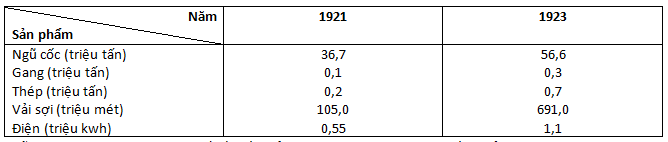 Hãy lựa chọn nhận xét đúng nhất về kết quả thực hiện Chính sách kinh tế mới ở nước Nga.A. Một số ngành kinh tế có bước phát triển mạnh.B. Chỉ tập trung phát triển vào một số ngành kinh tế.C. Sự phát triển giữa các ngành kinh tế không đồng đều.D. Nền kinh tế quốc dân của nước Nga Xô viết đã có những chuyển biến rõ rệt.Câu 11. Thực chất của Chính sách kinh tế mới làA. Nhà nước nắm độc quyền mọi mặt và quản lí các ngành kinh tếB. Coi trọng, bảo vệ quyền lợi, giúp đỡ để các tập đoàn tư bản lớn phục hồi và phát triển sản xuấtC. Kịp thời chuyển đổi, quy hoạch lại các nhà máy, xí nghiệp nhỏ để tập trung cho sản xuất lớnD. Chuyển đổi kịp thời từ nền kinh tế do Nhà nước nắm độc quyền mọi mặt sang nền kinh tế nhiều hành phần có sự kiểm soát của nhà nướcCâu 12. Ý nghĩa lớn nhất đối với Nga khi thực hiện thành công chính sách kinh tế mới là gìA. Nước Nga đã chiến thắng các thế lực thù địch trong nước, bảo vệ được thành quả cách mạngB. Nước Nga đã chiến thắng các thế lực hù địch từ bên ngoài bao vây, tấn công phá hoại thành quả cách mạngC. Nhân dân Xô viết vượt qua mọi khó khăn, phấn khởi sản xuất, hoàn thành công cuộc khôi phục kinh tếD. Nước Nga phục hồi các công ti tư bản và giải quyết được những quyền lợi cơ bản cho các tầng lớp nhân dânCâu 13. Từ chính sách kinh tế mới ở Nga, bài học kinh nghiệm nào mà Việt Nam có thể học tập cho công cuộc đổi mới đấ nước hiện nay?A. Chỉ tập trung phát triển một số ngành kinh tế mũi nhọnB. Quan tâm đến lợi ích của các tập đoàn, tổng công ti lớnC. Chú trọng phát triển một số ngành công nghiệp nặngD. Thực hiện nền kinh tế nhiều thành phần có sự kiểm soát của nhà nướcCâu 14. Liên bang Cộng hòa xã hội chủ nghĩa Xô viết (Liên Xô) được thành lập dựa trên yêu cầu nào?A. Sự giúp đỡ từ bên ngoàiB. Hợp tác kinh tế giữa các dân tộc trên đất nước NgaC. Tự nguyện, tự quyết của các dân tộcD. Tự liên minh chặt chẽ giữa các dân tộc trên lãnh thổ Xô viết nhằm tăng cường sức mạnh về mọi mặtCâu 15. Bốn nước Cộng hòa Xô viết đầu tiên trong Liên bang Cộng hòa xã hội chủ nghĩa Xô viết gồmA. Nga, Ucraina, Lítva và ngoại CáccadơB. Nga, Ucraina, Ácách mạngêni và ngoại CáccadơC. Nga, Ucraina, Tátgikixtan và ngoại CáccadơD. Nga, Ucrana, Bôlêrútxia và ngoại CáccadơCâu 16. Yếu tố nào không phải là nguyên tắc tồn tại của Liên bang Cộng hòa xã hội chủ nghĩa Xô viếtA. Sự bình đẳng về mọi mặtB. Quyền tự quyết của các dân tộcC. Xây dựng liên minh mạnh, mở rộng quan hệ với bên ngoàiD. Sự giúp đỡ lẫn nhau vì mục tiêu xây dựng thành công chủ nghĩa xã hộiCâu 17. Nhiệm vụ trọng tâm trong thời kì xây dựng chủ nghĩa xã hội ở Liên Xô làA. Hợp tác hóa nông nghiệpB. Công nghiệp hóa xã hội chủ nghĩaC. Phát triển các ngành công nghiệp du lịch và dịch vụD. Đẩy mạnh quan hệ thương mại với các nước xã hội chủ nghĩaCâu 18. Trong thời kì thực hiện công nghiệp hóa, ngành công nghiệp nào chưa được Chính phủ Liên Xô chú trọng đầu tư phát triểnA. Công nghiệp quốc phòngB. Công nghiệp hàng không – vũ trụC. Công nghiệp chế tạo máy, nông cụD. Công nghiệp năng lượng ( điện, han, dầu mỏ), khai khoángCâu 19. Nhiều kế hoạch dài hạn 5 năm xây dựng chủ nghĩa xã hội được tiến hành trong giai đoạn 1928 – 1941 ở Liên Xô là doA. Đòi hỏi của công cuộc công nghiệp hóaB. Ý muốn của những người lãnh đạo đất nướcC. Yêu cầu cải thiện đời sống của các tầng lớp nhân dânD. Muốn nhanh chóng trở thành quốc gia có nền kinh tế phát triển nhất thế giớiCâu 20. Ý nào không phải là đặc điểm nổi bật của nền kinh tế nông nghiệp Liên Xô trong những năm 1921- 1941?A. Nông nghiệp tập thể hóaB. Nông nghiệp được cơ giới hóaC. Nông nghiệp có quy mô sản xuất lớnD. Tiến hành “cách mạng xanh” trong nông nghiệpCâu 21. Ý nào không phải là thành tựu mà Liên Xô đạt được về văn hóa – giáo dục trong những năm 1921 – 1941?A. Thanh toán nạn mù chữB. Xây dựng hệ thống giáo dục thống nhấtC. Thành lập những trường đại học lớn hàng đầu thế giớiD. Hoàn thành phổ cập giáo dục Tiểu học và tiếp ục thực hiện đối với Trung học cơ sởCâu 22. Thành tựu lớn nhất mà Liên Xô đạt được trong công cuộc xây dựng chủ nghĩa xã hội từ năm 1921 – đến năm 1941 làA. Hoàn thành tập thể hóa nông nghiệpB. Đã xóa nạn mù chữ cho trên 60 triệu người dânC. Đời sống vật chất và tinh thần của người dân ngày càng tăng lênD. Trở thành nước công nghiệp đứng đầu châu Âu, đứng thứ hai thế giới (sau Mĩ)Câu 23. Một trong những hạn chế của công cuộc xây dựng chủ nghĩa xã hội của Liên Xô trong những năm 1921-1941 làA. Chưa thực hiện tốt nguyên tắc bình đẳng trong phân phối sản phẩmB. Chưa thực hiện tốt nguyên tắc tập trung trong công nghiệp hóaC. Chưa thực hiện tốt nguyên tắc dân chủ trong đời sống nhân dânD. Chưa thực hiện tốt nguyên tắc tự nguyện trong tập thể hóa nông nghiệpCâu 24. Sau Cách mạng tháng Mười, chính quyền Xô viết đã thiết lập quan hệ ngoại giao vớiA. Một số nước châu PhiB. Một số nước ở châu Đại DươngC. Một số nước ở khu vực Mĩ LatinhD. Một số nước láng giềng châu Á và châu ÂuCâu 25. Ý nào không phản ánh đúng đường lối đối ngoại của Liên Xô rong những năm 1921- 1941A. Thực hiện chính sách ngoại giao nước lớnB. Kiên trì, bền bỉ đấu tranh trong quan hệ quốc tếC. Từng bước phá vỡ chính sách bao vây về kinh tế của các nước đế quốcD. Từng bước phá vỡ chính sách cô lập về ngoại giao của các nước đế quốcCâu 26. Trong những năm 1922 – 1925, những cường quốc tư bản nào công nhận và đặt quan hệ ngoại giao với Liên Xô?A. Anh, Pháp, Tây Ban NhaB. Đức, Anh, Italia, Pháp, Nhật BảnC. Đức, Anh, Bồ Đào NhaD. Tây Ban Nha, Bồ Đào Nha, ItaliaCâu 27. Năm 1925, Liên Xô đã đạt được những thành tựu nổi bật trong lĩnh vực đối ngoại làA. Hơn 20 quốc gia thiết lập quan hệ ngoại giao với Liên XôB. Ấn Độ công nhận và thiết lập quan hệ ngoại giao với Liên XôC. Triều Tiên công nhận và thiết lập ngoại giao với Liên XôD. Đức, Anh, Italia, Pháp, Nhật Bản đặt quan hệ ngoại giao với Liên XôCâu 28. Năm 1933, thành tựu đối ngoại nổi bật mà Liên Xô đạt được làA. Trung Quốc công nhận và thiết lập quan hệ ngoại giao với Liên XôB. Mông Cổ công nhận và thiết lập quan hệ ngoại giao với Liên XôC. Iran công nhận và thiết lập quan hệ ngoại giao với Liên XôD. Mĩ công nhận và thiết lập quan hệ ngoại giao với Liên XôCâu 29. Việc nhiều nước công nhận và đặt quan hệ ngoại giao với Liên Xô chứng tỏ điều gì?A. Liên Xô có tiềm lực kinh tế và quốc phòng mạnhB. Liên Xô có khả năng ngoại giao chi phối các nướcC. Uy tín ngày càng cao của Liên Xô trên trường quốc tếD. Các nước buộc phải thiết lập quan hệ ngoại giao với Liên XôĐáp ánBÀI 11: TÌNH HÌNH CÁC NƯỚC TƯ BẢN GIỮA HAI CUỘC CHIẾN TRANH THẾ GIỚI (1918 -1939)Câu 1. Sau Chiến tranh thế giới thứ nhất, các nước tư bản đã tổ chức Hội nghị hòa bình tại đâu, vào thời gian nào?A. Pari ( 1919-1920) và Luân Đôn (1920 – 1921)B. Vécxai (1919 – 1920) và Oasinhtơn (1921-1922)C. Luân Đôn (1919 – 1920) và Oasinhtơn (1921 – 1922)D. Oasinhtơn (1919 – 1920) và Vécxai (1921 – 1922)Câu 2. Nội dung chủ yếu của các hội nghị hòa bình được tổ chức sau Chiến tranh thế giới thứ nhất làA. Để kí hòa ước và các hiệp ước phân chia quyền lợi cho các nước thắng trậnB. Để kí hòa ước và bảo vệ quyền lợi cho nhân dân các nước tư bảnC. Để kí hòa ước và bảo vệ quyền lợi cho nhân dân các nước thuộc địaD. Để kí hòa ước và bảo vệ quyền lợi cho nhân dân các nước chịu ảnh hưởng của chiến tranhCâu 3. Văn kiện kí kết từ các hội nghị hòa hình được tổ chức sau Chiến tranh thế giới thứ nhất đã đưa đến hình thành một trật tự thế giới mới, đó làA. Trật tự đa cực       B. Trật tự OasinhtơnC. Trật tự Vécxai       D. Trật tự Vécxai – OasinhtơnCâu 4. Những nước giành được nhiều quyền lợi trong trật tự thế giới mới sau Chiến tranh thế giới thứ nhất làA. Liên Xô, Anh, Pháp, Mĩ      B. Anh, Pháp, Mĩ, Nhật BảnC. Anh, Đức, Mĩ, Nhật Bản       D. Italia, Pháp, Mĩ, Nhật BảnCâu 5. “Quan hệ hòa bình giữa các nước tư bản sau Chiến tranh thế giới thứ nhất chỉ là tạm thời và mỏng manh” vìA. Hệ thống thuộc địa của các nước nhiều, ít khác nhauB. Có sự phát triển không đồng đều về kinh tếC. Các nước đều cho rằng mình có sức mạnh cạnh tranh riêngD. Làm nảy sinh những bất đồng do mâu thuẫn về việc phân chia quyền lợiCâu 6. Tổ chức chính trị mang tính quốc tế đầu tiên có tên gọi làA. Hội Ái hữu       B. Hội Quốc xãC. Hội Quốc liên       D. Hội Đoàn kếtCâu 7. Tổ chức chính trị mạng tính quốc tế đầu tiên có sự tham gia củaA. 41 nước       B. 42 nướcC. 43 nước       D. 44 nướcCâu 8. Mục tiêu thành lập của tổ chức chính trị mang tính quốc tế đầu tiên làA. Duy trì trật tự thế giới mớiB. Tăng cường an ninh giữa các nướcC. Đẩy mạnh hợp tác phát triển kinh tếD. Thúc đẩy sự giao lưu văn hóa, khoa học giữa các nướcCâu 9. Cuộc khủng hoảng trong những năm 1929 – 1933 diễn ra chủ yếu ở lĩnh vựcA. Xã hội       B. Kinh tếC. Văn hóa       D. Chính trịCâu 10. Cuộc khủng hoảng kinh tế thế giới diễn ra đầu tiên ởA. Anh      B. PhápC. Đức       D. MĩCâu 11. Cuộc khủng hoảng kinh tế thế giới kéo dài trong bao lâu?A. 3 năm       B. 4 nămC. 5 năm       D. 6 nămCâu 12. Nguyên nhân cơ bản dẫn đến cuộc khủng hoảng kinh ế 1929 – 1933 là doA. Giá cả đắ đỏ, người dân không mua được hàng hóaB. Hậu quả của cao trào cách mạng thế giới 1918 – 1923C. Sản xuất ồ ạt “cung” vượt quá “cầu” thời kì 1924 – 1929D. Việc quản lí, điều tiết sản xuất ở các nước tư bản lạc hậuCâu 13. Cuộc khủng hoàng kinh ế thế giới diễn ra trầm trọng nhất vào nămA. 1929       B. 1930C. 1931       D. 1932Câu 14. Ý nào không phản ánh đúng hậu quả của cuộc khủng hoảng kinh tế thế giới 1929 – 1933?A. Tàn phá nặng nề nền kinh tế của các nước tư bảnB. Đem lại nhiều cơ hội và quyền lợi cho một số nước tư bảnC. Công nhân thất nghiệp, nông dân mất ruộng đất, đời sống khó khănD. Gây hậy quả nghiêm trọng về chính trị, xã hội, đe dọa sự tồn tại của chủ nghĩa tư bảnCâu 15. Để thoát ra khỏi khủng hoảng kinh tế 1929 – 1933, các nước tư bản Anh, Pháp, Mĩ đã làm gìA. Kêu gọi sự giúp đỡ từ bên ngoàiB. Đàn áp các cuộc đấu tranh của nhân dânC. Quốc hữu hóa các xí nghiệp, nhà máy ở trong nướcD. Tiến hành cải cách kinh tế - xã hội ở trong nướcCâu 16. Để giải quyết khủng hoảng kinh tế 1929 – 1933, các nước Đức, Ialia, Nhật Bản đã làm gì?A. Lôi kéo, tập hợp đồng minhB. Thiết lập chế độ độc tài phát xítC. Đàn áp các cuộc đấu tranh của nhân dânD. Thủ tiêu các quyền ự do, dân chủ của nhân dânCâu 17. Chủ nghĩa phát xít được định nghĩa làA. Nền chuyên chính khủng bố công khai của những kẻ đầu trọc, hiếu chiến nhấtB. Nền chuyên chính khủng bố công khai của những thế lực phản động nhất, manh động nhấtC. Nền chuyên chính khủng bố công khai của những thế lực phản động nhất, hiếu chiến nhấtD. Nền chuyên chính khủng bố công khai của những thế lực tay sai phản động nhất, hiếu chiến nhấtCâu 18. Sự ra đời của chủ nghĩa phát xít đã đưa đến nguy cơ nghiêm trọng nhất làA. Phong trào đấu tranh của nhân dân bị đàn ápB. Các quyền tự do, dân chủ của nhân dân bị thủ tiêuC. Đảng Cộng sản ở nhiều nước phải ngừng hoạt độngD. Một cuộc chiến tranh thế giới mớiCâu 19. Sự hình thành hai khối đế quốc đối lập và cuộc chạy đua vũ trang ráo riết đã báo hiệu điều gì?A. Cuộc khủng hoảng kinh tế chưa thể giải quyế đượcB. Một cuộc chiến tranh thế giới mới đang đến gầnC. Nguy cơ xảy ra xung đột sắc tộc, tôn giáoD. Nguy cơ của các cuộc chiến tranh cục bộĐáp ánBÀI 12: NƯỚC ĐỨC GIỮA HAI CUỘC CHIẾN TRANH THẾ GIỚI (1918 -1939)Câu 1. Cuộc khủng hoảng kinh tế 1929 – 1933 tác động nặng nề nhất đến ngành kinh tế nào của nước Đức?A. Công nghiệp       B. Nông nghiệpC. Giao thông vận tải       D. Du lịch và dịch vụCâu 2. Ý nào không phản ánh đúng hậu quả của cuộc khủng hoảng kinh tế 1929 – 1933 đối với nước Đức?A. Khủng hoảng chính trị trầm trọngB. Cuộc đấu tranh của quần chúng lao động diễn ra gay gắtC. Kinh tế suy sụp, các nhà máy đóng cửa, số lượng thất nghiệp tăng nhanhD. Giới cầm quyền Đức lo củng cố quyền lực, chuẩn bị chiến tranhCâu 3. Các thế lực phản động, hiếu chiến tập trung trong tổ chức nào ở nước Đức?A. Đảng Dân chủ       B. Đảng Quốc xãC. Đảng Xã hội dân chủ       D. Đảng Đoàn kết dân tộcCâu 4. Người đứng đầu tổ chức đó làA. Hítle       B. HinđenbuaC. Rommen       D. ManxtênCâu 5. Ý không phản ánh đúng chủ trương của người đúng đầu tổ chức đó làA. Chống cộng sản, phân biệt chủng tộcB. Ra sức tuyên truyền kích động chủ nghĩa phục thùC. Phát xít hóa bộ máy nhà nước, thiết lập chế độ độc tàiD. Liên kết với Đảng Xã hội dân chủ để giải quyết hậu quả của cuộc khủng hoảng kinh tếCâu 6. Một sự kiện diễn ra ở nước Đức ngày 30 – 1 – 1933 làA. Đảng Cộng sản Đức kêu gọi quần chúng thành lập Mặt trận Nhân dân chống phát xítB. Đảng Xã hội dân chủ Đức tuyên bố bất hợp tác, từ chối Liên minh với Đảng Cộng sản ĐứcC. Tổng thống Hinđenbua chỉ định Hítle làm Thủ tướng và thành lập chính phủ mớiD. Giai cấp tư sản tuyên bố xóa bỏ chế độ cộng hòa tư sản, nhằm đưa đất nước thoát khỏi cuộc khủng hoảng kinh tếCâu 7. Quan sá bức hình dưới đây và dựa vào hiểu biết của emHãy lựa chọn phương án phù hợp nhất chú thích cho bức hình ấyA. Tổng thống Hinđenbua trao quyền Thủ tướng cho Hítle, binh lính vui mừng ủng hộB. Tổng thống Hinđenbua trao quyền thủ tướng cho Hítle, nhân dân đồng tình ủng hộC. Tổng thống Hinđenbua trao quyền thủ tướng cho Hítle, kẻ độc tài hiếu chiến, một thời kì đen tối của lịch sử Đức bắt đầuD. Tổng thống Hinđenbua trao quyền Thủ tướng cho Hítle, kẻ độc ài hiếu chiến, mở ra trang mới trong lịch sử nước ĐứcCâu 8. Để thực hiện nền chuyên chính độc tài, ở trong nước Chính phủ Hítle đã thực hiện chính sáchA. Bài Do TháiB. Hạn chế các quyền tự do dân chủ tối thiểu của người dânC. Đàn áp các cuộc đấu tranh của nhân dân phản đối chế độ độc tàiD. Công khai khủng bố các đảng phái dân chủ tiến bộ (trước tiên là Đảng Cộng sản)Câu 9. Chính phủ Hítle đặt Đảng Cộng sản nước Đức ra ngoài vòng pháp luật sau sự kiện nào?A. Hítle lên nắm quyền       B. Tổng thống Hinđenbua mấtC. Nhà quốc hội Đức bị đốt cháy       D. Nền Cộng hòa Vaima sụp đổCâu 10. Năm 1934, sau khi tổng thống Hinđenbua qua đời, Hítle đã tự xưng làA. Tổng thống       B. Thủ tướngC. Quốc trường suốt đời       D. Thống soáiCâu 11. Chính phủ Hítle đã tổ chức lại nền kinh tế trong nước theo hướngA. Ưu tiên phát triển các ngành công nghiệp quân sự, quốc phòngB. Tạo điều kiện cho các nhà tài phiệt tổ chức, phát triển sản xuấtC. Tập trung, mệnh lệnh, phục vụ nhu cầu quân sựD. Đầu tư vào các ngành dịch vụCâu 12. Sự kiện nổi bật nào đã diễn ra ở nước Đức tháng 7 – 1933?A. Hítle thành lập Tổng hội đồng kinh tế để điều hành các ngành kinh tếB. Nền Cộng hòa Vaima hoàn toàn sụp đổC. Đảng Cộng sản Đức phải ngừng hoạt độngD. Hiến pháp Vaima chính thức bị hủy bỏCâu 13. Ngành kinh tế được phục hồi và phát triển nhanh nhất ở Đức những năm 30 của thế kỉ XX làA. Công nghiệp dệt       B. Công nghiệp quân sựC. Công nghiệp khai khoáng       D. Công nghiệp cơ khí, chế tạoCâu 14. Đường lối đối ngoại chủ yếu của Chính phủ Hítle làA. Bắt tay với các nước phát xítB. Thực hiện chính sách đối ngoại nước lớnC. Tăng cường các hoạt động chuẩn bị chiến tranhD. Mở rộng giao lưu, hợp tác với các nước tư bản châu ÂuCâu 15. Tháng 10 – 1933, chính quyền Hítle đã có hành động gì?A. Tuyên bố rút khỏi Hội Quốc liênB. Ban hành lệnh tổng động viên trên toàn nước ĐứcC. Tuyên bố thành lập quân đội thường trựcD. Bắt đầu triển khai các hoạt động quân sựCâu 16. Đến năm 1938, nước Đức đã được ví nhưA. Một trại tập trung khổng lồ       B. Một trại lính khổng lồC. Một tên sen đầm quốc tế       D. Một đế quốc bất khả chiến bạiĐáp ánBÀI 13: NƯỚC MỸ GIỮA HAI CUỘC CHIẾN TRANH THẾ GIỚI (1918 -1939)Câu 1. Thời kì phồn vinh của nền kinh tế Mĩ ở thập niên 20 của thế kỉ XX được biểu hiện như thế nào?A. Các nước tư bản trở hành con nợ của MĩB. Mĩ nắm trong tay 60% dự trữ ngoại tệ của thế giớiC. Mĩ trở thành trung tâm công nghiệp duy nhất của thế giớiD. Nền kinh tế Mĩ tăng trưởng cao, đặc biệt là sản xuấ ô tô, thép, dầu mỏCâu 2. Thời kì phồn vinh của nền kinh tế Mĩ chấm dứt khiA. Dự trữ ngoại tệ của Mĩ bị sụt giảmB. Mĩ mất vị trí là trung tâm công nghiệp số 1 thế giớiC. Khủng hoảng kinh tế bùng nổ tháng 10 – 1929D. Các nước tư bản vượt Mĩ, vươn lên phá triển mạnh mẽCâu 3. Cuộc khủng hoàng kinh tế ở nước Mĩ bắt đầu từ lĩnh vựcA. Nông nghiệp       B. Công nghiệpC. Tài chính, ngân hàng       D. Thương mại, dịch vụCâu 4. Ý nào không phản ánh đúng về tình hình thị trường chứng khoán Mĩ trong ngày 29 – 10 – 1929?A. Ngày khủng hoảng chưa từng cóB. Giá một loại cổ phiếu được coi là đảm bảo nhất sụt xuống 80%C. Có loại cổ phiếu giá lại tăng nhanh đến chóng mặtD. Hàng triệu người mất sạch số tiền mà họ đã tiết kiệm cả đờiCâu 5. Khủng hoảng kinh tế ở Mĩ diễn ra trầm trọng nhất vào năm nào?A. Năm 1930       B. Năm 1931C. Năm 1932       D. Năm 1933Câu 6. Quan sát biểu đồ dưới đây:Biểu đồ về tỉ lệ thất nghiệp ở Mĩ (1920 – 1946)Hãy lựa chọn nội dung đúng lí giải về việc số người hất nghiệp ở Mĩ lên tới mức cao nhất vào những năm 1932 – 1933A. Từ việc quản lí của chủ tư bản ở một số xí nghiệp, nhà máy, người lao động muốn thay đổi công việc, làm gia tăng tình trạng thất nghiệpB. Mong muốn có thu nhập cao, người lao động có nhu cầu tìm việc làm mới, làm gia tăng tình trạng thất nghiệpC. Những cuộc khủng hoảng chu kì tác động đến một số lĩnh vực kinh tế, tỉ lệ thất nghiệp tăng nhanhD. Các ngành kinh tế bị khủng hoảng trầm trọng, sản xuất đình trệ, tê liệt, phá sản làm gia tăng tỉ lệ thất nghiệpCâu 7. Người đề xướng thực hiện Chính sách mới nhằm đưa nước Mĩ thoát khỏi cuộc kinh tế làA. H.Huvơ       B. H.TrumanC. D.Aixenhao       D. Ph.RudơvenCâu 8. Bản chất của Chính sách mới là gì?A. Nhà nước đề xuất một hệ thống những chính sách mới về kinh tế - ài chính, chính trị - xã hộiB. Nhà nước cho phép các lĩnh vực kinh tế - tài chính, chính trị - xã hội của đất nước có những đổi mới phù hợpC. Là chính sách đầu tư có trọng điểm của Nhà nước vào các lĩnh vực kinh tế - tài chính, chính trị - xã hội của đất nướcD. Là hệ thống chính sách tích cực của Nhà nước trên các lĩnh vực kinh tế - tài chính, chính trị - xã hộiCâu 9. Ý nào không phản ánh đúng những biện pháp mà Chính phủ Rudơven đã thực hiện để can thiệp vào đời sống kinh tế nước Mĩ trong cơn khủng hoảng?A. Ban bố lệnh can thiệp khẩn cấp        B. Phục hồi sự phát triển kinh tếC. Tạo thêm việc làm         D. Giải quyết nạn thất nghiệpCâu 10. Để phục hồi và phát triển nền kinh tế, Chính phủ Rudơven đã thông qua một số đạo luật, ngoại trừA. Đạo luật về ngân hàngB. Đạo luật phục hưng công nghiệpC. Đạo luật điều chỉnh nông nghiệpD. Đạo luật phát triển du lịch- dịch vụCâu 11. Đạo luật quan trọng nhất nhằm phục hồi và phát triển nền kinh tế làA. Đạo luật về ngân hàngB. Đạo luật phục hưng công nghiệpC. Đạo luật điều chỉnh nông nghiệpD. Cả ba đạo luật về ngân hàng, công nghiệp, nông nghiệpCâu 12. Nội dung chủ yếu của đạo luật phục hưng công nghiệp là gì?A. Tổ chức lại sản xuấ công nghiệp theo hợp đồng chặt chẽ về sản phẩm và thị rường tiêu thụB. Kêu gọi tư bản nước ngoài đầu ư vào các ngành công nghiệp theo những hợp đồng dài hạnC. Cho phép phát triển tự do hóa một số ngành công nghiệp mà không cần có những hợp đồng thỏa thuậnD. Tập trung vào một số ngành công nghiệp mũi nhọn bằng kí kết những hợp đồng về thị trường tiêu thụ với chủ tư bảnCâu 13. Chính sách mới đã giải quyết được nhiều vấn đề cơ bản của nước Mĩ, ngoại trừA. Xoa dịu mâu thuẫn giai cấp, duy trì được chế độ dân chủ tư sảnB. Tăng cường vai trò của Nhà nước trong việc điều hành nền kinh tếC. Tình trạng phân biệt đối xử với người da đen và da màu, xây dựng xã hội dân chủ thực sựD. Khôi phục sản xuất, cứu trợ người thất nghiệp, tạo nhiều việc làm mớiCâu 14. Trong lịch sử bầu cử Tổng thống Mĩ, Ph.Rudơven trúng cử mấy nhiệm kì lien tiếp?A. 2 nhiệm kì         B. 3 nhiệm kìC. 4 nhiệm kì         D. 5 nhiệm kìCâu 15. Chính sách đối ngoại chủ yếu của Mĩ đối với các nước Mĩ Latinh làA. Chính sách làng giềng hợp tácB. Chính sách làng giềng đoàn kếtC. Chính sách làng giềng hữu nghịD. Chính sách làng giềng thân thiệnCâu 16. Tháng 11 – 1933, Mĩ chính thức công nhận và thiết lập quan hệ ngoại giao vớiA. Trung Quốc         B. Liên XôC. Anh         D. PhápCâu 17. Quốc hội Mĩ đã thông qua hàng loạt đạo luật về vấn đề quốc tế để làm gì?A. Giữ vai trò trung lập giữa các cuộc xung đột quân sự bên ngoài nước MĩB. ủng hộ các cuộc xung đột quân sự bên ngoài nước MĩC. can thiệp quân sự vào các nước bên ngoài nước MĩD. giúp dỡ các thế lực thù địch ở bên ngoài nước MĩĐáp ánBÀI 14: NHẬT BẢN GIỮA HAI CUỘC CHIẾN TRANH THẾ GIỚI (1918 -1939)Câu 1. Nét nổi bật của tình hình Nhật Bản sau Chiến tranh hế giới thứ nhất làA. Trở thành chủ nợ của các nước tư bản châu ÂuB. Là nước bại trận và bị thiệt hại nặng nề về kinh tếC. Cùng với Mĩ trở thành trung tâm công nghiệp của thế giớiD. Là nước thứ hai (sau Mĩ) thu nhiều nguồn lợi sau Chiến tranh thế giới thứ nhất để phát triển kinh tếCâu 2. Yếu tố nào tác động làm sụt giảm trầm trọng nền kinh tế Nhật Bản trong những năm đầu thập niên 30 của thế kỉ XX?A. Các nhà đầu tư nước ngoài rút vốn khỏi Nhật BảnB. Sự suoj đổ của thị trường chứng khoán Mĩ dẫn đến cuộc đại suy hái của chủ nghĩa tư bảnC. Chính sách quản lí lỏng lẻo của Nhà nướcD. Sự đầu tư không hiệu quả của Nhà nước vào các ngành kinh tếCâu 3. Khủng hoảng ở Nhật Bản diễn ra nghiêm trọng nhất trong lĩnh vực nào?A. Tài chính, ngân hàng       B. Công nghiệpC. Nông nghiệp       D. Thương mại, dịch vụCâu 4. Ý nào không phản ánh đúng hậu quả xã hội mà khủng hoảng kinh tế ở Nhật Bản gây ra?A. Nông dân bị phá sản, mất mùa, đói kémB. Công nhân thất nghiệp lên tới hàng triệu ngườiC. Đời sống của các tầng lớp lao động khốn đốnD. Mâu thuẫn xã hội vẫn được kiểm soát bằng những chính sách quân phiệt của Nhà nướcCâu 5. Đầu những năm 30 của thế kỉ XX. Nhật Bản phải đối mặt với nhiều vấn đề,ngoại trừA. Khắc phục hậu quả của việc khủng hoảng kinh tếB. Giải quyết khó khăn về nguồn nguyên liệuC. Giải quyết tình trạng nhập cưD. Giải quyết khó khăn về tình trạng tiêu thụ hàng hóaCâu 6. Giới cầm quyền Nhật Bản đã thực hiện biện pháp gì để giải quyết cuộc khủng hoảng đầu thập niên 30 của thế kỉ XXA. Thực hiện chính sách cải cách quy mô lớn trên toàn nước NhậtB. Khôi phục các ngành công nghiệp quan trọng và giải quyết nạn thấ nghiệp cho người dânC. Thực hiện chính sách quân phiệt hóa bộ máy nhà nước, gây chiến tranh xâm lược, bành trướng ra bên ngoàiD. Tham khảo và vận dụng chính sách mới của MĩCâu 7. Quá trình quân phiệt hóa ở Nhật Bản kéo dài trong bao lâuA. Nửa đầu thập niên 30 của thế kỉ XXB. Nửa sau thập niên 30 của thế kỉ XXC. Giữa thập niên 30 của thế kỉ XXD. Suốt thập niên 30 của thế kỉ XXCâu 8. Quá trình quân phiệt hóa ở Nhật Bản tập trung nhất vấn đề nàoA. Quân phiệt hoá lực lượng quốc phòngB. Quân phiệt hoá lực lượng an ninh quốc giaC. Quân phiệt hoá lực lượng phòng vệD. Quân phiệt hoá bộ máy nhà nướcCâu 9. Giới cầm quyền Nhật Bản đẩy mạnh cuộc chiến tranh xâm lược Trung Quốc vì lí do cơ bản nàoA. Vốn đầu tư nước ngoài của Nhật Bản ở thị trường Trung Quốc có nguy cơ bị mấtB. Thị trường Trung Quốc rộng lớn, tập trung 82% vốn đầu tư nước ngoài của Nhật BảnC. Mâu thuẫn trong nội bộ giới cầm quyền Trung Quốc đã xuất hiện và ngày càng sâu sắcD. Phong trào đấu tranh đòi quyền lợi của các tầng lớp nhân dân Trung Quốc phát triển mạnhCâu 10. Cùng với việc quân phiệt hóa bộ máy nhà nước, giới cầm quyền Nhật Bản đẩy mạnh chiến tranh xâm lượcA. Hàn Quốc       B. Trung QuốcC. Triều Tiên       D. Đài LoanCâu 11. Tháng 9 – 1931, sau khi đánh chiếm vùng Đông Bắc Trung Quốc, Nhật Bản đãA. Sáp nhập vùng đất này vào lãnh thổ Nhật BảnB. Xây dựng căn cứ quân sự của Nhật ở đâyC. Biến toàn bộ vùng đất giàu có này thành thuộc địaD. Đưa người dân Nhật Bản sang đó sinh sống và sản xuấtCâu 12. Lãnh đạo cuộc chiến tranh chống chủ nghĩa quân phiệt ở Nhật Bản làA. Đảng Dân chủ Tự do       B. Đảng Xã hộiC. Đảng Dân chủ       D. Đảng Cộng sảnCâu 13. Mặt trân Nhân dân được thành lập ở Nhật Bản là kết quả củaA. Cuộc vận động, tập hợp đông đảo quần chúng nhân dânB. Cuộc biểu tình phản đối chính sách thống trị của nhà nướcC. Cuộc vận động đoàn kết của giai cấp công nhân và nhân dân lao độngD. Cuộc biểu tình phản đối chính sách xâm lược của giới cầm quyền Nhật BảnCâu 14. Cuộc đấu tranh chống chủ nghĩa quân phiệt của nhân dân Nhật Bản có ý nghĩa như thế nào?A. Giải phóng nhân dân lao động khỏi ách thống trị của chủ nghĩa quân phiệtB. Góp phần làm chậm quá trình quân phiệt hóa bộ máy nhà nước ở nước nàyC. Góp phần thúc đẩy nhanh công cuộc giải phóng đất nướcD. Đẩy nhanh quá trình quân phiệt hóa bộ máy nhà nước ở nước nàyĐáp ánBÀI 15: PHONG TRÀO CÁCH MẠNG Ở TRUNG QUỐC VÀ ẤN ĐỘ (1918 -1939) Câu 1. Ý nào không phải là nguyên nhân bùng nổ phong trào Ngũ tứ ở Trung Quốc (1919)?A. ảnh hưởng của Cách mạng tháng Mười Nga năm 1917B. ảnh hưởng của Chiến tranh thế giới thứ nhất (1914 – 1918)C. học sinh, sinh viên Trung Quốc bị phân biệt đối xửD. chính phủ Trung Quốc làm tay sai cho các nước đế quốcCâu 2. mục đích của phong trào Ngũ tứ làA. lật đổ chính quyền phong kiến Mãn ThanhB. Phản đối âm mưu xâu xé Trung Quốc của các nước đế quốcC. Đánh đuổi các nước đế quốcD. Cải cách đất nước Trung QuốcCâu 3. Điểm mới của phong trào Ngũ tứ làA. Thu hút đông đảo quần chúng tham giaB. Xác định đúng kẻ thù dân tộc: đế quốc và phong kiếnC. Làm suy yếu chính quyền Mãn ThanhD. Do học sinh, sinh viên lãnh đạoCâu 4. Mở đầu phong trào Ngũ tứ là cuộc đấu tranh của lực lượng nào?A. Công nhân       B. Nông dânC. Học sinh, sinh viên       D. Binh línhCâu 5. Đặc biệt, phong trào Ngũ tứ đã lôi cuốn được giai cấp nào tham gia?A. Công nhân       B. Nông dânC. Địa chủ       D. Trí thức, tiểu tư sảnCâu 6. Phong trào Ngũ tứ đánh dấu bước chuyển của cách mạng Trung Quốc như thế nào?A. Từ cách mạng dân chủ sang cách mạng dân tộcB. Từ cách mạng dân chủ tư sản kiểu cũ sang cách mạng dân chủ tư sản kiểu mớiC. Từ cách mạng dân chủ tư sản sang cách mạng vô sảnD. Từ cuộc đấu tranh chống phong kiến sang đấu tranh chống đế quốcCâu 7. Sau phong trào Ngũ tứ, tư tưởng nào được truyền bá sâu rộng ở Trung Quốc?A. Tư tưởng cải cách ở Nhật BảnB. Tư tưởng dân chủ tư sản phương TâyC. Tư tưởng phục thù của chủ nghĩa phát xítD. Chủ nghĩa Mác – LêninCâu 8. Trong phong trào Ngũ tứ, giai cấp nào lần đầu tiên xuất hiện trên vũ đài chính trị như một cách mạng độc lập ?A. Tư sản       B. Nông dânC. Công nhân       D. Tiểu tư sảnCâu 9. Từ sau phong trào Ngũ tứ, với sự giúp đỡ của Quốc tế Cộng sản, tổ chức chính trị nào đã ra đời và lãnh đạo phong trào cách mạng Trung Quốc?A. Đảng Cộng sản       B. Đảng Lập hiếnC. Quốc dân Đảng       D. Trung Quốc Đồng minh hộiCâu 10. Sự kiện đánh dấu bước ngoặt quan trọng của cách mạng Trung Quốc làA. Giai cấp công nhân xuất hiện trên vũ đài chính trịB. Chủ nghĩa Mác – Lênin được truyền bá vào Trung QuốcC. Phong trào Ngũ tứD. Đảng Cộng sản ra đờiCâu 11. Cho các dữ kiện sau:1. Mở đầu vai trò cách mạng chống đế quốc và phong kiến ở Trung Quốc;2. Phong trào Ngũ tứ lôi cuốn đông đảo các tầng lớp xã hội tham gia;3. Đánh dấu bước chuyển của cách mạng.Hãy sắp xếp các dữ kiện trên theo đúng lôgích.A. 2, 3, 1       B. 1, 2, 3C. 3, 2, 1      D. 2, 1, 3Câu 12. Chiến tranh thế giới thứ nhất đã tác động như thế nào đến Ấn Độ?A. Chính quyền thực dân Anh tuên bố Ấn Độ là một bên tham chiếnB. Thực dân Anh tăng cường bóc lộtC. Thực dân Anh ban hành những đạo luật phản độngD. Mâu thuẫn xã hội Ấn Độ ngày càng căng thẳngCâu 13. Lãnh đạo phong trào đấu tranh của nhân dân Ấn Độ từ năm 1918 đến năm 1939 là lực lượng nào?A. Công hội       B. Tổ chức công đoànC. Đảng Quốc đại       D. Tướng lĩnh trong quân độiCâu 14. Vì sao sau Chiến tranh thế giới thứ nhất, phong trào đấu tranh giành độc lập dân tộc ở Ấn Độ phát triển?A. Thực dân Anh đẩy nhân dân Ấn Độ vào cuộc sống cùng cực, tăng cường bóc lột, ban hành những đạo luật phản độngB. Thực dân Anh tiến hành xâm lược Ấn ĐộC. Mâu thuẫn tôn giáo sâu sắcD. Phương pháp đấu tranh ôn hòa không còn tác dụngCâu 15. Sau Chiến tranh thế giới thứ nhất, Đảng Quốc đại lãnh đạo phong trào đấu tranh của nhân dân Ấn Độ chống thực dân Anh với phương pháp đấu tranh chủ yếu nào?A. Kết hợp đấu tranh quân sự với đấu tranh chính trịB. Dung biện pháp hòa bình, không sử dụng bạo lực, bất hợp tác với thực dân AnhC. Dùng bạo lực cách mạngD. Tiến hành khởi nghĩa vũ trangCâu 16. Sự phát triển của phong trào công nhân Ấn Độ đã đưa đến kết quả gì?A. Giai cấp công nhân trở thành lực lượng nòng cốtB. Đảng Cộng sản được thành lập (12 – 1925)C. Thúc đẩy phong trào đấu tranh chống thực dân AnhD. Phong trào đấu tranh ở Ấn Độ đã kết thành một làn songCâu 17. Những chính sách cai trị và việc chính quyền thực dân Anh ăng cường bóc lột đối với nhân dân Ấn Độ đã dẫn đến hậu quả gì?A. Các hình thức đấu tranh phong phúB. Phong trào tiêu biểu dâng caoC. Phong trào bất bạo động ngày càng lan rộngD. Mâu thuẫn xã hội ngày càng căng thẳngCâu 18. Sự ra đời của Đảng Cộng sản Ấn Độ tháng 12 – 1925 có ý nghĩa gì?A. Góp phần thúc đẩy làn song đấu tranh chống thực dân Anh của nhân dân Ấn ĐộB. Làm bùng lên làn song đấu tranh mới của nhân dân Ấn ĐộC. Lôi cuốn đông đảo các tầng lớp nhân dân tham giaD. Một làn sóng đấu tranh chống thực dân Anh bùng nổ khắp Ấn ĐộCâu 19. Để chống lại chiến dịch bất hợp tác của Đảng quốc đại, thực dân Anh đã thực hiện biện pháp nào để chia rẽ hàng ngũ cách mạng?A. Chia để trị       B. Mua chuộcC. Khủng bố       D. Nhượng bộĐáp ánBÀI 16: CÁC NƯỚC ĐÔNG NAM Á GIỮA HAI CUỘC CHIẾN TRANH THẾ GIỚI (1918 -1939) Câu 1. Sau Chiến tranh thế giới thứ nhất, các nước phương Tây đã thay đổi chính sách đối với các nước thuộc địa ở Đông Nam Á như thế nào?A. Tăng cường chính sách khai thác và bóc lột thuộc địaB. Đẩy mạnh phát triển kinh tế, chính trị, xã hộiC. Hợp tác, giao lưu thúc đẩy kinh tế đối ngoạiD. Vơ vét khoáng sản đưa về chính quốcCâu 2. Ý không phản ánh đúng nét nổi bật về kinh tế của các nước Đông Nam Á sau Chiến tranh thế giới thứ nhất làA. Bị hội nhập cưỡng bức vào hệ thống kinh tế tư bản chủ nghĩaB. Là thị trường tiêu thụ hàng hóa của các nước tư bảnC. Là nơi cung cấp nguyên liệu cho các nước tư bảnD. Công nghiệp có bước phát triển khởi sắc, nhất là công nghiệp nặngCâu 3. Đặc điểm chung về tình hình chính trị của các nước Đông Nam Á sau Chiến tranh thế giới thứ nhất làA. Vẫn duy trì chế độ quân chủ chuyên chếB. Bị chính quyền thực dân khống chếC. Có nước giành được quyền tự chủ trong chừng mực nhất địnhD. Chính quyền thực dân có nguy cơ sụp đổ trước sức tiến công mạnh mẽ của phong trào cách mạngCâu 4. Tình hình xã hội nổi bật ở các nước Đông Nam Á giai đoạn này là gì?A. Các giai cấp cũ bị phân hóa, các giai cấp mới hình thànhB. Xã hội ngày càng phân hóa sâu sắc, giai cấp mới ngày càng phát triển về số lượng và ý thức giai cấpC. Giai cấp công nhân ngày càng trưởng hành về số lượng và chất lượngD. Giai cấp ư sản dân tộc vươn lên mạnh mẽCâu 5. Sự kiện lịch sử thế giới nào đã tác động mạnh mẽ đến phong trào độc lập dân tộc ở Đông Nam Á sau Chiến tranh thế giới thứ nhất?A. Thắng lợi của Cách mạng tháng Mười Nga năm 1917B. Phong trào công nhân quốc tế phát triển mạnhC. Chiến tranh thế giới thứ nhất kết thúcD. Sự phục hồi của chủ nghĩa tư bản sau Chiến tranh thế giới thứ nhấtCâu 6. Sau Chiến tranh thế giới thứ nhất, phong trào độc lập dân tộc ở Đông Nam Á phát triển với quy mô như thế nào?A. Diễn ra ở ba nước Đông DươngB. Diễn ra ở hầu khắp các nước Đông Nam ÁC. Diễn ra ở chỉ nơi nào có chính đảng của giai cấp tư sản lãnh đạoD. Diễn ra chỉ ở nơi nào có Đảng Cộng sản lãnh đạoCâu 7. Ý nào không phản ánh đúng nét mới trong phong trào dân tộc ở Đông Nam Á sau Chiến tranh thế giới thứ nhất?A. Phong trào dân tộc tư sản có bước tiến rõ rệtB. Phong trào công nhân quốc tế phát triển mạnhC. Giai cấp công nhân bước lên vũ đài chính trịD. Xuất hiện khuynh hướng cách mạng mới – khuynh hướng cách mạng vô sảnCâu 8. Ý nào không phản ánh đúng nét mới trong phong trào dân tộc tư sản ở Đông Nam Á sau Chiến tranh thế giới thứ nhất?A. Mục tiêu giành độc lập được đặt ra rõ rangB. Có sự liên kết với các phong trào khác trong cả nướcC. Một số chính đảng tư sản được thành lập và có ảnh hưởng rộng rãiD. Diễn ra dưới nhiều hình thức phong phúCâu 9. Mục tiêu đấu tranh của giai cấp tư sản dân tộc ở Đông Nam Á là gì?A. Đòi quyền tự do kinh doanh, tự chủ về chính trị, đòi dung tiếng mẹ đẻ trong nhà trườngB. Đòi quyền tự do, dân sinh dân chủC. Đánh đuổi đế quốc, đánh đổ phong kiếnD. Đánh đổ phong kiến, đánh đuổi đế quốcCâu 10. Nét nổi bật của phong trào đấu tranh chống chủ nghĩa thực dân ở các nước Đông Nam Á dưới sự lãnh đạo của Đảng Cộng sản làA. Đấu tranh đòi các quyền lợi về chính trịB. Đấu tranh đòi các quyền lợi về kinh tếC. Nổ ra các cuộc khởi nghĩa vũ trangD. Thực hiện chủ trương “vô sản hóa”Câu 11. Dưới sự lãnh đạo của Đảng cộng sản, phong trào dân tộc ở các nước Đông Nam Á diễn ra như thế nào?A. Dưới hình thức bất hợp tác       B. Sôi nổi, quyết liệtC. Bí mật       D. Hợp phápCâu 12. Vì sao sau Chiến tranh thế giơi thứ nhất, phong trào đấu ranh chống thực dân Pháp dâng cao ở Lào và Campuchia ?A. Thực dân Pháp thực hiện chính sách “ngu dân”B. Thực dân Pháp tăng cường khai thác thuộc địa và thực hiện chế độ thuế khóa, lao dịch nặng nềC. Thực dân Pháp tăng cường các chính sách thuế khóa, lao dịchD. Thực dân Pháp thực hiện chính sách bóc lột nặng nề đối với giai cấp công nhân ở các nước Đông Nam ÁCâu 13. Cuộc khởi nghĩa chống Pháp ở Lào, kéo dài suốt hơn 30 năm đầu thế kỉ XX làA. Khởi nghĩa Ong Kẹo.B. Khởi nghĩa CommađamC. Khởi nghĩa Ong Kẹo và CommađamD. Khởi nghĩa Chậu PachayCâu 14. Cuộc khởi nghĩa chống Pháp tiêu biểu ở Campuchia đầu thế kỉ XX mà chính quyền thực dân đã tiến hành đàn áp đẫm máu với hơn 400 người chết làA. Phong trào chống bắt phu, bắt lính ở tỉnh PrâyvengB. Phong trào chống bắt phu, bắt lính ở tỉnh Côngpông ChàmC. Phong trào chống bắt phu, bắt lính đấu tranh vũ trang chống Pháp ở tỉnh Côngpông ChơnăngD. Cuộc khỏi nghĩa chống Pháp của PhacađuốcCâu 15. Sự kiện có tính bước ngoặt, mở ra thời kì mới của phong trào cách mạng ở Đông Dương đầu thập niên 30 của thế kỉ XX làA. Phong trào Xô viết Nghệ - Tĩnh (1930 – 1931) ở Việt NamB. Sự ra đời của Đảng Cộng sản Việt Nam (sau là Đảng Cộng sản Đông Dương)C. Phong trào cách mạng dâng cao thành làn sóng mạnh mẽ ở cả ba nước Đông Dương do ảnh hưởng của cuộc khủng hoảng kinh tế (1929 – 1933)D. Quốc tế Cộng sản đã công nhận Đảng Cộng sản và phong trào cách mạng ở Đông Dương là một bộ phận của cách mạng thế giớiCâu 16. Cuộc vận động dân chủ 1936 – 1939 ở Việt Nam có tác dụng như thế nào đối với cuộc đấu tranh của nhân dân Lào và Campuchia?A. Thúc đẩy phong trào công nhân ở Lào, Campuchia phát triểnB. Đã đòi được các quyền tự do, dân chủ cho nhân dân hai nước.C. Kích thích sự phát triển của phong trào đấu tranh dân chủ.D. Giải phóng được nhân dân hai nước khỏi ách thống trị thực dân.Câu 17. Để cùng nhau chống chủ nghĩa phát xít, trong các năm 1936 – 1939, ở ba nước Đông Dương đã thành lậpA. Mặt trận Dân chủ Đông DươngB. Mặt trận Dân tộc Đông DươngC. Mặt trận Giải phóng Đông DươngD. Mặt trận Đoàn kết Đông DươngCâu 18. Hãy sắp xếp các sự kiện sau theo đúng trình tự thời gian:1. Thực dân Pháp tăng cường chính sách khai thác thuộc địa ở Đông Dương;2. Phong trào đấu tranh chống Pháp mạnh mẽ;3. Đảng Cộng sản Đông Dương ra đời đã mở ra thời kì phát triển mới của phong tràoA. 1,2,3       B. 2,1,3C. 3,2,1       D. 1,3,2Đáp ánBÀI 17: CHIẾN TRANH THẾ GIỚI THỨ HAI (1939 - 1945) Câu 1. Trong những năm 30 của thế kỉ XX, phe “Trục” được hình thành gồm các nướcA. Đức, Liên Xô, Anh       B. Đức, Italia, Nhật BảnC. Italia, Hunggari, Áo       D. Mĩ, Liên Xô, AnhCâu 2. Bản chất sự liên kết các nước trong phe “Trục” là gì?A. Liên minh các nước thực dânB. Liên minh các nước tư bản dân chủC. Liên minh các nước phát xítD. Liên minh các nước thuộc địaCâu 3. Hoạt động chủ yếu của các nước trong phe “Trục” làA. Mở rộng các hoạt động kinh tế, thương mạiB. Đấu tranh cho phong trào hòa bìnhC. Phát xít hóa tất cả các thuộc địaD. Tăng cường hoạt động quân sự và gây chiến tranh xâm lược ở nhiều khu vực khác nhau trên thế giới.Câu 4. Thái độ nhượng bộ phát xít của chính phủ các nước Anh, Pháp, Mĩ là doA. Sợ các nước phát xít tiến công nước mình và muốn liên minh với phe phát xítB. Lo sợ trước sự lớn mạnh của Liên Xô và muốn tiến công Liên XôC. Lo sợ sự bành trướng của chủ nghĩa phát xí nhưng thù ghét chủ nghĩa cộng sản nên muốn đẩy chiến tranh về phía Liên XôD. Cần thời gian để chuẩn bị chiến đấu chống cả chủ nghĩa cộng sản và chủ nghĩa phát xítCâu 5. Đạo luật trung lập (8-1935) của Chính phủ Mĩ đã thể hiện chính sáchA. Không can thiệp vào tình hình các nước phát xítB. Không can thiệp vào các sự kiện ở châu ÂuC. Không can thiệp vào các sự kiện xảy ra bên ngoài châu MĩD. Không can thiệp vào cuộc chiến giữa chủ nghĩa cộng sản và chủ nghĩa phát xítCâu 6. Liên Xô đã có thái độ như thế nào với các nước phá xít?A. Coi chủ nghĩa phát xít là kẻ thù nguy hiểm và ngay lập tức tuyên chiến với phát xít ĐứcB. Coi chủ nghĩa phát xít là đối tác trong cuộc chiến chống các nước đế quốc Anh, Pháp, MĩC. Lo sợ chủ nghĩa phát xít là kẻ thù nguy hiểm nên nhân nhượng với các nước phát xítD. Coi chủ nghĩa phát xít là kẻ thù nguy hiểm nên chủ trương liên kết với các nước Anh, Pháp để chống phát xít và nguy cơ chiến tranh.Câu 7. Tại Hội nghị Muyních (Đức), Anh và Pháp đã có động thái như thế nào?A. Kêu gọi đoàn kết chống lại chủ nghĩa phát xít, kiên quyết bảo vệ vùng Xuyđét của Tiệp KhắcB. Tiếp tục nhân nhượng Đức, trao cho đức vùng Xuyđét của Tiệp KhắcC. Cắt một phần lãnh thổ của hai nước cho Đức để Đức tấn công Liên XôD. Quyết định liên kết với Liên Xô chống lại Đức và Italia.Câu 8. Chiến tranh thế giới thứ hai bùng nổ vào hánh 9-1939, với sự kiện khởi đầu làA. Quân đội Đức tấn công Ba LanB. Anh, Pháp tuyên chiến với ĐứcC. Đức tấn công Anh, PhápD. Đức tấn công Liên XôCâu 9. Để bảo vệ quyền lợi quốc gia trong tình thế bị cô lập, Chính phủ Liên Xô đãA. Kí Hiệp ước Xô – Đức không xâm lược lẫn nhauB. Chủ trương liên kết với Anh, Pháp để chống chủ nghĩa phát xítC. Đứng về phía các nước Êtiôpia, nhân dân Tây Ban Nha, Trung quốc chống xâm lượcD. Đưa quân giúp Tiệp Khắc chống cuộc xâm lược của ĐứcCâu 10. Tại sao Đức kí Hiệp ước Xô – Đức không xâm phạm lẫn nhau với Liên Xô?A. Đức nhận thức không đánh thắng nổi Liên XôB. Đức sợ bị liên quân Anh – Pháp tiến công sau lưng khi đang đánh Liên XôC. Đề phòng chiến tranh bùng nổ phải chống lại cả ba cường quốc trên hai mặt trậnD. Liên Xô không phải là mục tiêu tiến công của ĐứcCâu 11. Tháng 6 – 1940, tại Pháp diễn ra sự kiện mà có ảnh hưởng trực tiếp đến tình hình Việt Nam làA. Đức chiếm đóng 3/4 lãnh thổ nước PhápB. Lực lượng kháng chiến Pháp hình hànhC. Chính phủ tự trị thành lập do Pêtanh đứng đầu làm tay sai cho phát xít ĐứcD. Đức tiến công và chiếm 3/4 lãnh thổ nước Pháp, Chính phủ Pháp đầu hàng và làm tay sai cho ĐứcCâu 12. Tháng 6 – 1941, phát xít Đức quyết định tấn công Liên Xô vìA. Hiệp ước Xô – Đức không xâm lược lẫn nhau hết hiệu lựcB. Các nước Anh, Pháp và hầu hết châu Âu đã đầu hàngC. Quân Đức đã thống trị phần lớn châu Âu, có đủ điều kiện tấn công Liên XôD. Thực hiện cam kết với Anh, Pháp về việc tiêu diệt chủ nghĩa cộng sảnCâu 13. Quân Đức sử dụng kế hoạch nào để tấn công Liên Xô?A. Kế hoạch đánh bền bỉ, lâu dàiB. Kế hoạch bao vây, đsnh tỉa bộ phậnC. Kế hoạc vừa đánh vừa đàm phánD. Kế hoạch “chiến tranh chớp nhoáng”, đánh nhanh thắng nhanhCâu 14. Trận đánh có ý nghĩa bước ngoặt của Hồng quân Liên Xô chuyển từ phòng thủ sang tấn công làA. Trận Mátxcơva       B. Trận CuốcxcơC. Trận Xtalingrát       D. Trận công phá BéclinCâu 15. Sự kiện buộc Mĩ phải chấm dứt chính sách trung lập và tham gia Chiến tranh thế giới thứ hai làA. Phát xít Đức tấn công Liên XôB. Liên quân Anh – Mĩ giành thắng lợi ở En AlamenC. Chiến thắng của Hồng quân Liên Xô ở XtalingrátD. Nhật Bản bất ngờ tập kích căn cứ của Mĩ ở Trân Châu CảngCâu 16. Liên minh chống phát xít hình thành năm 1942 thường được gọi là gì?A. Phe Trục       B. Phe Đồng minhC. Phe Liên minh       D. Phe Hiệp ướcCâu 17. Nguyên nhân nào thúc đẩy các quốc gia trên thế giới hình thành liên minh chống phát xít?A. Do uy tín của Liên Xô đã tập hợp được các nước khácB. Do hành động xâm lược, bành trướng của phe phát xít khiến thế giới lo ngạiC. Do Anh, Mĩ đều thua nhiều trận trên chiến trườngD. Do nhân dân các nước trên thế giới đoàn kết.Câu 18. Văn kiện quốc tế đánh dấu sự cam kết của 26 quốc gia cùng nhau chống chủ nghĩa phát xít vào năm 1942 tại Oasinhtơn làA. Tuyên ngôn của Đảng Cộng sảnB. Tuyên ngôn Nhân quyền và Dân quyềnC. Tuyên ngôn Hòa bìnhD. Tuyện ngôn Liên hợp quốcCâu 19. Trong quá trình đẩy lùi quân phát xít Đức, Hồng quân Liên Xô đã giải phóng được những nước nào?A. Đông Âu       B. Tây ÂuC. Nam Âu       D. Bắc ÂuCâu 20. Liên quân Mĩ – Anh và quân Đồng minh mử Mặt trận thứ hai ở Tây Âu bằngA. Cuộc tấn công vòng cung Cuốcxcơ (Liên Xô)B. Cuộc tấn công quân Nhật Bản ở Guađancanan trên Thái Bình DươngC. Cuộc đổ bộ Noócách mạngăngđi (Pháp)D. Cuộc đổ bộ đánh chiếm đảo Xixilia (Ialia)Câu 21. Sự kiện nước Đức kí văn bản đầu hàng không điều kiện ngày 9-5-1945 có ý nghĩa gì?A. Liên Xô đã giành thắng lợi hoàn toànB. Chiến tranh chấm dứt hoàn toàn ở châu ÂuC. Chiến tranh chấm dứt hoàn toàn trên thế giớiD. Chủ nghĩa phát xít bị tiêu diệt hoàn toànCâu 22. Ngày 9-5-1945 đã đi vào lịch sử thế giới là ngàyA. Thế giới chiến thắng chủ nghĩa phát xítB. Chấm dứt Chiến tranh thế giới thứ haiC. Hình thành trật tự thế giới mớiD. Giải phóng châu ÂuCâu 23. Nhật Bản đầu hàng không phải vì lí do nào sau đây?A. Mĩ ném hai quả bom nguyên tử xuống thành phố Hirôsima và NagaxakiB. Liên Xô đánh bại đạo quân Quan Đông của Nhật Bản ở Mãn ChâuC. Chính phủ Nhật Bản đa quá hoảng sợ, nhân dân và binh lính Nhật muốn đầu hàngD. Các nước đồng minh gửi Tuyên cáo Pốtxđam yêu cầu Nhật Bản đầu hàngCâu 24. Việc Nhật Bản đầu hàng không đuều kiện có ý nghĩa như thế nào?A. Quân Nhật chính thức ngừng chiến đấu trên các mặt trậnB. Chiến tranh thế giới thứ hai kết thúc trên toàn mặt trậnC. Các nước thuộc địa của Nhật được giải phóngD. Khẳng định sức mạnh của Liên Xô và MĩCâu 25. Chiến tranh thế giới thứ hai kết thúc vớiA. Sự sụp đổ hoàn toàn của chủ nghĩa thực dânB. Sự thắng lợi của nhân dân các nước thuộc đại trên thế giớiC. Sự thắng lợi của chủ nghĩa cộng sảnD. Sự sụp đổ hoàn toàn của chủ nghĩa phát xít Đức, Italia, Nhật BảnCâu 26. Nội dung nào không phải là hậu quả của Chiến tranh thế giới thứ hai?A. Khởi đầu của chiến tranh nguyên tửB. Thế giới có nhiều thay đổi căn bảnC. Khoảng 60 triệu người chết, 90 triệu người bị tàn phếD. Nhiều thành phố, làng mạc bị phá hủyCâu 27. Lực lượng nào là trụ cột trong cuộc chiến chống chủ nghĩa phát xít?A. Nhân dân lao động ở các nước phá xítB. Nhân dân và Hồng quân Liên XôC. Ba cường quốc Liên Xô, Mĩ, AnhD. Nhân dân các nước thuộc địaĐáp án BÀI 18: ÔN TẬP LỊCH SỬ THẾ GIỚI HIỆN ĐẠI (TỪ NĂM 1917 ĐẾN NĂM 1945) Câu 1. Năm 1917, sự kiện nào đã làm thay đổi hoàn toàn tình hình đất nước và số phận của hàng triệu con người ở NgaA. Chiến tranh thế giới thứ nhất       B. Cách mạng tháng HaiC. Cách mạng tháng Mười       D. Luận cương tháng tưCâu 2. Cách mạng tháng Mười Nga đã mang lại kết quả ra sao?A. Lật đổ chính phủ tư sản, thành lập nhà nước vô sản đầu tiên trên thế giớiB. Lật đổ chế độ chuyên chế Nga hoàng, thiết lập nền chuyên chính vô sảnC. Lật đổ Chính phủ tư sản lâm thời thay thế bằng chính phủ chính thứcD. Lật đổ chế độ chuyên chế Nga hoàng, đưa giai cấp tư sản lên nắm chính quyềnCâu 3. Liên Xô là cụm từ viết tắt củaA. Liên bang Xô viếtB. Liên hiệp các Xô viếtC. Liên hiệp các Xô viết xã hội chủ nghĩaD. Liên bang Cộng hòa xã hội chủ nghĩa Xô viếtCâu 4. Sau thành công của Cách mạng tháng Mười Nga năm 1917, chế độ nào không còn là hệ thống duy nhất trên tg và trải qua những bước thăng trầm đầy biến động?A. Chế độ quân chủ chuyên chế       B. Chủ nghĩa tư bảnC. Chủ nghĩa đế quốc       D. Xã hội chủ nghĩaCâu 5. Tồn tại từ năm 1919 đến năm 1943, tổ chức nào đã tiến hành 7 đại hội, đề ra đường lối cách mạng phù hợp với từng thời kì phát triển của cách mạng trên tgA. Hội quốc liên       B. Liên hợp quốcC. Phe Đồng minh       D. Quốc tế Cộng sảnCâu 6. Cuộc khủng hoảng kinh tế tg 1929 – 1933 đã để lại hậu quả nghiêm trọng nhất đối với tg làA. Dư thừa hàng hóa do cung vượt quá cầuB. Xuất hiện chủ nghĩa phát xít và nguy cơ chiến tranhC. Nạn thất nghiệp tràn lanD. Sản xuất đình đốnCâu 7. Các nước đế quốc giải quyết cuộc khủng hoảng kinh tế 1929 – 1933 bằng con đường nào?A. Cải cách kinh tế - xã hội và trút gánh nặng sang thuộc địaB. Cải cách kinh tế - xã hội, tăng cường bóc lột nhân dân lao độngC. Cải cách kinh tế - xã hội hoặc phát xít hóa bộ máy nhà nướcD. Phát xít hóa bộ máy nhà nước và tiến hành chiến tranh xâm lược thuộc địaCâu 8. Sự hình thành hai khối đế quốc đối lập, tiến hành chạy đua vũ trang giữa Mĩ, Anh, pháp và Đức, Ialia, Nhật Bản đã báo hiệuA. Nguy cơ bành trướng của chủ nghĩa phát xítB. Nguy cơ mâu thuẫn gay gắt giữa các nước đế quốcC. Nguy cơ một cuộc chiến tranh tg mớiD. Nguy cơ sụp đổ của chủ nghĩa tư bảnCâu 9. Đặc điểm chung của các nước Đức, Ialia và Nhật Bản trong những năm 30 của thế kỉ XX là gì?A. Nền cộng hòa sụp đổ, thay bằng nền độc tài quân phiệtB. Đảng Quốc xã nắm chính quyềnC. Diễn ra cuộc đấu tranh gay gắt trong nội bộD. Phát xít há, quân phiết hóa chế độ, đẩy mạnh chiến tranh xâm lược và trở thành lò lửa chiến tranhCâu 10. Mục tiêu nổi bật của phong trào cách mạng dưới sự lãnh đạo của Quốc tế Cộng sản trong những năm 30 làA. Chống chủ nghĩa đế quốc và chống chiến tranh xâm lượcB. Chống chủ nghĩa phát xít và nguy cơ chiến tranhC. Chống chủ nghĩa đế quốc và chính phủ tư sảnD. Chống chiến tranh, đói nghèoCâu 11. Đặc điểm nổi bật trong phong trào đấu tranh giành độc lập ở Ấn Độ làA. Đảng Cộng sản lãnh đạo bằng phương pháp bạo lực cách mạngB. Đảng Quốc đại lãnh đạo bằng biện pháp hòa bìnhC. Đảng Cộng sản lãnh đạo bằng biện pháp hòa bìnhD. Đảng Quốc đại lãnh đạo bằng phương pháp bạo lực cách mạngCâu 12. Nét mới trong phong trào độc lập dân tộc ở Đông Nam Á giữa hai cuộc chiến tranh tg (1918 – 1939) là gì?A. Phong trào dân tộc tư sản có bước tiến mới, nhiều Đảng Cộng sản ra đờiB. Phong trào đấu tranh do Đảng Cộng sản lãnh đạoC. Phong trào tư sản dân tộc suy yếu, phong trào vô sản lớn mạnhD. Phong trào vô sản suy yếu, phong trào tư sản dân tộc lên caoCâu 13. Lãnh đạo phong trào đấu tranh chống thực dân Pháp ở Việt Nam, Lào, Campuchia trong những năm 1930 – 1939 làA. Các quý tộc địa phươngB. Đảng Dân tộc ở mỗi nướcC. Giai cấp tư sản dân tộc ở từng nướcD. Đảng Cộng sản Đông DươngCâu 14. Tổ chức có vai trò tập hợp lực lượng đấu tranh phổ biến trong những năm 1936 – 1939 làA. Mặt trận giải phóng dân tộcB. Mặt trận nhân dân chống phát xít, chống chiến tranhC. Mặt trận nhân dân chống phát xít, chống độc tàiD. Mặt trận thống nhất dân tộc phản đếCâu 15.Trong phong trào Ngũ tứ (1919) ở Trung Quốc, lần đầu tiên gc nào đã bước lên vú đài chính trị như một lực lượng cách mạng độc lậpA. Giai cấp công nhân Trung QuốcB. Giai cấp nông dân Trung QuốcC. Giai cấp tư sản Trung QuốcD. Giai cấp địa chủ phong kiến Trung QuốcCâu 16. Đường lối đấu tranh của M. Ganđi trong những năm 30 của thế kỉ XX làA. Đấu tranh bạo lực, bất hợp tác với thực dân AnhB. Đấu tranh bạo lực, hợp tác với thực dân AnhC. Đấu tranh hòa bình, bất hợp tác với thực dân AnhD. Đấu tranh hòa bình, hợp tác với thực dân AnhCâu 17. Sự kiện nào tác động mạnh mẽ nhất đến các nước tư bản trong thời gian giữa hai cuộc chiến tranh tg?A. Cuộc khủng hoảng kinh tế tg 1918 – 1923B. Quốc tế Cộng sản thành lập năm 1919C. Cuộc khủng hoảng kinh tế tg 1929 – 1933D. Trật tự Vécxai – Oasinhtơn được thiết lậpCâu 18. Nước Mĩ thoát khỏi khủng hoảng kinh tế nhờ chính sách nào của Tổng thống Ph. Rudơven?A. Chính sách “thắt lưng buộc bụng”B. Chính sách mớiC. Chính sách phát xít hóa bộ máy nhà nướcD. Chính sách trung lậpCâu 19. Quá trình phát xít hóa bộ máy nhà nước ở Nhật Bản diễn ra thông qua quá trình nào?A. Chuyển từ chế độ dân chủ đại nghị sang chuyên chế độc tàiB. Thay thế nền dân chủ đại nghị bằng việc quân phiệt hóa bộ máy nhà nướcC. Đảo chính lật đổ chế độ quân chủ lập hiến, thiết lập chế độ quân phiệtD. Quân phiệt hóa bộ máy nhá nước và tiến hành chiến tranh xâm lược thuộc địaCâu 20. Điểm chung của các nước giải quyết khủng hoảng bằng con đường phát xít hóa bộ máy nahf nước làA. Có hệ thống thuộc địa rộng lớn, nhiều nguồn tài nguyênB. Có thị trường rộng lớn, nhiều vốn đầu tưC. Có ít hoặc không có thuộc địa, thiếu vốn, thiếu nguyên liệu và thị trườngD. Có ít hoặc không có thuộc địaCâu 21. Chiến tranh tg thứ hai bùng nổ do mâu thuẫn giữaA. Các nước đế quốc với nhauB. Các nước phát xít với các nước tư bản dân chủC. Các nước phát xít với Liên XôD. Các nước đế quốc với nhau và giữa các nước đế quốc với Liên XôCâu 22. Tội phạm chiến tranh, đã lôi kéo 1700 triệu người ở trên 70 nước tham gia, gây ra cái chết cho khoảng 60 triệu người và làm tàn phế 90 triệu người khác làA. Anh, PhápB. Các nước phát xít Đức, Italia và Nhật BảnC. MĩD. Phát xít ĐứcCâu 23. Việc Mĩ ném hai quả bom nguyên tử xuống lãnh thổ Nhật Bản là hành độngA. Cần thiết và có ý nghĩa quyết định kết thúc chiến tranhB. Không cần thiết vì quân phiệt Nhật Bản đã liên tiếp thua trận và đứng trước sự sụp đổC. Góp phần kết thúc chiến tranhD. Không cần thiết vì quân phiệt Nhật đã đầu hàngCâu 24. Thắng lợi trong Chiến tranh tg thứ hai thuộc vềA. Chủ nghĩa phát xítB. Chủ nghĩa cộng sảnC. Chủ nghĩa tư bản dân chủD. Nhân dân các dân tộc chống chủ nghĩa phát xítCâu 25. Hệ quả quan trọng nhất của Chiến tranh tg thứ hai làA. Dẫn đến những thay đổi căn bản trong tình hình tgB. Hình thành trật tự tg hai cựcC. Làm sụp đổ hệ thống Vécxai – OasinhtơnD. Tiêu diệt hoàn toàn chủ nghĩa phát xítĐáp ánBÀI 19: NHÂN DÂN VIỆT NAM KHÁNG CHIẾN CHỐNG PHÁP XÂM LƯỢC (TỪ NĂM 1858 ĐẾN TRƯỚC NĂM 1873) Câu 1. Điểm nổi bật của chế độ phong kiến Việt Nam giữa thế kỉ XIX làA. Chế độ quân chủ chuyên chế đang trong thời kì thịnh trịB. Có một nền chính trị độc lậpC. Đạt được những tiến bộ nhất định về kinh tế, văn hóaD. Có những biểu hiện khủng hoảng, suy yếu nghiêm trọngCâu 2. Nguyên nhân nào dẫn đến hiện tượng lưu tán trở nên phổ biến ở nước ta giữa thế kỉ XIX?A. Ruộng đất rơi vào tay địa chủ, cường hàoB. Đê điều không được chăm sócC. Nhà nước tổ chức khẩn hoang quy mô lớnD. Sản xuất nông nghiệp sa sútCâu 3. Nguyên nhân nào là cơ bản kiến công, thương nghiệp nước ta đình đốn ở thế kỉ XIX?A. Thợ thủ công, thương nhân bỏ nghề vì thuế khóa nặng nềB. Nhà nước nắm độc quyền về công thương nghiệpC. Bị thương nhân nước ngoài cạnh tranh gay gắtD. Thiếu nguyên vật liệuCâu 4. Chính sách “bế quan tỏa cảng” của nhà Nguyễn thực chất làA. Nghiêm cấm các hoạt động buôn bánB. Nghiêm cấm các thương nhân buôn bán hàng hóa với người nước ngoàiC. Không giao thương với thương nhân phương TâyD. Cấm người nước ngoài đến buôn bán tại Việt NamCâu 5. Chính sách “cấm đạo” của nhà Nguyễn đã dẫn đến hậu quả gì?A. Làm cho Thiên Chúa giáo không thể phát triển ở Việt namB. Gây ra mâu thuẫn, làm rạn nứt khối đoàn kết dân tộc, khiến người dân theo các tôn giáo khác lo sợC. Gây mâu thuẫn trong quan hệ với phương Tây, làm rạn nứt khối đoàn kết dân tộc, bất lợi cho sự nghiệp kháng chiếnD. Gây không khí căng thẳng trong quan hệ với các nước phương TâyCâu 6. Trong cuộc chạy đua thôn tính phương Đông, tư bản Pháp đã lợi dụng việc làm nào để chuẩn bị tiến hành xâm lược Việt NamA. Buôn bán, trao đổi hàng hóaB. Truyền bá đạo Thiên ChúaC. Đầu tư kinh doanh, buôn bán tại Việt NamD. Thông qua buôn bán vũ khí với triều đình nhà NguyễnCâu 7. Việc Nguyễn Ánh từng dựa vào Pháp để khôi phục quyền lợi của dòng họ Nguyễn đã tạo raA. Xu hướng thân thiết với Pháp trong triều đìnhB. Sự phá vỡ chính sách “bế quan tỏa cảng”C. Điều kiện cho tư bản Pháp can thiệp vào Việt NamD. Khả năng phát triển của Việt Nam bằng con đường hợp tác với phương TâyCâu 8. Năm 1857, Napôlêông III lập ra Hội đồng Nam Kì, tiếp đó cho sứ thần tới Huế đòi “tự do buôn bán và truyền đạo”, tăng viện cho hạm đội Pháp ở Thái Bình Dương. Những hành động đó chứng tỏ điều gì?A. Pháp muốn đầu tư, hợp tác kinh tế với Việt NamB. Pháp chuẩn bị xâm lược Việt NamC. Việt Nam là đối tác tiềm năng của PhápD. Pháp không quan tâm đến Việt NamCâu 9. Giữa thế kỉ XIX, Pháp ráo riết ìm cách đánh chiếm Việt Nam đểA. Biến Việt Nam thành bàn đạp xâm lược Quảng Châu (Trung Quốc)B. Tranh giành ảnh hưởng với Anh tại châu ÁC. Loại bỏ sự ảnh hưởng của triều đình Mãn Thanh ở Việt NamD. Biến Việt Nam thành căn cứ để tiến công thuộc địa của AnhCâu 10. Chiều 31-8-1858, liên quân Pháp – Tây Ban Nha kéo quân tới dàn trận trước cửa biển nào?A. Đà Nẵng       B. Hội AnC. Lăng Cô       D. Thuận AnCâu 11. Vì sao Tây Ban Nha tham gia liên quân với Pháp xâm lược Việt Nam?A. Quân Pháp quá yếu, muốn dựa vào quân Tây Ban NhaB. Pháp và Tây Ban Nha thỏa thuận chia nhau xâm lược Việt NamC. Trả thù cho một số giáo sĩ Tây Ban Nha bị triều đình nhà Nguyễn giam giữ, giết hạiD. Tây Ban Nha không muốn Pháp độc chiếm Việt NamCâu 12. Hãy chọn phương án phù hợp để hoàn thiện đoạn dữ liệu sau: Âm mưu của Pháp là chiếm … … … làm căn cứ, rồi tấn công ra … … … nhanh chóng buộc triều đình nhà Nguyễn đầu hàng.A. Lăng Cô … Huế         B. Đà Nẵng … HuếC. Đà Nẵng … Hà Nội         D. Huế … Hà NộiCâu 13. Nội dung nào không phải là lí do khiến Pháp quyết định chiếm Gia Định?A. Pháp nhận thấy không thể chiếm Đà NẵngB. Chiếm Gia Định có thể cắt đường tiếp tế lương thực của nha NguyễnC. Gia Định không có quân triều đình đóngD. Gia Định có hệ thống giao thông thuận lợi, từ Gia Định có thể rút quân sang CampuchiaCâu 14. Tại sao khi chiếm được thành Gia Định năm 1859, quân Pháp lại phải dung thuốc nổ phá thành và rút xuống tàu chiến?A. Vì trong thành không có lương thựcB. Vì trong thành không có vũ khíC. Vì quân triều đình phản công quyết liệtD. Vì các đội dân binh ngày đêm bám sát và tiêu diệt chúngCâu 15. Khi chuyển hướng tấn công vào Gia Định, quân Pháp đã thay đổi kế hoạch xâm lược Việt Nam như thế nào?A. Chuyển từ kế hoạch “đánh nhanh thắng nhanh” sang “chinh phục từng gói nhỏ”B. Chuyển từ kế hoạch “chinh phục từng gói nhỏ” sang “đánh nhanh thắng nhanh”C. Chuyển từ kế hoạch “đánh chớp nhoáng” sang “đánh lâu dài”D. Chuyển từ kế hoạch “đánh lâu dài” sang “đánh nhanh thắng nhanh”Câu 16. Khi được điều từ Đà Nẵng vào Gia Định năm 1860, Nguyễn Tri Phương đã gấp rút huy động hàng vạn quân và dân binh để làm gì?A. Sản xuất vũ khíB. Xây dựng đại đồn Chí HòaC. Ngày đêm luyện tập quân sựD. Tổ chức tấn công quân Pháp ở Gia ĐịnhCâu 17. Vì sao năm 1861, Gia Định lại bị thất thủ mộ lần nữa?A. Quân ta không chủ trương giữ thành Gia ĐịnhB. Quân Pháp quá mạnhC. Quân ta đã chọn cách phòng thủ, không chủ động tiến công khi có cơ hộiD. Lực lượng quân ta ở Gia Định quá yếu, thiếu vũ khí chiến đấuCâu 18. Hiệp ước Nhâm Tuất (1862) giữa Pháp và triều đình nhà Nguyễn được kí kết trong hoàn cảnh nào?A. Phong trào kháng chiến của nhân dân ta dâng cao, khiến quân Pháp vô cùng bối rốiB. Phong trào kháng chiến của nhân dân ta đang gặp khó khănC. Giặc Pháp chiếm đại đồn Chí Hòa và đánh chiếm ba tỉnh miền Đông Nam Kì một cách nhanh chóngD. Triều đình bị tổn thất nặng nề, sợ hãi trước sức mạnh của quân PhápCâu 19. Thiệt hại nghiêm trọng nhất của Việt Nam khi kí Hiệp ước Nhâm Tuất (1862) với Pháp làA. Nhượng hẳn cho Pháp ba tỉnh miền Đông Nam Kì và đảo Côn LônB. Bồi thường 20 triệu quan tiền cho PhápC. Triều đình phải mở ba cửa biển: Đà Nẵng, Ba Lạt, Quảng Yên cho thương nhân Pháp vào buôn bánD. Mất thành Vĩnh Long nếu triều đình không chấm dứt các hoạt động chống Pháp ở ba tỉnh miền Đông Nam KìCâu 20. Người đã kháng lệnh triều đình, phất cao ngọn cờ “Bình Tây Đại nguyên soái”, lãnh đạo nghĩa quân chống Pháp là ai?A. Nguyễn Tri Phương         B. Nguyễn Trung TrựcC. Phạm Văn Nghị         D. Trương ĐịnhCâu 21. Sau khi kí Hiệp ước Nhâm Tuất, triều đình nhà Nguyễn Đã có chủ trương gì?A. Bí mật chuẩn bị lực lượng chống quân Pháp để giành lại vùng đất đã mấtB. Ra lệnh giải tán nghĩa binh chống Pháp để mong Pháp trả lại thành Vĩnh LongC. Không chủ trương giành lại vùng đất đã mấtD. Yêu cầu triều đình Mãn Thanh can thiệp để đánh đuổi quân PhápCâu 22. Sau khi ba tỉnh miền Đông Nam Kì rơi vào tay quân Pháp, thái độ của nhân dân ta như thế nào?A. Các đội nghĩa quân chống thực dân Pháp tự giải tán, nhân dân bỏ đi nơi khác sinh sốngB. Các đội nghĩa binh không chịu hạ vũ khí, phong trào “tị địa” diễn ra sôi nổiC. Nhân dân vừa sợ giặc Pháp, vừa sợ triều đình nên bỏ trốnD. Nhân dân chán ghét triều đình, không còn tha thiết đánh PhápCâu 23. Thực dân Pháp đã hành động ra sao sau khi buộc triều đình nhà Nguyễn kí Hiệp ước Nhâm Tuất?A. Pháp bắt tay ngay vào tổ chức bộ máy cai trị và mở rộng phạm vi chiếm đóng, áp đặt nền bảo hộ đối với Campuchia và âm mưu thôn tính ba tỉnh miền Tây Nam Kì.B. Pháp bắt tay ngay vào tổ chức bộ máy cai trị ở ba tỉnh miền Đông Nam KÌ và trả lại thành Vĩnh Long cho triều đình nhà Nguyễn để thực hiện phân chia phạm vi cai trịC. Pháp mở rộng phạm vi kiểm soát, dùng hỏa lực tấn công chiếm nốt ba tỉnh miền Tây Nam KìD. Pháp tổ chức bộ máy cai trị và mua chuộc quan lại người Việt Nam làm tay sai, vu cáo triều đình nhà Nguyễn không thực hiện cam kết trong Hiệp ước 1862Câu 24. Việc nhân dân chống lại lệnh giải tán nghĩa binh chống Pháp của triều đình chứng tỏ điều gì?A. Tư tưởng trung quân ái quốc không cònB. Nhân dân chán ghét triều đìnhC. Nhân dân muốn tách khỏi triều đình để tự do hành độngD. Sự đối lập giữa nhân dân và triều đình trong cuộc kháng chiến chống quân Pháp xâm lượcCâu 25. Ai là người đã chỉ huy nghĩa quân đánh chìm tàu Étpêrăng của Pháp trên song Vàm Cỏ Đông (1861) và có câu nói nổi tiếng: “Bao giờ người Tây nhổ hết cỏ nước Nam thì mới hết người Nam đánh Tây”A. Trương Định       B. Nguyễn Trung TrựcC. Nguyễn Hữu Huân       D. Dương Bình TâmCâu 26. Quân Pháp đã chiếm được sáu tỉnh Nam Kì như thế nào?A. Pháp đánh chiếm được ba tỉnh miền Đông trước, sau đó, dùng ba tỉnh miền Đông làm căn cứ đánh chiếm ba tỉnh miền TâyB. Pháp dùng vũ lực đánh chiếm ba tỉnh miền Đông, sau đó chiếm ba tỉnh miền Tây mà không tốn một viên đạnC. Pháp thông qua đàm phán buộc triều đình nhà Nguyễn nộp ba tỉnh miền Tây, sau đó dùng binh lực đánh chiếm ba tỉnh miền ĐôngD. Pháp không tốn một viên đạn để chiếm ba tỉnh miền Đông, sau đó tấn công đánh chiếm ba tỉnh miền TâyCâu 27. Trước sự xâm lược của thực dân Pháp, thái độ của triều đình nhà Nguyễn và nhân dân như thế nào?A. Triều đình và nhân dân đồng lòng kháng chiến chống PhápB. Triều đình sợ hãi không dám đánh Pháp, nhân dân hoang mangC. Triều đình kên quyết đánh Pháp, nhân dân hoang mangD. Triều đình do dự không dám đánh Pháp, nhân dân kiên quyết kháng chiến chống PhápCâu 28. Ý nào không phản ánh đúng nguyên nhân làm cho phong trào kháng chiến chống Pháp xâm lược ở Nam Kì nửa sau thế kỉ XIX thất bại?A. Tương quan lực lượng chênh lệch không có lợi cho ta, vũ khí thô sơB. Triều đình Huế từng bước đầu hàng thực dân Pháp, ngưn cản không cho nhân dân chống PhápC. Nhân dân không kiên quyết đánh Pháp và không có người lãnh đạoD. Phong trào thiếu sự liên kết, thống nhấtĐáp ánBÀI 20: CHIẾN SỰ LAN RỘNG RA CẢ NƯỚC. CUỘC KHÁNG CHIẾN CỦA NHÂN DÂN TA TỪ NĂM 1873 ĐẾN NĂM 1884. NHÀ NGUYỄN ĐẦU HÀNG Câu 1. Sau khi chiếm được sáu tỉnh Nam Kì, thực dân Pháp đã làm gì?A. Tìm cách xoa dịu nhân dânB. Tìm cách mua chuộc triều đình nhà NguyễnC. Bắt tay thiết lập bộ máy cai trị, chuẩn bị kế hoạch đánh ra Bắc KìD. Ngừng kế hoạch mở rộng cuộc chiến để củng cố lực lượngCâu 2. Ý nào không phản ánh đúng chính sách của nhà Nguyễn trước vận nước nguy nan, khi Pháp đã chiếm sáu tỉnh Nam Kì?A. “Bế quan tỏa cảng”B. Cử các phái đoàn đi Pháp để đàm phán đòi lại sáu tỉnh Nam KìC. Đàn áp đẫm máu các cuộc khởi nghĩa của nhân dânD. Từ chối mọi đề nghị cải cách duy tân đất nướcCâu 3. Đứng trước vận nước nguy nan, ai là người đã mạnh dạn dâng lên triều đình những bản điếu trần, bày tỏ ý kiến cải cách duy tân?A. Nguyễn Tri Phương       B. Nguyễn Trường TộC. Tôn Thất Thuyết       D. Hoàng DiệuCâu 4. Để chuẩn bị tấn công ra Bắc Kì lần thứ nhất, thực dân Pháp đã làm gì?A. Xây dựng lực lượng quân đội ở Bắc KìB. Tăng cường viện binhC. Cử gián điệp ra Bắc nắm tình hình và lôi kéo một số tín đồ Công giáo lầm lạD. Gây sức éo buộc triều đình nhà Nguyễn kí hiệp ước mớiCâu 5. Thực dân Pháp đã viện cớ nào để tấn công ra Bắc Kì lần thứ nhất (1873)?A. Nhà Nguyễn vẫn tiếp tục chính sách “bế quan tỏa cảng”B. Nhà Nguyễn đàn áp đẫm máu các cuộc khởi nghĩa của nông dânC. Nhà Nguyễn nhờ giải quyết “vụ Đuypuy”D. Nhà Nguyễn phản đối những chính sách ngang ngược của PhápCâu 6. Tướng Pháp chỉ huy cuộc tấn công ra Bắc Kì lần thứ nhất (1873) làA. Gáchủ nghĩaiê       B. BôlaécC. Rivie       D. RơveCâu 7. Ngày 20-11-1873, quân Pháp đã nổ súng tấn công tỉnh thành nào ở Bắc Kì?A. Hà Nội       B. Hung YênC. Hải Dương       D. Nam ĐịnhCâu 8. Vì sao quân đội triều đình nhanh chóng thất thủ tại thành Hà Nội năm 1873?A. Triều đình đã đầu hàngB. Quân triều đình chống cự yếu ớtC. Quân triều đình đã thực hiện chiến thuật phòng thủ, dựa vào thành đợi giặc, chưa kết hợp với nhân dân kháng chiếnD. Triều đình mải lo đối phó vơi phong trào đấu tranh của nhân dânCâu 9. Trận đánh nào gây được tiếng vang lớn nhát ở Bắc Kì năm 1873?A. Trận bao vây quân địch trong thành Hà NộiB. Trận chiến đấu ở cửa ô Quan Chưởng (Hà Nội)C. Trận phục kích của quân ta và quân Cờ đen tại Cầu Giấy (Hà Nội)D. Trận phục kích của quân ta và quân Cờ đen tại cầu Hàm Rồng (Thanh Hóa)Câu 10. Trong trận Cầu Giấy (Hà Nội) lần thứ nhất (12-1873), tên tướng Pháp nào đã tử trận?A. Gáchủ nghĩaiê B      . RivieC. Hácách mạngăng       D. ĐuypuyCâu 11. Trong trận chiến đấu ở cửa ô Quan Chưởng, ai đã lãnh đạo binh sĩ chiến đấu đến cùng để bảo vệ thành?A. Một viên Chưởng cơ       B. Tổng đốc Nguyễn Tri PhươngC. Lưu Vĩnh Phúc       D. Hoàng Tá ViêmCâu 12. Chiến tháng của quân ta tại Cầu Giấy (Hà Nội) lần thứ nhất (1873) đã khiến thực dân Pháp phảiA. Tăng nhanh viện binh ra Bắc KìB. Hoang mang lo sợ và tìm cách thương lượngC. Bàn kế hoạch mở rộng chiến tranh xâm lược ra Bắc KìD. Ráo riết đẩy mạnh thực hiện âm mưu xâm lược toàn bộ Việt NamCâu 13. Hãy sắp xếp các sự kiện sau đây theo đúng trình tự thời gian:1. Pháp nổ súng tấn công thành Hà Nội làn thứ nhất2. Phong trào phản đối triều đình nhà Nguyễn kí Hiệp ước Giáp Tuất dâng cao khắp cả nước3. Thực dân Pháp phái đại úy Gáchủ nghĩaiê đưa quân ra BắcA. 1,2,3       B. 2,1,3C. 3,2,1       D. 3,1,2Câu 14. Vì sao thực dân Pháp tìm cách thương lượng với triều đình nhà Nguyễn để kí kết bản hiệp ước mới vào năm 1874?A. Pháp thất bại trong việc đánh chiếm thành Hà NộiB. Pháp bị chặn đánh ở Thanh HóaC. Pháp thất bại trong trận Cầu Giấy lần thứ nhấtD. Pháp thất bại trong trận Cầu Giấy lần thứ haiCâu 15. Triều đình nhà Nguyễn đã làm gì sau chiến thắng của quân dân ta tại trận Cầu Giấy lần thứ nhất (1873)?A. Kí Hiệp ước Giáp Tuất (1874)B. Lãnh đạo nhân dân kháng chiếnC. Cử Tổng đốc Hoàng Diệu tiếp tục chỉ huy cuộc kháng chiếnD. Tiến hành cải cách duy tân đất nướcCâu 16. Hiệp ước nào đánh dấu việc triều đình nhà Nguyễn chính thức thừa nhận sáu tỉnh Nam Kì là đất thuộc Pháp?A. Hiệp ước Nhâm Tuất       B. Hiệp ước Giáp TuấtC. Hiệp ước Hácách mạngăng       D. Hiệp ước PatơnốtCâu 17. Thực dân Pháp đã viện cớ nào để xâm lược Bắc Kì lần thứ hai (1882)?A. Nhà Nguyễn vẫn tiếp tục chính sách “bế quan tỏa cảng”B. Nhà Nguyễn đàn áp đẫm máu các cuộc khởi nghĩa của nông dânC. Nhà Nguyễn tiếp tục có sự giao hảo với nhà Thanh ở Trung QuốcD. Nhà Nguyễn vi phạm Hiệp ước Giáp Tuất (1874)Câu 18. Tên tướng Pháp nào đã chỉ huy cuộc tiến công ra Bắc Kì lần thứ hai?A. Gáchủ nghĩaiê       B. RivieC. Cuốcbê       D. ĐuypuyCâu 19. Người lãnh đạo quan quân triều đình chống lại cuộc tấn công thành Hà Nội lần thứ hai (1882) của quân Pháp làA. Nguyễn Tri Phương       B. Lưu Vĩnh PhúcC. Hoàng Diệu       D. Hoàng Tá ViêmCâu 20. Chiến thắng Cầu Giấy lần thứ hai chứng tỏ điều gì về tinh thần kháng chiến chống Pháp của nhân dân ta?A. Lòng yêu nước và quyết tâm bảo vệ Tổ quốc của nhân dân taB. Ý chí quyết tâm, sẵn sàng tiêu diệt giặc của nhân dân taC. Lối đánh giặc tài tình của nhân dân taD. Sự phối hợp nhịp nhàng, đồng bộ của quân và dân ta trong việc phá thế bao vây của địchCâu 21. Chiến thắng Cầu Giấy lần thứ nhất (1873) và lần thứ hai (1883) đều là chiến công của lực lượng nào?A. Dân binh Hà NộiB. Quan quân binh sĩ triều đìnhC. Quân Cờ đen của Lưu Vĩnh PhúcD. Quân Cờ đen của Lưu Vĩnh Phúc kết hợp với quân của Hoàng Tá ViêmCâu 22. Sự kiện nào đánh dấu sự đầu hàng hoàn toàn của triều đình nhà Nguyễn trước sự xâm lược của thực dân Pháp?A. Quân Pháp tấn công và chiếm được Thuận AnB. Triều đình kí Hiệp ước Hácách mạngăng (1883) và Hiệp ước Patơnốt (1884)C. Thành Hà Nội thất thủ lần thứ nhất (1873)D. Thành Hà Nội thất thủ lần thứ hai (1882)Câu 23. Hiệp ước nào đánh dấu thực dân Pháp đã hoàn thành công cuộc xâm lược Việt Nam?A. Hiệp ước Nhâm Tuất       B. Hiệp ước Giáp TuấtC. Hiệp ước Hácách mạngăng       D. Hiệp ước PatơnốtCâu 24. Triều đình nhà Nguyễn thừa nhận nền bảo hộ của Pháp trên toàn bộ đất nước Việt Nam hông qua hiệp ước nào?A. Hiệp ước Hácách mạngăngB. Hiệp ước Giáp TuấtC. Hiệp ước PatơnốtD. Hiệp ước Hácách mạngăng và Hiệp ước PatơnốtCâu 25. Thực dân Pháp hoàn thành cơ bản công cuộc xâm lược Việt Nam khi nào?A. Sau khi đánh chiếm thành Hà Nội lần thứ haiB. Sau khi kí Hiệp ước Hácách mạngăng và PatơnốtC. Sau khi đánh chiếm kinh thành HuếD. Sau khi đánh chiếm Đà NẵngĐáp ánBÀI 21: PHONG TRÀO YÊU NƯỚC CHỐNG PHÁP CỦA NHÂN DÂN TA CUỐI THẾ KỈ XIX Câu 1. Tuy đã hoàn thành về cơ bản công cuộc bình định Việt Nam, thực dân Pháp vẫn gặp phải sự phản kháng quyết liệt của lực lượng nào?A. Một số quan lại yêu nước và nhân dân Nam KìB. Một số quan lại, văn thân, sĩ phu yêu nước và nhân dân trong cả nướcC. Một số quan lại yêu nước và nhân dân Trung KìD. Một số quan lại, văn thân, sĩ phu yêu nước ở Bắc KìCâu 2. Người đứng đầu phái chủ chiến chủ trương chống Pháp trong triều đình Huế làA. Phan Thanh Giản       B. Vua Hàm NghiC. Tôn Thất Thuyết       D. Nguyễn Văn TườngCâu 3. Sau khi cuộc phản công kinh thành Huế thất bại, Tôn Thấ Thuyết đã làm gì?A. Đưa vua Hàm Nghi và Tam cung rời khỏi Hoàng thành đến sơn phòng Tân Sở (Quảng Trị)B. Tiếp tục xây dựng hệ thống sơn phòngC. Bổ sung lực lượng quân sựD. Đưa vua Hàm Nghi và Tam cung rời khỏi Hoàng thành đến sơn phòng Âu Sơn (Hà Tĩnh)Câu 4. Nội dung chủ yếu của chiếu Cần vương làA. Kêu gọi quần chúng nhân dân đứng lên kháng chiếnB. Kêu gọi văn thân, sĩ phu và nhân dân cả nước vì vua mà đứng lên kháng chiếnC. Kêu gọi tiến hành cải cách về chính trị, xã hộiD. Tố cáo tội ác của thực dân PhápCâu 5. Phong tào Cần vương diễn ra sôi nổi ở địa phương nào?A. Trung Kì và Nam Kì       B. Bắc Kì và Nam KìC. Bắc Kì và Trung Kì       D. Bắc Kì, Trung Kì và Nam KìCâu 6. Trong giai đoạn từ năm 1885 đến năm 1888, phong trào Cần vương đặt dưới sự chỉ huy củaA. Tôn Thất Thuyết và Nguyễn Văn TườngB. Hàm Nghi và Tôn Thất ThuyếtC. Nguyễn Văn Tường và Trần Xuân SoạnD. Nguyễn Đức Nhuận và Đào Doãn DịchCâu 7. Bộ chỉ huy của phong trào Cần vương đóng tại địa bàn thuộc hai tỉnh nào?A. Quảng Ngãi và Bình Định      B. Quảng Nam và Quảng TrịC. Quảng Bình và Quảng Trị       D. Quảng Trị và Hà TĩnhCâu 8. Sau khi bắt được vua Hàm Nghi, thực dân Pháp đã đưa ông đi đày ở đâu?A. Tuynidi       B. AngiêriC. Mêhicô       D. Nam PhiCâu 9. Sau khi vua Hàm Nghi bị bắt, phong trào Cần vươngA. Chấm dứt hoạt độngB. Chỉ hoạt động cầm chừngC. Vẫn tiếp tục nhưng thu hẹp địa bàn ở Nam Trung BộD. Tiếp tục hoạt động, quy tụ dần thành những trung tâm lớnCâu 10. Ý nghĩa của phong trào Cần vương làA. Củng cố chế độ phong kiến Việt NamB. Buộc thực dân Pháp phải trao trả độc lậpC. Thổi bùng lên ngọn lửa đáu tranh cứu nước trong nhân dânD. Tạo tiền đề cho sự xuất hiện trào lưu dân tộc chủ nghĩa đầu thế kỉ XXCâu 11. Nguyên nhân chủ yếu dẫn đến sự thất bại của phong trào Cần vương là gì?A. Triều đình đã đầu hàng thực dân PhápB. Phong trào diễn ra rời rạc, lẻ tẻC. Thiếu đường lối lãnh đạo đúng đắn và sự chỉ huy thống nhấtD. Thực dân Pháp mạnh và đã củng cố được nền thống trị ở Việt NamCâu 12. Đặc điểm của phong trào Cần vương làA. Là phong trào yêu nước theo khuynh hướng và ý thức hệ phong kiếnB. Là phong trào yêu nước theo khuynh hướng dân chủ tư sảnC. Là phong trào yêu nước theo khuynh hướng vô sảnD. Là phong trào yêu nước của các tầng lớp nông dânCâu 13. Cuộc khởi nghĩa tiêu biểu nhất trong phong trào Cần vương cuối thế kỉ XIX làA. Khởi nghĩa Hương Khê       B. Khởi nghĩa Hùng LĩnhC. Khởi nghĩa Ba Đình       D. Khởi nghĩa Bãi SậyCâu 14. Cuộc khởi nghiã Bãi Sậy là do ai lãnh đạo?A. Đinh Công Tráng       B. Nguyễn Thiện ThuậtC. Phan Đình Phùng       D. Đinh Gia QuếCâu 15. Cuộc khởi nghĩa Ba Đình do ai lãnh đạo?A. Phạm Bành, Đinh Công TrángB. Nguyễn Thiện Thuật, Đinh Gia QuếC. Tống Duy Tân, Trần Xuân SoạnD. Phạm Bành, Cầm Bá ThướcCâu 16. Cuộc khởi nghĩa Hương Khê do ai lãnh đạo?A. Cao Điền và Tống Duy TânB. Tống Duy Tân và Cao ThắngC. Phan Đình Phùng và Hoàng Hoa ThámD. Phan Đình Phùng và Cao ThắngCâu 17. Cao Thắng có vai trò như thế nào trong khởi nghĩa Hương Khê?A. Chiêu tập binh sĩ, trang bị và huấn luyện quân sựB. Xây dựng căn cứ thuộc vùng rừng núi các tỉnh Thanh Hóa, Nghệ An, Hà Tĩnh, Quảng BìnhC. Chiêu tập binh sĩ, trang bị và huấn luyện quân sự, xây dựng căn cứ, nghiên cứu chế tạo thành công súng trường theo mẫu của PhápD. Chuẩn bị lực lượng và vũ khí cho khởi nghĩaCâu 18. Giai đoạn từ 1885 đến năm 1888, nghĩa quân Hương Khê tập trung thực hiện nhiệm vụ chủ yếu gì?A. Tập trung lực lượng đánh thực dân PhápB. Chuẩn bị lực lượng, xây dựng cơ sở chiến đấuC. Xây dựng hệ thống chiến lũy để chiến đấuD. Chặn đánh các đoàn xe vận tải của thực dân PhápCâu 19. Giai đoạn từ 1888 đến năm 1896, nghĩa quân Hương Khê tập trung thực hiện nhiệm vụ gì?A. Tập trung lực lượng đánh PhápB. Chuẩn bị lực lượng, xây dựng cơ sở chiến đấu của nghĩa quânC. Xây dựng hệ thống chiến lũy để chiến đấuD. Chiến đấu quyết liệtCâu 20. Cuộc khởi nghĩa vũ trang lớn và kéo dài nhất trong phong trào chống Pháp cuối thế kỉ XIX – đầu thế kỉ XX làA. Khởi nghĩa Hương KhêB. Khởi nghĩa Yên ThếC. Khởi nghĩa ở vùng Tây Bắc và hạ lưu sông ĐàD. Khởi nghĩa của đồng bào Tây NguyênCâu 21. Nông dân Yên Thế đứng lên chống Phấp vìA. Hưởng ứng chiếu Cần vươngB. Chống lại chính sách cướp bóc, bình địn của thực dân Pháp, bảo vệ cuộc sốngC. Phản ứng trước hành động đầu hàng thực dân Pháp của triều đìnhD. Gồm tất cả những nguyên nhân trênCâu 22. Lực lượng tham gia đông đảo nhất trong khởi nghĩa Yên Thế làA. Công nhân       B. Nông dânC. Các dân tộc sống ở miền núi       D. Nông dân và công nhânCâu 23. Đến năm 1981, từ Yên Thế, nghĩa quân đã mở rộng hoạt động sang vùng nào?A. Yên Lễ, Mục Sơn, Nhã Nam, Hữu ThượngB. Phủ Lạng ThươngC. Tiên Lữ (Hưng Yên)D. Hà Tĩnh, Nghệ An, Thanh Hóa, Hưng Yên, Hải DươngCâu 24. Trong giai đoạn từ năm 1893 đến năm 1897, lãnh tụ tối cao của khởi nghĩa Yên Thế làA. Đề Nấm       B. Đề ThámC. Nguyễn Trung Trực       D. Phan Đình PhùngCâu 25. Điểm khác của khởi nghĩa Yên Thế so với các cuộc khởi nghĩa trong phong trào Cần vương làA. Hưởng ứng chiếu Cần vươngB. Chống thực dân Pháp, chống triều đình nhà NguyễnC. Là phong trào nông dân chống Pháp, không thuộc phạm trù phong trào Cần vươngD. Phản ứng trước hành động đầu hàng thực dân Pháp của triều đìnhĐáp ánBÀI 22: XÃ HỘI VIỆT NAM TRONG CUỘC KHAI THÁC THUỘC ĐỊA LẦN THỨ NHẤT CỦA THỰC DÂN PHÁP Câu 1. Năm 1897, thực dân Pháp cử nhân vật nào sang làm Toàn quyền Đông Dương?A. Rivie       B. Gáchủ nghĩaiêC. Pôn Đume       D. BôlaécCâu 2. Đặc điểm nổi bật của nền kinh tế Việt Nam những năm cuối thế kỉ XIX – đầu thế kỉ XX làA. Kinh tế nông nghiệp phát triển, kinh tế công nghiệp chậm phát triểnB. Xuất hiện những mầm mống của nền kinh tế tư bản chủ nghĩa nhưng manh mún và lệ thuộc vào PhápC. Thương nghiệp phát triểnD. Hệ thống đường giao thông được mở rộngCâu 3. Trước cuộc khi thác thuộc địa lần thứ nhất, xã hội Việt Nam có hai giai cấp cơ bản làA. Địa chủ phong kiến và tiểu tư sảnB. Địa chủ phong kiến và tư sảnC. Địa chủ phong kiến và nông dânD. Công nhân và nông dânCâu 4. Giai cấp công nhân Việt Nam tập trung đông nhất ở ngành nào?A. Khai thác mỏ       B. Đồn điềnC. Công nghiệp đóng tàu       D. Các xí nghiệp chế biếnCâu 5. Đầu thế kỉ XX, mục tiêu đấu tranh của giai cấp công nhân Việt Nam là gì?A. Đòi quyền lợi kinh tế       B. Đòi quyền lợi giai cấpC. Đòi quyền lợi dân tộc       D. Đòi quyền tự do, dân chủCâu 6. Thực dân Pháp đã thực hiện chính sách nào ngay từ khi tiến hành công cuộc khai thác thuộc địa lần thứ nhất ở Việt Nam?A. Chính sách “chia để trị”B. Chính sách “dùng người Pháp trị người Việt”C. Chính sách “đồng hóa” dân tộc Việt NamD. Chính sách “khủng bố trắng” đối với những người chống đốiCâu 7. Trong quá trình khai thác thuộc địa ở Việt Nam, thực dân Pháp chú trọng vào ngành nào?A. Công nghiệp nặng       B. Công nghiệp nhẹC. Khai thác mỏ       D. Luyện kim và cơ khíCâu 8. Giai cấp hay tầng lớp nào ở Việt Nam ngày càng gánh chịu nhiều thứ thuế và bị khổ cực trăm bề trong thời gian thực dân Pháp tiến hành công cuộc khai thác thuộc địa lần thứ nhất?A. Tầng lớp tư sản dân tộc       B. Tầng lớp tiểu tư sảnC. Giai cấp công nhân       D. Giai cấp nông dânCâu 9. Thành phần xuất thân của giai cấp công nhân Việt Nam chủ yếu từA. Tầng lớp tư sản       B. Giai cấp nông dânC. Tầng lớp tiểu tư sản       D. Tầng lớp địa chủ nhỏ.Câu 10. Hệ quả lớn nhất trong chính sách cai trị của thực dân Pháp đối với Việt Nam sau cuộc khai thác thuộc địa lần thứ nhất làA. Nền kinh tế phát triển rõ rệtB. Công nghiệp phát triểnC. Cơ cấu kinh tế ít nhiều có sự biến chuyển, cơ cấu xã hội biến đổi sâu sắcD. Phong trào yêu nước phát triển mạnhCâu 11. Qua công cuộc khai thác thuộc địa lần thứ nhất của thực dân Pháp, phương thức sản xuất nào từng bước du nhập vào Việt Nam?A. Phương thức sản xuất phong kiếnB. Phương thức sản xuất nhỏ, tự cung tự cấpC. Phương thức sản xuất thực dânD. Phương thức sản xuất tư bản chủ nghĩaCâu 12. Để tối đa hóa nguồn lợi nhuận, trong cuộc khai thác thuộc địa lần thứ nhất ở Việt Nam, thực dân Pháp vẫn duy trì phương thức bóc lột nào?A. Phương thức bóc lột tư bản chủ nghĩaB. Phương thức bóc lột phong kiếnC. Phương thức bóc lột thực dânD. Phương thức bóc lột tiền tư bản chủ nghĩaCâu 13. Trong cuộc khai thác thuộc địa lần thứ nhất của thực dân Pháp ở Việt Nam đã làm xuất hiện các giai cấp và tầng lớp xã hội mới, đó làA. Địa chủ nhỏ và công nhânB. Công nhân, tư sản dân tộc và tiểu tư sảnC. Công nhân, nông dân và tư sản dân tộcD. Công nhân, nông dân và tiểu tư sảnCâu 14. Giai cấp nào ra đời trước cuộc khai thác thuộc địa lần thứ nhất của thực dân Pháp ở Việt Nam và trở thành lực lượng đông đảo của cách mạng?A. Tư sản dân tộc      B. Công nhânC. Nông dân       D. Tiểu tư sảnCâu 15. Vì sao phong trào đấu tranh của công nhân Việt Nam trong những năm đầu thế kỉ XX còn mang tính tự phát?A. Vì họ đấu tranh chưa mạnh mẽ, chưa kiên quyếtB. Vì họ đấu tranh chỉ đòi quyền lợi về kinh tếC. Vì họ chưa quan tâm đến việc đấu tranh đòi các quyền tự do dân chủD. Vì sự đàn áp dã man của thực dân PhápCâu 16. Lực lượng xã hội nào đã tiếp thu luồng tư tưởng mới bên ngoài vào Việt Nam đầu thế kỉ XX?A. Nông dânB. Công nhânC. Sĩ phu yêu nước tiến bộ và các tầng lớp nhân dân đô thịD. Sĩ phu yêu nướcCâu 17. Những năm cuối thế kỉ XIX – đầu thế kỉ XX, tư tưởng tiến bộ từ những nước nào đã ảnh hưởng đến Việt Nam?A. Các nước ở khu vực Đông Nam Á       B. Nhật Bản và Trung QuốcC. Anh và Pháp       D. Ấn Độ và Trung QuốcĐáp ánBÀI 23: PHONG TRÀO YÊU NƯỚC VÀ CÁCH MẠNG VIỆT NAM TỪ ĐẦU THẾ KỈ XX ĐẾN CHIẾN TRANH THẾ GIỚI THỨ NHẤT (1914) Câu 1. Ý nào không phải là lí do mà vào những năm đầu thế kỉ XX một số nhà yêu nước Việt Nam muốn đi theo con đường cứu nước của Nhật Bản?A. Nhật Bản là nước “đồng văn, đồng chủng”, là nước duy nhất ở châu Á thoát khỏi số phận một nước thuộc địaB. Sau Cải cách Minh Trị, Nhật Bản trở thành nước tư bản hùng mạnhC. Nhật Bản dã đánh thắng đế quốc Nga (1905)D. Nhật Bản đã đề ra thuyết “Đại Đông Á” nhằm mở rộng ảnh hưởng ở khu vực Đông Á, trong đó có Việt NamCâu 2. Phan Bội Châu thực hiện chủ trương giái phóng dân tộc bằng con đường nào?A. Cải cách kinh tế, xã hộiB. Duy tân để phát triển đất nướcC. Bạo lực để giành độc lập dân tộcD. Đấu tranh chính trị kết hợp đấu tranh vũ trangCâu 3. Phan Bội Châu và các đồng chí của ông chủ trương thành lập Hội Duy tân nhằm mục đích gì?A. Đánh đuổi giặc Pháp, giành độc lập, thiết lập chế độ quân chủ lập hiến ở Việt NamB. Duy tân làm cho đất nước cường thịnh để giành độc lậpC. Đánh đuổi giặc Pháp, đánh đổ phong kiến, hành lập chính thể cộng hòaD. Đánh đổ ngôi vua, phát triển lên tư bản chủ nghĩaCâu 4. Để thực hiện chủ trương cầu viện Nhậ Bản giúp đỡ đánh Pháp, Phan Bội Châu đã tổ chức phong tràoA. Duy tân       B. Đông duC. Bạo động chống Pháp       D. “Chấn hung nội hóa”Câu 5. Vì sao phong trào Đông du tan rã (1908)?A. Phụ huynh đòi đưa con em về nước trước thời hạnB. Đã hết thời gian đào tạo, học sinh phải về nướcC. Phan Bội Châu thấy không có tác dụng nên đưa học sinh về nướcD. Chính phủ Nhật Bản câu kết với thực dân Pháp ở Đông Dương, trục xuất số lưu học sinh Việt Nam, kể cả Phan Bội ChâuCâu 6. Sau thời gian ở Nhật Bản, Phan Bội Châu đã đến đâu để tiếp tục hoạt động?A. Trung Quốc      B. Triều TiênC. Về nước       D. Thái LanCâu 7. Tại sao Phan Bội Châu lại quay trở lại hoạt động ở Trung Quốc?A. Trung Quốc gắn với Việt Nam nên dễ dàng về nước hoạt độngB. Ảnh hưởng tư tưởng của các cuộc cải cách ở Trung QuốcC. Cách mạng Tân Hợi (1911) bùng nổ, triều đình Mãn Thanh bị lật đổ, Chính phủ Dân quốc được thành lập, thi hành nhiều chính sách tiến bộD. Do Trung Quốc không phải là thuộc địa của thực dân PhápCâu 8. Năm 1912, Phan Bội Châu thành lập Việt Nam Quang phục hội ở Quảng Châu (Trung Quốc) nhằm mục đích gì?A. Tập hợp các lực lượng yêu nước của Việ Nam đang hoạt động ở Trung QuốcB. Chuẩn bị lực lượng để tiến hành bạo động giành độc lậpC. Đào tạo đội ngũ cán bộ, đưa về nước hoạt độngD. Đánh đuổi giặc Pháp, khôi phục nước Việt Nam, thành lập nước Cộng hòa Dân quốc Việt NamCâu 9. Việt Nam Quang phục hội đã có những hoạt động gì để gây tiếng vang trong nước và thức tỉnh đồng bào?A. Tổ chức tuyên truyền vận động đối với quần chúng cách mạng trong nướcB. Mở lớp huấn luyện đội ngũ cán bộ tại Quảng ChâuC. Cử người bí mật về nước trừ khử những tên thực dân đầu sỏ, kể cả Toàn quyền Anbe Xarô và những tên tay sai đắc lựcD. Tiến hành bạo động vũ trang ở trong nướcCâu 10. Kết quả hoạt động buổi đầu của Việt Nam Quang phục hội làA. Tuyên truyền vận động được quần chúng nhân dân ở trong nướcB. Mở được nhiều lớp huấn luyện đội ngũ cán bộ tại Quảng ChâuC. Khuấy động được dư luận trong và ngoài nướcD. Kích động được tinh thần yêu nước của nhân dân taĐáp ánBÀI 24: VIỆT NAM TRONG NHỮNG NĂM CHIẾN TRANH THẾ GIỚI THỨ NHẤT (1914 -1918) Câu 1. “Nhiệm vụ chủ yếu của Đông Dương là cung cấp cho chính quốc đến mức tối đa nhân lực, vật lực và tài lực …” là tuyên bố củaA. Chính phủ PhápB. Toàn quyền Đông DươngC. Chính phủ tay sai ở Đông DươngD. Chỉ huy quân đội Pháp ở Đông DươngCâu 2. Để phục vụ cho cuộc Chiến tranh thế giới thứ nhất, thực dân Pháp ở Đông Dương đã thực hiện chính sách gì?A. Khuyến khích nhân dân ta tích cực sản xuất nông nghiệp để tăng nguồn lương thựcB. Tăng cường đầu tư sản xuất công nghiệpC. Tăng thuế để tăng nguồn thu ngân sáchD. Bắt nhân dân ta đóng nhiều thứ thuế, mua công trái, đưa lương thực, nông sản, kim loại sang PhápCâu 3. Chính sách của thực dân Pháp ở Đông Dương trong những năm Chiến tranh thế giới thứ nhất đã tác động mạnh nhất đến lĩnh vực nào?A. Kinh tế       B. Văn hóaC. Kinh tế - xã hội       D. Giáo dụcCâu 4. Nền công nghiệp ở Đông Dương trong những năm Chiến tranh thế giới thứ nhất có vai trò như thế nào?A. Phải gánh đỡ những tổn thất, thiếu hụt của chính quốcB. Có vai trò chính trong việc bù đắp những tổn thất, thiếu hụt do chiến tranh của chính quốcC. Cung cấp các mặt hàng thiết yếu phục vụ nhu cầu của chiến tranhD. Tránh sự phụ huộc vào nền công nghiệp chính quốcCâu 5. Chiến tranh thế giới thứ nhất làm cho việc trao đổi hàng hóa giữa Pháp với Đông Dương thế nào?A. Hàng hóa nhập khẩu từ Pháp sang Đông Dương giảmB. Hàng hóa nhập khẩu từ Pháp sang Đông Dương tăng lênC. Hàng hóa xuất khẩu từ Đông Dương sang Pháp giảmD. Hàng hóa xuất khẩu từ Đông Dương sang Pháp tăng lênCâu 6. Để giải quyết khó khăn trong việc trao đổi hàng hóa giữa Đông Dương và Pháp rong những năm Chiến tranh thế giới thứ nhất, tư bản Pháp đã đưa ra giải pháp gì?A. Liên kết đầu tư kinh doanhB. Nới lỏng độc quyền, cho tư bản người Việt được kinh doanh tương đối tự doC. Khuyến khích đầu tư vốn vào các ngành sản xuất công nghiệpD. Khuyến khích các nghề htur công truyền thống phát triểnCâu 7. Nền nông nghiệp ở Đông Dương trong những năm Chiến tranh thế giới thứ nhất có sự chuyển biến ra sao?A. Chuyển từ độc canh cây lúa sang trồng cây công nghiệp phục vụ chiến tranhB. Chuyển hẳn sang trồng cây công nghiệp phục vụ chiến tranhC. Chuyển sang nền nông nghiệp chuyên canh hóaD. Chuyển sang nền nông nghiệp hàng hóaCâu 8. Yếu tố nào tác động đến tình hình xã hội Việt Nam trong những năm Chiến tranh thế giới thứ nhất?A. Chính sách về kinh tế, xã hội của Pháp ở Việt NamB. Những biến động về kinh tế ở Việt NamC. Chính sách của Pháp và những biến động về kinh tế ở Việt NamD. Pháp là một bên tham chiến trong Chiến tranh thế giới thứ nhấtCâu 9. Nguyên nhân nào dẫn đến đời sống củ nông dân Việt Nam này càng bần cùng trong những năm Chiến tranh thế giới thứ nhất?A. Pháp chuyển sang độc canh cây công nghiệp phục vụ chiến tranhB. Không quan tâm phát triển nông nghiệpC. Nạn bắt lính đưa sang chiến trường châu Âu, nạn chiếm đoạt ruộng đất, sưu cao thuế nặngD. Hạn hán, lũ lụt diễn ra thường xuyênCâu 10. Trong bối cảnh đó, tư sản Việt Nam làm gì để có địa vị chính trị nhất định?A. Tăng cường đẩy mạnh sản xuất kinh doanhB. Đẩy mạnh buôn bán với tư bản PhápC. Lập cơ quan ngôn luận, bênh vực quyền lợi về chính trị và kinh tế cho người trong nướcD. Cử người tham gia bộ máy chính quyền thực dân Pháp ở Đông DươngCâu 11. Lực lượng chủ chốt của phong trào dân tộc trong những năm Chiến tranh thế giới thứ nhất làA. Tư sản dân tộc       B. Tiểu tư sảnC. Công nhân       D. Công nhân và nông dânCâu 12. Hình thức đấu tranh của công nhân Việt Nam trong những năm Chiến tranh thế giới thứ nhất làA. Đấu tranh chính trịB. Đấu tranh kinh tếC. Đấu tranh kinh tế kết hợp với bạo độngD. Bạo động vũ trangCâu 13. Hình thức đấu tranh kinh tế của công nhân Việt Nam trong những năm Chiến tranh thế giới thứ nhất làA. Chống cúp phạt lương       B. Đòi tăng lươngC. Đòi giảm giờ làm       D. Chống làm việc quá 12 giờ trong ngàyCâu 14. Phong trào đấu tranh của công nhân Việt Nam trong những năm Chiến tranh thế giới thứ nhất có ý nghĩa gì?A. Đánh dấu bước phát triển mới của phong trào công nhânB. Thể hiện tinh thần đoàn kết, ý thức kỉ luật của giai cấp công nhânC. Tiếp nối truyền thống yếu nước của dân tộcD. Khẳng định vị trí, vai trò của công nhân trong cuộc đấu tranh giải phóng dân tộcCâu 15. Đối với các nhà yêu nước tiền bối, Nguyễn Tất Thành có thái độ như thế nào?A. Khâm phục tinh thần yêu nước của họB. Không tán thành con đường cứu nước của họC. Khâm phục tinh thần yêu nước, nhưng không tán thành con đường cứu nước của họD. Tán thành con đường cứu nước của họCâu 16. Trước những hạn chế của khuynh hướng cứu nước của các chí sĩ yêu nước đi trước, Nguyễn Tất Thành đã có quyết định gì?A. Quyết định ra nước ngoài tìm con đường cứu nước mới cho dân tộcB. Tích cực tham gia các hoạt động yêu nước để tìm hiểu thêmC. Sang Trung Quốc tìm hiểu và nhờ sự giúp đỡD. Sang Nga học tập và nhờ sự giúp đỡCâu 17. Bối cảnh lịch sử nào quyết định việc Nguyễn Tất Thành ra đi tìm đường cứu nước?A. Thực dân Pháp đặt xong ách thống trị trên đất nước Việt NamB. Phong trào kháng chiến chống Pháp của nhân dân ta phát triển mạnh mẽC. Các tư tưởng cứu nước mới theo khuynh hướng dân chủ tư sản ảnh hưởng sâu rộng đến nước taD. Con đường cứu nước giải phóng dân tộc ở Việt Nam đang bế tắc, chưa có lối thoátCâu 18. Vì sao Nguyễn Tất Thành quyết định sang phương Tây tìm đường cứu nước?A. Vì Pháp là kẻ thù trực tiếp của nhân dân taB. Nơi đặt trụ sở của Quốc tế Cộng sản – tổ chức ủng hộ phong trào đấu tranh giải phóng dân tộcC. Để tìm hiểu xem nước Pháp và các nước khác làm thế nào, rồi trở về giúp đồng bào mìnhD. Nơi diễn ra các cuộc cách mạng tư sản nổi tiếngCâu 19. Điểm đến đầu tiên trong hành trình tìm đường cứu nước của Nguyễn Tất Thành là quốc gia nào?A. Pháp       B. Trung QuốcC. Nhật Bản       D. Liên XôCâu 20. Trong hành trình tìm đường cứu nước, nhận thức đầu tiên của Nguyễn Tất Thành, khác với các nhà yêu nước đi trước làA. Cần phải đoàn kết các lực lượng dân tộc để đánh đuổi thực dân Pháp xâm lượcB. Ở đâu bọn đế quốc, thực dân cũng tàn bạo, độc ác; ở đâu người lao động cũng bị áp bức bóc lột dã manC. Cần phải đoàn kết với các dân tộc bị áp bức để đấu tranh giành độc lậpD. Cần phải đoàn kết với nhân dân Pháp trong cuộc đấu tranh giành độc lậpCâu 21. Những hoạt động yêu nước đầu tiên của Nguyễn Tất Thành ở Pháp có tác dụng gì?A. Là cơ sở tiếp nhận ảnh hưởng của Cách mạng tháng Mười NgaB. Làm chuyển biến mạnh mẽ tư tưởng của NgườiC. Tuyên truyền và khích lệ tinh thần yếu nước của Việt kiều ở PhápD. Là cơ sở quan trọng để Người xác định con đường cứu nước đúng đắn cho dân tộc Việt NamĐáp ánBÀI 25: SƠ KẾT LỊCH SỬ VIỆT NAM (1858 -1918) Câu 1. Chế độ phong kiến Việt Nam lâm vào khủng hoảng từ thời gian nào?A. Thế kỉ XVII       B. Thế kỉ XVIIIC. Đầu thế kỉ XIX       D. Giữa thế kỉ XIXCâu 2. Biểu hiện của mâu thuẫn xã hội ở Việt Nam giai đoạn này làA. Xung đột về lợi ích kinh tế, chính trị giữa các giai cấp tăng lênB. Làng xóm xơ xác, tiêu điều, đời sống nhân dân cực khổC. Các cuộc bạo loạn và khởi nghĩa nông dân bùng phát trên phạm vi cả nướcD. Xã hội loạn lạc, nông dân bị bần cùng hóaCâu 3. Từ đầu thế kỉ XVIII đến giữa thế kỉ XIX, nền kinh tế tiểu nông của Việt Nam bị cản trở phát triển vìA. Quan hệ sản xuất tư bản chủ nghĩa chưa hình thànhB. Gặp phải trở lực lớn là chế độ chiếm hữu và bóc lột phong kiến lỗi thờiC. Tư tưởng sản xuất nhỏ, manh mún của đa số nông dân Việt NamD. Kĩ thuật canh tác quá lạc hậuCâu 4. Để nền kinh tế hàng hóa và thị trường dân tộc phát triển, yêu cầu đặt ra là gì?A. Thống nhất đất nước, thống nhất thị trường dân tộcB. Du nhập quan hệ sản xuất tư bản vào Việt NamC. Xóa bỏ chế độ chiếm hữu và bóc lột phong kiến lỗi thờiD. Thay đổi kĩ thuật canh tác đã lạc hậuCâu 5. Giữa thế kỉ XIX, khi chế độ phong kiến Việt Nam đang trong tình trạng khủng hoảng thì ở bên ngoài lại xuất hiện nguy cơ gì đe dọa nền độc lập của nước ta?A. Nhà Thanh ở Trung Quốc lăm le xâm lược nước taB. Nhật Bản tăng cường các hoạt động gây ảnh hưởng đến Việt NamC. Chủ nghĩa tư bản phương Tây ráo riết bành trướng thế lực sang phương ĐôngD. Phong kiến Xiêm triển khai kế hoạch bành trướng thế lực ở Đông Nam ÁCâu 6. Thực dân Pháp triển khai âm mưu xâm lược Việt Nam thông qua hoạt động nào?A. Điều tra, tìm hiểu tình hình Việt Nam trong thời gian dàiB. Thông qua hoạt động của các giáo sĩ trong Hội truyền giáo nước ngoài của Pháp để thiết lập cơ sở về chính trị, xã hội cần thiếtC. Mua chộc quan lại nhà NguyễnD. Thông qua các thương nhân Pháp để timg hiểu tình hình Việt NamCâu 7. Trước nguy cơ xâm lược từ tư bản phương Tây, yêu cầu lịch sử đặt ra là gì?A. Cải cách – duy tân đất nước để tự cường, cải thiện đời sống nhân dânB. Tăng cường liên kết với các nước trong kv để tăng tiềm lựcC. “Đóng cửa” không giao thương với phương Tây để tránh những tác động tiêu cựcD. Thực hiện chính sách “cấm đạo” triệt đểCâu 8. Sự kiện liên quân Pháp – Tây Ban Nha nổ súng tấn công ở cửa biển Đà Nẵng (1858) chứng tỏ điều gì?A. Quan hệ giữa nhà Nguyễn và thực dân Pháp chấm dứtB. Pháp chính thức mở cuộc chiến tranh xâm lược Việt NamC. Là hoạt động dọn đường, chuẩn bị cho cuộc xâm lược Việt Nam của quân PhápD. Nhà Nguyễn sẽ thất bại trước cuộc xâm lược của quân PhápCâu 9. Nguyên nhân chính khiến Việt Nam rơi vào tay thực dân Pháp là gì?A. Tiềm lực kinh tế, quân sự yếu hơn nhiều so với tư bản PhápB. Nhà Nguyễn thực hiện chính sách đối nội, đối ngoại sai lầm, thiếu đường lối chỉ đạo đúng đắn và thiếu ý chí quyết tâm đánh giặcC. Nhà Nguyễn không nhận được sự ủng hộ của nhân dânD. Ngọn cờ phong kiến đã lỗi thời, không đủ sức hiệu triệu nhân dân chống PhápCâu 10. Hiệp ước Patơnốt đã đánh dấuA. Triều đình nhà Nguyễn bước đầu đầu hàng thực dân PhápB. Mộ phần nước ta bị bán cho thực dân PhápC. Lần cuối cùng triều đình nhà Nguyễn kí hiệp ước đầu hàng thực dân PhápD. Sự đầu hàng hoàn toàn của triều đình nhà Nguyễn trước thực dân Pháp, kế thúc sự tồn tại của nhà nước phong kiến Việt Nam độc lậpCâu 11. Tại sao sau gần 40 năm (1858 – 1896), thực dân Pháp mới thiết lập được nền thống trị trên toàn lãnh thổ Việt Nam?A. Tình hình nước Pháp có nhiều biến động, làm gián đoạn tiến trình xâm lượcB. Pháp phải tập trung lực lượng tranh giành ảnh hưởng ở Trung Quốc với các đế quốc khácC. Chúng vấp phải cuộc chiến tranh nhân dân bền bỉ, quyết liệt của nhân dân taD. Sự cản trở quyết liệt của triều đình Mãn ThanhCâu 12 Một phong trào đấu tranh vũ trang chống Pháp của nhân dân ta diễn ra khắp Bắc Kì, Trung Kì những năm cuối thế kỉ XIX làA. Phong trào Cần vươngB. Phong trào “tị địa”C. Phong trào cải cách – duy tân đất nướcD. Phong trào nông dân Yên ThếCâu 13. Nguyên nhân chủ yếu dẫn đến sự thất bại của phong trào yêu nước chống Pháp cuối thế kỉ XIX là gì?A. Triều đình phong kiến đã đầu hàng hoàn toànB. Kẻ thù đã áp đặt được ách thống trị trên toàn lãnh thổ Việt NamC. Thiếu một lực lượng xã hội tiên tiến, có đủ năng lực và đề ra đường lối đúng để lãnh đạo phong tràoD. Việt Nam là một nước phong kiến lạc hậuCâu 14. Mục đích của Pháp trong công cuộc khai thác thuộc địa ở Việt Nam cuối thế kỉ XIX – đầu thế kỉ XX làA. Khai hóa văn minh cho Việt Nam – một nước phong kiến lạc hậuB. Biến Việt Nam thành nơi cung cấp tài nguyên, bóc lột nhân công rẻ mạt để làm giàu cho nước PhápC. Mang lại nguồn lợi cho cả Pháp và Việt NamCâu 15. Xã hội Việt Nam đầu thế kỉ XX mang tính chấtA. Xã hội thuộc địa nửa phong kiếnB. Xã hội thuộc địaC. Xã hội nửa thuộc địa nửa phong kiếnD. Xã hội tư bản chủ nghĩaCâu 16. Lực lượng có vai trò tiên phong phong trào yêu nước đầu thế kỉ XX làA. Văn thân, sĩ phu yêu nướcB. Văn thân, sĩ phu yêu nước tiến bộC. Công nhânD. Tư sản và tiểu tư sảnCâu 17. Yêu cầu lịch sử dân tộc đặt ra đầu thế kỉ XX là gì?A. Thống nhất các lực lượng chống Pháp, đặt dưới sự lãnh đạo thống nhấtB. Đưa người ra nước ngoài học tập để chuẩn bị cho công cuộc cứu nước lâu dàiC. Phải tìm ra một con đường cứu nước mới, đáp ứng được nguyện vọng của đông đảo quần chúng nhân dânD. Gồm tất cả các yêu cầu trênCâu 18. Ai là người đã nhận thức đúng đắn yêu cầu đó và có quyết định bước đầu phù hợp?A. Phan Bội Châu       B. Phan Châu TrinhC. Hoàng Hoa Thám       D. Nguyễn Tất ThànhĐáp ánCâu123456Đáp ánACDBBCCâu789101112Đáp ánBCBBBACâu131415161718Đáp ánBCBCDCCâu192021222324Đáp ánCADBDACâu252627282930Đáp ánDBCDCACâu313233343536Đáp ánDADDBCCâu123345Đáp ánADAAABCâu6788910Đáp ánAADDACCâu111213131415Đáp ánBBBBBACâu161718181920Đáp ánABDDACCâu212223242526Đáp ánCBADCBCâu2728293031Đáp ánBADAACâu1223345Đáp ánDCCAABBCâu67788910Đáp ánCAAAAABCâu11121213131415Đáp ánDCCDDAACâu16171718181920Đáp ánACCBBADCâu21222323242526Đáp ánAACCACACâu272829293031Đáp ánBCDDBBCâu12345Đáp ánBBACBCâu678910Đáp ánADADBCâu1112131415Đáp ánBCBBACâu1617181920Đáp ánBCBADCâu2122232425Đáp ánBBBBCCâu2627282930Đáp ánDBCBACâu1223345Đáp ánACCAABACâu67788910Đáp ánDCCCCADCâu11121213131415Đáp ánDDDDDDDCâu16171718181920Đáp ánDCCAAABCâu21222323242526Đáp ánADDDADACâu272829293031Đáp ánBABBCACâu11222333444555Đáp ánDDAAABBBAAABBBCâu6677788899910101011Đáp ánAACCCCCCBBBCCCBCâuCâu1212121313131414141515151616Đáp ánĐáp ánCCCAAABBBBBBBBCâuCâu1717171818181919192020202121Đáp ánĐáp ánBBBCCCDDDDDDAACâu222222232323242424252525262627Đáp ánCCCCCCDDDBBBBBACâu2828282929293030303131313232Đáp ánBBBAAADDDDDDDDCâu12345Đáp ánDCBBBCâu678910Đáp ánABBCACâu1112131415Đáp ánAADDDCâu16171819Đáp ánCBCACâu212223242526Đáp ánCADCDCCâu272829303132Đáp ánDBDBBDCâu123345Đáp ánDBDDADCâu6788910Đáp ánBDBBBCCâu111213131415Đáp ánBBBBACCâu161718181920Đáp ánDCCCBCCâu212223242526Đáp ánCCDABDCâu2728293031Đáp ánCCDCACâu12345Đáp ánCCCACCâu678910Đáp ánACBBDCâu1112131415Đáp ánDCDDDCâu1617181920Đáp ánCBBADCâu2122232425Đáp ánCDDDACâu26272829Đáp ánCADCCâu12345Đáp ánBADBDCâu678910Đáp ánCDABDCâu1112131415Đáp ánBCDBDCâu16171819Đáp ánBCDBCâu1234Đáp ánADBACâu5678Đáp ánDCCDCâu9101112Đáp ánCCCACâu13141516Đáp ánBCABCâu12234Đáp ánDCCCCCâu56678Đáp ánCDDDDCâu910111213Đáp ánADBACCâu14151617Đáp ánCDBACâu1234567Đáp ánDBCDCCDCâu891011121314Đáp ánDBBCDDBCâu12345Đáp ánCBBCACâu678910Đáp ánBDCADCâu1112131415Đáp ánDACABCâu16171819Đáp ánBDABCâu12345Đáp ánADBBACâu6789Đáp ánBBBACâu1011121314Đáp ánC B B C CCâu15161718Đáp ánBCADCâu11222233444455Đáp ánBBCCCCDDCCCCCCCâu667777889999Đáp ánDDBBBBAAA
A
A
A
Câu9910101111111212121313Đáp ánCCDDCCCDDDCCCâu141415151616161717171818Đáp ánDDBBBBBDDDCâuCâu191920202121212122222323Đáp ánĐáp ánAACCBBBBAACCCâuCâu24242525262626262727Đáp ánĐáp ánBBDDAAAACCCâu12334456Đáp ánCADDBBDBCâu789910101112Đáp ánCCDDBBBACâu1314151616171819Đáp ánDBACCCBDCâu20212223232425Câu112233445Đáp ánDDAABBCCCCâu6677889910Đáp ánBBCCBBBBACâu111112121313141415Đáp ánCCBBCCDDACâu161617171818191920Đáp ánBBCCAAAADCâuCâu2121222223232424Đáp ánĐáp ánBBBBAADDCâuCâu2525262627272828Đáp ánĐáp ánBBBBDDCCCâuCâuCâu1112223344Đáp ánĐáp ánĐáp ánCCCBBBBBCCCâuCâuCâu5556667788Đáp ánĐáp ánĐáp ánCCCAAAAACCCâuCâuCâu99910101011111212Đáp ánĐáp ánĐáp ánCCCAAAAABBCâuCâuCâu13131314141415151616Đáp ánĐáp ánĐáp ánDDDCCCAABBCâu171818192020212222232425Đáp ánDBBCBBDCâu222323242525Đáp ánBDDDBBCâuCâuCâu11122233344Đáp ánĐáp ánĐáp ánBBBBBBAAABBCâuCâuCâu55566677788Đáp ánĐáp ánĐáp ánCCCBBBDDDBBCâuCâuCâu9991010101111111212Đáp ánĐáp ánĐáp ánCCCDDDCCCAACâuCâuCâu1313131414141515151616Đáp ánĐáp ánĐáp ánAAABBBAAADDCâu17181819202021222223242425Đáp ánCBBDBBBCâu222323242525Đáp ánBBBBCCCâu12234Đáp ánCBBCACâu56678Đáp ánAAACDCâu910111213Đáp ánBCDBBCâu14151617Đáp ánBBCBCâu12345Đáp ánDCABDCâu678910Đáp ánACDCCCâu1223345Đáp ánBDDCCBACâu67788910Đáp ánBAACCCCCâu11121313141516Đáp ánDCAABCACâu171819192021Đáp ánDCAABDCâu112233445Đáp ánBBCCBBAACCâu6677889910Đáp ánBBAABBBBDCâuCâu1111121213131414Đáp ánĐáp ánCCAACCBBCâuCâu1515161617171818Đáp ánĐáp ánAABBCCDD